A Universidade Federal de Rondonópolis (UFR) criada através da publicação da Lei nº 13.637 de 20 de maio de 2018, possuindo natureza jurídica de autarquia a partir da LOA 2019 constituiu autonomia orçamentária e financeira aos quais foram desmembrados da Universidade Federal de Mato Grosso (UG 154045 – Órgão 26276), unidade de origem.Em decorrência do disposto acima, de acordo com o art. 89 da Lei 4.320/64 ao qual discorre que “a contabilidade evidenciará os fatos ligados à administração orçamentária, financeira, patrimonial e industrial” às entidades do setor público, sendo a UFR dotada de autonomia para execução orçamentária e financeira os recursos provenientes às suas atividades são demandados pela SPO/MEC ao qual através do Termo de Cooperação Técnica a Universidade Federal de Mato Grosso representada pelos seus agentes administrativos dispõem de capacidade técnica para operacionalizar e ao mesmo tempo instruir os servidores das unidades responsáveis pela gestão e acompanhamento orçamentário/financeiro e patrimonial da UFR. Dada a aprovação da LOA pela União através da Lei 14.535/2023 em 17/01/2023, o documento foi encaminhado para deliberação dos Órgãos Superiores da instituição, juntamente com o decreto de programação orçamentária e financeira para o exercício de 2023 – Decreto Lei 11.415/2023. E neste sentido o Orçamento da Universidade Federal de Rondonópolis (UFR), foi aprovado pelo CONSUNI sem nenhuma ressalva.Nota 001.01 – Balanço Orçamentário – Receitas OrçamentáriasAs Receitas Correntes Previstas para o órgão 26454 – UNIVERSIDADE FEDERAL DE RONDONOPOLIS, o primeiro trimestre do ano de 2023 foi de R$ 239.400,00.No 1° trimestre de 2023 o órgão apresentou saldo de execução de receita corrente própria no valor de R$ 38.510,50 – representando 16,08% do valor previsto. Receitas Patrimoniais: A instituição arrecadou efetivamente o montante de R$ 239.400,00 – daquilo que fora previsto no exercício. O valor se refere as receitas arrecadadas via contratos de locação de imóveis.Receitas com Prestação de Serviços: A arrecadação foi no valor de R$ 110,50 para o primeiro trimestre, em receitas de prestação de serviços administrativos e comerciais em geral. A referida receita não houve valor estimado de arrecadação.O quadro abaixo evidencia de fato a evolução da arrecadação durante o primeiro trimestre de 2023. Ressalta-se que a maior parte da arrecadação trata-se das receitas efetivas patrimoniais.Quadro 1 – Percentual de Receitas realizadas x previstas (%)Nota 001.02 – Balanço Orçamentário - Despesas Orçamentárias (Corrente e Capital)Neste primeiro trimestre de 2023 a portarias nº 11.415, de 16 de fevereiro de 2023 colocou limite para a execução orçamentária em 30% para o decorrer do trimestre.Para efeito de autorização orçamentária anual, as despesas foram assim distribuídas:Despesas Correntes R$ 100.020.309,00 distribuídos da seguinte forma aos Grupos de Natureza de Despesas identificados abaixo:Pessoal e Encargos Sociais = R$ 80.719.446,00Outras Despesas Correntes/Custeio (Lei 4.320/64) = R$ 17.367.451,00Investimentos = R$ 1.933.412,00Durante o 1º trimestre de 2023, a instituição empenhou em custeio R$ 89.166.789,61 dos quais foram pagos R$ 16.374.703,82. Na Categoria Econômica de Despesas de Capital da IES, não houve empenho até o presente momento.Destacamos que dos valores empenhados em 2023 no total de R$ 89.166.789,61, deste montante R$ 80.706.446,00 foram com despesas com Pessoal e Encargos Sociais representando 90,51%. E R$ 8.460.343,61 corresponde 9,48% relativos à outras despesas de custeio, do montante as despesas aprovadas na UFR. Por último, não houve execução de despesas de capital. Não houve atualização do valor da dotação inicial, permanecendo estática a situação da previsão das despesas no Balanço Orçamentário.A seguir demonstramos a composição da execução da despesa da UFR:Quadro 2 – Execução da Despesa 1º Trim/2023 - UFRPara o exercício de 2023 o Orçamento da UFR foi insuficiente para pagamento do total das despesas contratadas, o que gerou o déficit de R$ 89.128.279,11. Portanto, houve a necessidade de contratação do refinanciamento da dívida pública, dívida contraída pelo Governo para financiar o déficit orçamentário.         Vide relação das contas por natureza de despesas - Nota 006.000 - Anexos 1, 2 e 3.Vide composição Restos a pagar, Nota 006.06, Quadro 26.Nota 002 – BALANÇO PATRIMONIAL Nota 002.001 Balanço Patrimonial – Ativo CirculanteEm 31/03/23, a UFR, órgão 26454 encerrou o primeiro trimestre do exercício com um saldo no ATIVO CIRCULANTE de R$ 5.093.365,86. A conta Caixa e Equivalente de Caixa merece destaque pois corresponde a R$ 4.428.269,40, representando 86,94% do total do ativo da IES no entanto devemos levar em consideração que, ainda que o valor seja consideravelmente relevante, o montante não transmite a realidade da conta, sendo este saldo transitório. Uma vez que o montante de R$ 4.310.279,82 está comprometido para pagamento da Folha de Pessoal da UFR que por compensação de ordem bancária do documento hábil tipo “FL” só é gerada no dia útil posterior à sua realização, ou seja, o pagamento da Folha de Pessoal ocorreu em 31/03/2023 via sistema, porém a ordem bancária só é gerada para o crédito nas contas dos servidores em 03/04/2023 (primeiro dia útil do mês subsequente), ficando o recurso condicionado na conta contábil 11112.20.03 LIM DE SAQUE C/ VINC. PAGTO – ORDEM PAGTO – OFSS.As contas mais relevantes estão abaixo destacadas:Ativo Circulante - Caixa e Equivalente de Caixa11112.20.01 – LIMITE DE SAQUE COM VINCULAÇÃO DE PAGAMENTO – OFSS, saldo encerrado com o montante de R$ 117.989,58; e11112.20.03 – LIMITE DE SAQUE C/VINC. PAGTO – ORDEM PGTO – OFSS, saldo encerrado com o montante de R$ 4.310.279,82;Ativo Circulante - Demais Créditos a Receber a Curto PrazoAs contas vinculadas aos créditos a receber a curto prazo representam o montante de R$ 662.713,08.11311.01.02 – ADIANTAMENTO DE FÉRIAS, apresentou um saldo de R$ 465.079,75 em decorrência da alta demanda de solicitação de férias dos servidores no mês de janeiro/2023;11382.38.00 – ADIANTAMENTO – TERMO DE EXECUÇÃO DESCENTRALIZADA, em dezembro/2021 houve uma transferência de recurso financeiro mediante repasse TED 001/2021 ao Inst. Federal de Educação Ciência e Tecnologia do Rio Grande do Norte computando o saldo na conta 113823800 – Adiantamento – Termo de Execução Descentralizada no valor de R$ 112.933,33. No 4º Trimestre de 2022, houve um repasse do Instituto Fed. Do Rio Grande do Norte para atender ao 1º Termo Aditivo do respectivo TED 001/2021, no valor de R$ 84.700,00, encerrando a conta contábil no exercício com saldo de R$ 197.633,33, sem sofrer novas alterações.11381.49.00 – CRÉDITO DE ENERGIA SOLAR A COMPENSAR. Não houve evidenciação da energia solar produzida, para a UFR, por conseguinte também não houve o registro na DVP energia gerada x energia consumida, por meio da geração fotovoltaica própria. Demais contas de controle, 81131.02.01 Contrato de serviços em execução e 71131.02.00 – Direitos Contratuais – contratos de serviços, também não foram evidenciadas. Os registros estão dependendo do levantamento da unidade responsável.Ativo Circulante - EstoquesA conta de estoque possui um saldo de R$ 2.383,38, em material consumo, bibliográficos doados pelo projeto FAPEMAT.      Nota 002.02 –Balanço Patrimonial – Ativo PermanenteAtivo Permanente - Imobilizado – Bens Móveis e Imóveis, Depreciação e Redução ao valor RecuperávelNo 1º Trimestre de 2023, a UFR apresentou um saldo na conta de bens móveis no valor de R$ 10.467.055,10. No período houve aquisições de bens patrimoniais oriundos de processos licitatórios da IES, cujo tombamento e controle fora realizado pelas unidades competentes. Quanto à depreciação dos bens móveis, a IES utiliza-se de planilha de controle para os bens depreciados, entretanto não houve contabilização da transferência dos bens da UFMT para a UFR. Há processo eletrônico em relação aos trâmites para regularização da transferência dos bens em atendimento a Macrofunção SIAFI 02.11.34, no entanto o grande entrave se encontra no valor a ser transferido da depreciação acumulada de bens em virtude do Sistema de Gerenciamento de Bens Patrimoniais - SGBP ser obsoleto e não possuir funções adequadas para os cálculos necessários a mensuração de valores a serem transferidos da UG 154045 (UFMT) para a UG 156677 (UFR). Tão pouco houve incorporação de bens imóveis na instituição como bens intangíveis.Quadro 3 -Composição dos bens móveis e imóveis do Órgão 26454Nota 002.03 – BALANÇO PATRIMONIAL – Passivo CirculantePassivo Circulante - Remunerações, Obrigações Trabalhistas, Previd. E Assist. a pagar - CPEm 31/03/2023, a UFR apresentou um saldo em aberto de R$ 4.566.213,46 em obrigações a pagar a curto prazo, com a folha de pessoal, representando um montante de 29,48% do total do PASSIVO CIRCULANTE que girou em torno de R$ 15.486.862,30.Apresentamos a seguir, uma tabela, segregando essas obrigações, entre contas de Pessoal a Pagar, Benefícios Previdenciários a Pagar e Encargos Sociais a Pagar:Quadro 4 – Remunerações, Obrigações Trabalhistas, Previd. E Assist. – CP Composição.Vale destacar que o valor de R$ 4.566.213,46 não traduz a realidade de um passivo na instituição com obrigações trabalhistas, uma vez que esse mesmo valor se refere ao valor apropriado com a folha de pagamento do mês de Dezembro/2022 e pagos no dia 02/01/2023. Portanto o passivo está liquidado.A comparação entre o trimestre anterior e o 1º Trimestre/2023 resulta numa redução, considerável, mas compatível, pois o trimestre anterior é o período do lançamento das férias dos docentes, pagas no primeiro dia útil de janeiro.          b) Passivo Circulante: Fornecedores e Contas a Pagar - CPNo 1º Trimestre de 2023, a UFR apresentou um saldo em aberto de R$ 663.443,28 ref. a Contas a pagar a credores nacionais, conforme a seguir: Quadro 5 - Fornecedores a Pagar - Por Órgão a curto prazo.c)  A UFR apresentou um saldo em aberto de R$ 9.498.870,10 – na conta contábil DEMAIS OBRIGAÇÕES A CP, que correspondem a obrigações com impostos, taxas, pensões, consignados, previdência e demais impostos, sendo que deste montante destaca-se o valor de R$ 9.131.930,21 da conta TRANSFERENCIAS FINANCEIRAS A COMPROVAR decorrente de TERMO DE EXECUÇÃO DESCENTRALIZADA - TED.         Nota 002.04 - Balanço Patrimonial - PATRIMÔNIO LÍQUIDO O saldo das contas do Patrimônio Líquido da UFR, durante o 1º trimestre do exercício de 2023 permaneceram estáticas, sem alterações, sendo o mesmo do final de 2022, superavitário no valor de R$ 2.117.604,91. Quadro 6  - Patrimônio Líquido -  Composição da UFR                                                                                                                                            Nota 002.05 - Balanço Patrimonial - Déficit/Superávit FinanceiroO saldo patrimonial é o resultado da subtração entre o conjunto de bens e direitos (Ativos) e as dívidas, ou obrigações (Passivo) da entidade pública. Destacamos a seguir a composição do referido saldo que é calculado pela soma dos ativos financeiros e permanentes deduzindo os passivos financeiros e permanentes do balanço patrimonial da instituição:Quadro 7 – Saldo Financeiro apurado no Balanço Patrimonial – 1º Trim/2023Conforme demonstrado no quadro 7 – Quadro dos Ativos e Passivos Financeiros e Permanentes de acordo com o disposto no art. 105 da Lei nº 4.320/1964, o valor do saldo patrimonial apurado no exercício foi deficitário em R$ 79.737.622,38. O resultado financeiro do mesmo período, que é a diferença entre o ativo financeiro e o passivo financeiro, também foi deficitário em R$ 80.611.947,01. Nota 002.006 – Balanço Patrimonial – Compensações Em Compensações, a conta de maior representatividade é a de Obrigações contratuais. Em 31/03/23, conforme já mencionado na nota 6, a UFR apresentou um saldo em aberto na conta de fornecedores a CP a pagar de R$ 663.443,28.Em 31/03/23, a UFR, possuí um saldo de R$ 25.283.592,16 relacionados a obrigações contratuais, referente a parcelas de contratos em execução no 1º trimestre do exercício de 2023 cujos contratos de serviços em execução representam 99,95% do montante total. Na tabela a seguir, estão segregadas essas obrigações, de acordo com a natureza dos respectivos contratos.Quadro 08 – Obrigações Contratuais – Composição consolidada Fonte: Tesouro GerencialQuadro 9 – Relação das empresas contratadas pela UFRFonte: Tesouro Gerencial/2022Percebe-se que todas as empresas contratadas pela UFR, são de natureza prestadoras de serviços conforme supracitado representando quase 99,93% das obrigações contratuais.Destaca-se no quadro acima que dois valores merecem observações relevantes:Empresa CANDIDO INCORPORADORA LTDA. (CNPJ: 07.517.465/0001-63) = responsável pela realização de construção do Prédio Operacional e Administrativo da UFR conforme contratos nº 012/UFR/2022 e 013/UFR/2022.Empresa KADEAS RESTAURANTES LTDA. (CNPJ 10.713.331/0001-22) = responsável pelo fornecimento de alimentação coletiva no Restaurante Universitário da UFR conforme contrato nº 007/UFR/2022.Empresa PEDRO REGINALDO DE ALBERNAZ FARIA E FAGUNDES LTDA. (CNPJ 10.439.655/0001-14) = responsável pelo fornecimento de mão-de-obra terceirizada administrativa e manutenção predial do Campus da UFR, conforme contrato nº 121/UFR/2019.Empresa ARTEC ARQUITETURA E ENGENHARIA TÉCNICA LTDA (CNPJ 24.805.084/0001-07, responsável por serviços de engenharia para manutenção e adequação predial, através dos Contratos nº 005/UFR/2022, 008/UFR/2022 e 009/FUFMT/2022.Dos valores indicados acima, ressalta-se que representam 82,90% do montante das obrigações contratuais.Nota 003.00 – Demonstrativo das Variações Patrimoniais (DVP)A Demonstração das variações patrimoniais é o detalhamento das entradas e das saídas que afetaram diretamente o patrimônio líquido da entidade. Nisto pode-se observar que houve resultado deficitário, no final da DVP, e que foi no valor de R$ 2.044.046,25. Por não se tratar de encerramento do exercício, o saldo ainda não foi transportado para a conta do Resultado do Exercício, no Patrimônio Líquido - Balanço Patrimonial, anteriormente demonstrado no Quadro 6.Nota 003.01 – DVP - Variações Patrimoniais AumentativasAs variações Patrimoniais Aumentativas totalizam no final do 1º Trimestre de 2023 o valor de R$ 23.499.735,24, um aumento de 11,41% em relação ao ano anterior, demonstrado conforme a seguir:Quadro 10 – Variações Patrimoniais Aumentativas no 1º Trim/2023Exploração e venda de bens, serviços e direitos: houve acréscimo de 100% de receitas, fato que indica que houve recuperação da diminuição sofrida no exercício anterior, quanto às atividades principais como: aluguéis e arrendamentos, e outras restituições. Conforme mencionado nas notas elaboradas para a receita orçamentária, a suspensão das atividades da instituição por motivo da COVID-19 contribuiu diretamente com retorno lento em 2022. As receitas em 2022 foram reclassificadas e, portanto, não compõe mais o quadro da VPA.Variações Patrimoniais Aumentativas Financeiras: não houve arrecadação para o período de 2022 e 2023. Transferências e Delegações Recebidas: houve um acréscimo de 10,63% em relação a 2022, sendo esta a principal fonte dos recursos de manutenção e investimento da UFR. De todas as variações aumentativas, as transferências intergovernamentais representam 99,82%.Valorização e Ganhos com Ativos e Desincorporação de Passivos: houve um acréscimo de 1.421,36% uma vez que a maior que do ano anterior. A maior parte deste decréscimo foi da conta 46411.01.00 – GANHOS COM DESINCORPORAÇÃO DE PASSIVOS, que foram desincorporados do passivo do órgão 26454 o montante de R$ 134.446,80. Outras Variações Patrimoniais Aumentativas: houve um acréscimo de 62,06% em relação ao mesmo período do exercício anterior. A diminuição se deu na conta de Diversas Variações Aumentativas, verificado na conta 4.9.9.6.1.02.00   RESTITUICOES. Nota 003.02 – DVP - Variações Patrimoniais DiminutivasAs variações Patrimoniais Diminutivas totalizam no final do 1º Trimestre de 2023 o valor de R$ 25.543.781,49, um aumento de 11,21% em relação ao ano anterior, demonstrado conforme a seguir: Quadro 11 – Variações Patrimoniais Diminutivas no 1º Trim/2023Variações Patrimoniais Diminutivas Pessoal: houve um acréscimo da ordem de 9,76% em relação ao mesmo período do exercício anterior. O valor representou 20.825.697,70. Entendemos que o valor não apresentou alteração significativa, portanto as informações contidas na Nota 001.002, Quadro 2, são suficientes.Variações Patrimoniais Diminutivas Benefícios Previdenciários e Assistenciais: houve um acréscimo da ordem de 59,68% em relação ao mesmo período do exercício anterior. O valor totalizou R$ 505.802,49. O maior aumento se deu na conta aposentadorias e reformas na ordem de 276,68%. Uso de Bens, Serviços e Consumo de Capital Fixo: houve um aumento de 26,72% em relação ao ano anterior. O valor representou 2.673.699,95, representam aqui as despesas discricionárias, e o maior dispêndio se deu na categoria serviços. Variações Patrimoniais Diminutivas Financeiras: houve um acréscimo da ordem 100,00%. O valor corresponde a R$ 11.105,45 que se refere ao pagamento de juros e multas por atraso na apuração e pagamento de bens, serviços e tributos, recolhidos fora da data do vencimento. Variações Patrimoniais Diminutivas Transferências de Delegações Concedidas: Houve um decréscimo de 71,69% em relação ao exercício passado. Este percentual é composto especialmente pelas seguintes contas: 35112.02.00 - REPASSE CONCEDIDO não houve repasses para a UFMT, como ano passado, especificamente para pagamento com gratificações de Curso e Concurso, razão maior do decréscimo, visto que é somente em decorrência de lançamento de certames. 35122.01.00 - TRANSFERÊNCIAS CONCEDIDAS - houve transferências para pagamento de despesas com contribuição associativas no valor de R$ 20.450,00. 35122.03.00 – MOVIMENTO DE SALDOS PATRIMONIAIS – o saldo refere-se apenas a R$ 9.560,25.Variações Patrimoniais Diminutivas Desvalorização e Perda de Ativos e Incorporação de Passivos: houve um decréscimo de 3,05% se comparado ao exercício anterior. Os valores se tornaram estáveis, mesmo na conta com maior representatividade - 36412.01.00 - Incorporação de passivos, com o período anterior.Ressalva: Não houve lançamento na conta 36111.02.00 – REAVALIAÇÃO DE BENS IMÓVEIS, na instituição em 2022.Variações Tributárias: houve um decréscimo de 5,97%, que corresponde ao valor de R$ 3.656,25. O decréscimo não foi significativo.Patrimoniais Diminutivas Outras VPD: houve acréscimo de 6,58% em relação ao ano anterior, que representou o valor de R$ 880.495,04, em bolsas e auxílios.Uma análise mais profunda das Variações Patrimoniais Diminutivas podem ser vistas na Nota 006.00, nos Anexos 1, 2, 3.Nota 004.00 – Balanço Financeiro O Balanço Financeiro evidencia as receitas e despesas orçamentárias, bem como os ingressos e dispêndios extraorçamentários, conjugados com os saldos de caixa do exercício anterior e os que se transferem para o início do exercício seguinte. Assim, o Balanço Financeiro contempla duas seções: Ingressos (Receitas Orçamentárias e Recebimentos Extraorçamentários) e Dispêndios (Despesa Orçamentária e Pagamentos Extraorçamentários), que se equilibram com a inclusão do saldo em espécie do exercício anterior na coluna dos ingressos e o saldo em espécie para o exercício seguinte na coluna dos dispêndios.Nota 004.01 – Balanço Financeiro – INGRESSOSAtravés da demonstração do Balanço Financeiro, percebe-se que a Universidade Federal de Rondonópolis - 26454, embora possua arrecadação própria, não é a fonte principal para manutenção das atividades desenvolvidas na instituição. A manutenção da instituição é feita principalmente pela transferência de recursos do Tesouro. O Quadro a seguir retrata bem essa forma de garantia de manutenção dos compromissos assumidos pelo Órgão.Quadro 12 – Composição dos Ingressos em 2023As receitas Orçamentárias são compostas das arrecadações diretas pelas atividades do Órgão. Nesta modalidade houve um acréscimo de 252,95%. As Deduções da Receita são as demandas de retificações de códigos de receita para ajuste na natureza da receita. Sendo assim, a interpretação mais completa é da receita orçamentária líquida.As Transferências Financeiras Recebidas – Resultantes da Execução Orçamentária - são compostas, em sua grande maioria, pelas rubricas: a) cota; b) repasse; e c) sub-repasse. Elas representam a disponibilidade financeira recebida correspondente aos recursos orçamentários consignados na LOA, da seguinte forma:Repasse Recebido;Sub-repasse recebido; Sub-repasse devolvido.A composição destes saldos estão devidamente representados nas seguintes contas:45112.02.00 – REPASSE RECEBIDO --------- R$ 20.710.039,0845122.02.00 – TRANSF RECEB P/PGTO RP- R$   2.282.588,89   45122.03.00 – MOV. SALDOS PATRIM. ----- R$      271.565,80As Transferências Financeiras Recebidas – Independentes da Execução Orçamentária – são compostas, em sua grande maioria, pelos da COFIN/STN, e de outros órgãos da administração pública.Verifica-se que foram recebidos recursos financeiros, pelo MEC, incluindo seus órgãos vinculados, para Pagamento de RP, o montante de R$ 2.282.588,89. Verifica-se que os itens de maior representatividade monetária registrados no BF no grupo de ingressos, se referem aos Recebimentos Extraorçamentários, somam nesse indicador R$ 72.850.137,05.Segue composição das fontes de recursos recebidos na conta 4.5.1.0.0.00.00 - Tranferências Intragovernamentais:Quadro 13 – BF - Transferências Financeiras Recebidas – 1º Trim/2023Fonte: SIAFI, 2023Nota 004.02 – Balanço Financeiro – DISPÊNDIOS Quadro 14 – Composição dos Dispêndios em 2023Fonte: SIAFI, 2023.As Despesas Orçamentárias, com acréscimo de 8,81%. As Despesas com Transferências Concedidas, apresentou um decréscimo de 90,98%. Do grupo de Dispêndios, as Despesas Extraorçamentárias, tiveram um decréscimo de 3,48%. A variação foi mínima, portanto seguindo os padrões das Despesas Extraorçamentárias, mais especificamente nas principais contas, de pagamento em RP processados e RP não processados.As despesas Extraorçamentárias não são consignadas na LOA, ou seja, sua execução independe de autorização legislativa. Compreendem, principalmente, as devoluções de recursos referentes a cauções, avais e fianças retidos pela administração pública decorrentes de contratos firmados, entre outras.As Transferências Financeiras (Concedidas) – Independentes da Execução Orçamentária – são compostas, pelos recursos concedidos/transferidos a outros órgãos da administração pública, que tenham algum programa de governo sendo executado pela UFR.Na conta 35112.02.00 – Repasse Concedido, não houve contabilizações, para pagamento de despesas discricionárias: a exemplo de pagamento de gratificação curso e concurso.          Nota 004.03 – Balanço Financeiro – RESULTADO FINANCEIROO resultado financeiro do 1º trimestre de 2023 foi deficitário em R$ 2.419.507,98.O resultado financeiro é obtido pela subtração dos ingressos pelo total dos dispêndios.Quadro 15 – Resultado FinanceiroFonte: SIAFI, 2022.O resultado financeiro também pode ser obtido conforme o quadro 16, pode-se obter o resultado financeiro pela subtração entre o total de ingressos pelo total de dispêndios, através do demonstrativo Balanço FinanceiroQuadro 16 – Resultado FinanceiroFonte: SIAFI, 2022.Em ambas as comparações, o resultado financeiro é deficitário em R$ 2.419.507,98. Ou seja, houve uma decréscimo de saldo de caixa e bancos disponível para realização imediata (circulante).Nota 005.00 – Demonstrativo de Fluxo de CaixaNota 005.01 – DFC - IngressosQuadro 17 – DFC IngressosReceitas Derivadas e Originárias: O ingresso de “Receitas Derivadas e Originárias” recebidas pelo órgão através de GRU teve um superávit de 198,76% em relação ao ano anterior, como demonstrado no quadro acima. Dentro deste grupo podemos verificar que todas as de receitas tiveram um aumento, como por exemplo receita de patrimonial que teve um acréscimo de 100,00%, comparando com as “Outras receitas derivadas”, pois as receitas do período anterior foram reclassificadas.           Em outros ingressos Operacionais, o valor mais expressivo é de transferências financeiras recebidas, no valor de R$ 23.322.245,03, que teve aumento de 10,57% em relação ao no de 2022.Nota 005.02 – DFC – DispêndiosQuadro 18 – DFC DispêndiosPessoal e Demais Despesas: Em comparação às despesas do exercício anterior, houve um acréscimo de 1,70%, devido novas contratações e progressões salariais.O ingresso operacional de recursos foi inferior ao desembolso no montante de R$ 2.122.111,26.          Uma análise mais profunda das despesas com pessoal podem ser vistas no Anexo 1.Nota 005.03 – DFC – Geração Líquida do CaixaQuadro 19 – Geração Líquida do CaixaA geração líquida de Caixa representa o resultado dos recebimentos menos os desembolsos. O resultado líquido de caixa teve um déficit de R$ 2.419.507,98. O principal fator relevante para este resultado se deve-se ao pagamento de despesas com investimento. Percebe-se na DFC que a instituição não obteve receita com investimento, portanto ficou aquém de sua necessidade. Nota 006.00 – AnexosNota 006.01 – Anexo 1 - Despesas com Pessoal e Encargos SociaisEm 31/03/23, a Universidade Federal de Mato Grosso - Órgão 26454, apresentou um saldo de R$ 76.510.023,00 com despesas empenhadas em pessoal e encargos. As informações sobre despesas com pessoal foram devidamente evidenciadas na nota 2, sobre as despesas orçamentárias, aqui traremos apenas a composição detalhada dos gastos para melhor vislumbre da gestão.Quadro 20 – Composição de Gastos com Pessoal e Encargos Sociais – 1º Trim/2023Fonte: Tesouro Gerencial 2023Destaca-se do quadro acima o percentual para as despesas com Vencimentos e Salários (natureza de despesa 31901101) representando aproximadamente 24,03% do total das despesas empenhadas e também a (natureza de despesa 31901143) 13º Salário -  abrangendo 24,78% do total das despesas com pessoal e encargos. Entretanto, com relação ao exercício de 2023 notou-se um crescimento de 288,14% em relação a 2022, para a conta de pessoal inativo, liquidadas, em decorrência da migração de alguns servidores aposentados que ainda se encontravam na DDP da FUFMT, o quadro abaixo identifica a grande evolução dos valores:Quadro 21 – Anexos - Comparativo Despesa Pessoal Inativo 2023 x 2022Fonte: Tesouro Gerencial/ SIAFI 2023Nota 006.02 – Anexo 2 - Custeio com outras despesas correntesApresentamos no quadro abaixo, a execução das despesas de custeio quanto ao Grupo de Natureza de Despesa (GND) OUTRAS DESPESAS CORRENTES, tendo destaque às despesas essenciais referente a energia, água/esgoto, internet entre outros já são de responsabilidades da IES aos quais executam com o orçamento próprio de sua LOA.Quadro 22 – Composição das despesas “Outras despesas de custeio” – 1º Trim/2023Fonte: Tesouro Gerencial 2023Considerando o disposto no quadro anterior, evidenciamos um crescimento na execução das despesas correspondentes a bolsa de estudos, diárias no país e estagiários em relação ao exercício de 2023 conforme análise horizontal apurada abaixo:Quadro 23 – Comparativo de Despesas Correntes com aumento expressivo 2023 x 2022Fonte: Tesouro Gerencial 2023	Ressaltamos o crescimento especialmente das despesas com diárias (597,68%) e dos estagiários que resultou em um acréscimo de 20,11% em relação ao exercício anterior. O decréscimo no valor das bolsas e estudos se deu lapso temporal da seleção de novos bolsistas, dado o início de semestre 2022/2 apenas em fevereiro/2023, portanto, esta comparação não está de acordo com a realidade.Nota 006.03 – Anexo 3 – Despesas de CapitalQuadro 24 – Anexos - Composição das despesas Capital – 1º Trim/2023Não houve execução de despesas de investimento para este período.Fonte: Tesouro Gerencial 2023Não houve execução de despesas de investimento para este período.Nota 006.04 – Anexo 4 – Situação dos Investimentos em RPNo que tange as despesas com investimentos, constatamos aquisição de bens móveis (Equipamentos), em diversas categorias de permanente equipamentos, pelo saldo de Restos a Pagar ano anterior, no valor de R$ 393.779,00, e pelo empenho em Equipamentos e Material Permanente acumulados até o exercício 2022, até o encerramento do quarto trimestre.A IES não possuiu novas aquisições de equipamentos para o 1º Trim/2023. Vide detalhamento das aquisições na Nota 002.02 Balanço Patrimonial, Ativo Permanente e composição detalhada da despesa no quadro 24. Abaixo a relação da execução de RP não processados, no item de investimento:Quadro 25 – Composição de despesas de capital (investimentos)Fonte: Siafi/Tesouro Gerencial 2023Nota 006.05 – Anexo 5 - Provisões, Passivos e Ativos ContingentesEsta unidade, não identificou nenhuma contabilização no período para riscos fiscais, processos trabalhistas judiciais e ou precatórios, tanto nas contas do ativo quanto nas do passivo.Nota 006.06 –Anexo 6 - Restos a Pagar não Processados e Processsados	Abaixo apresentamos o Demonstrativo de Execução dos Restos a Pagar Processados e Não Processados conforme inscrição realizada no encerramento do exercício de 2022, com saldos :Quadro 26 – Composição de RP Proc e RP não Processados em 2022 e atualizados até 1º Trim/2023Diante do exposto acima, verifica-se que a inscrição de restos a pagar (processados e não processados) no encerramento do exercício de 2022 foi no valor de R$ 21.744.691,03 sendo o montante de R$ 14.569.452,92 para os Restos a Pagar Não Processados (aos quais foram empenhados, porém não liquidados e pagos até 31/12/2022) e o montante de R$ 7.175.238,11 para os Restos a Pagar Processados (ocorreu a liquidação da despesa restando a fase de pagamento).Salientamos que os valores inscritos em restos a pagar processados são relevantes, visto que R$ 6.148.956,30, destes montantes estavam comprometidos com o pagamento dos encargos da folha de salário de dezembro/2022 dos servidores da UFR, que foram quitados em 02/01/2023. No exercício de 2023, houve reversão de parte do cancelamento de Restos a Pagar Não Processados, reduzindo o valor de R$ 621.730,16, para R$ 205.720,01.CONSIDERAÇÕES FINAISSob o aspecto da Conformidade Contábil, em que pese haver servidores da UFR já executando alguns estágios das despesas orçamentárias da IES, informamos que não há na unidade um conformista contábil e que de acordo com o Termo de Cooperação entre UFMT e UFR, como tutoras da unidade a responsabilidade está na Gerência de Contabilidade da UFMT atendendo os preceitos ligados a Macrofunção 020315 do Manual SIAFI, ressalva válida também para o Registro de Conformidade de Gestão da UG e Órgão.Considerando o exposto nessas Notas Explicativas, declaramos que as mesmas foram elaboradas observando as normas vigentes, a saber: Lei 4.320/1964, Normas Brasileiras de Contabilidade Técnicas do Setor Público, Manual de Contabilidade Aplicada ao Setor Público e o Manual SIAFI.                                                               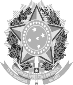 MINISTÉRIO DA FAZENDAMINISTÉRIO DA FAZENDAMINISTÉRIO DA FAZENDAMINISTÉRIO DA FAZENDAMINISTÉRIO DA FAZENDAMINISTÉRIO DA FAZENDAMINISTÉRIO DA FAZENDASECRETARIA DO TESOURO NACIONALSECRETARIA DO TESOURO NACIONALSECRETARIA DO TESOURO NACIONALSECRETARIA DO TESOURO NACIONALSECRETARIA DO TESOURO NACIONALSECRETARIA DO TESOURO NACIONALSECRETARIA DO TESOURO NACIONALTITULOTITULOTITULOBALANÇO ORÇAMENTÁRIO - TODOS OS ORÇAMENTOSBALANÇO ORÇAMENTÁRIO - TODOS OS ORÇAMENTOSBALANÇO ORÇAMENTÁRIO - TODOS OS ORÇAMENTOSBALANÇO ORÇAMENTÁRIO - TODOS OS ORÇAMENTOSBALANÇO ORÇAMENTÁRIO - TODOS OS ORÇAMENTOSBALANÇO ORÇAMENTÁRIO - TODOS OS ORÇAMENTOSBALANÇO ORÇAMENTÁRIO - TODOS OS ORÇAMENTOSBALANÇO ORÇAMENTÁRIO - TODOS OS ORÇAMENTOSBALANÇO ORÇAMENTÁRIO - TODOS OS ORÇAMENTOSBALANÇO ORÇAMENTÁRIO - TODOS OS ORÇAMENTOSBALANÇO ORÇAMENTÁRIO - TODOS OS ORÇAMENTOSBALANÇO ORÇAMENTÁRIO - TODOS OS ORÇAMENTOSBALANÇO ORÇAMENTÁRIO - TODOS OS ORÇAMENTOSBALANÇO ORÇAMENTÁRIO - TODOS OS ORÇAMENTOSBALANÇO ORÇAMENTÁRIO - TODOS OS ORÇAMENTOSBALANÇO ORÇAMENTÁRIO - TODOS OS ORÇAMENTOSBALANÇO ORÇAMENTÁRIO - TODOS OS ORÇAMENTOSBALANÇO ORÇAMENTÁRIO - TODOS OS ORÇAMENTOSBALANÇO ORÇAMENTÁRIO - TODOS OS ORÇAMENTOSBALANÇO ORÇAMENTÁRIO - TODOS OS ORÇAMENTOSBALANÇO ORÇAMENTÁRIO - TODOS OS ORÇAMENTOSBALANÇO ORÇAMENTÁRIO - TODOS OS ORÇAMENTOSBALANÇO ORÇAMENTÁRIO - TODOS OS ORÇAMENTOSBALANÇO ORÇAMENTÁRIO - TODOS OS ORÇAMENTOSBALANÇO ORÇAMENTÁRIO - TODOS OS ORÇAMENTOSBALANÇO ORÇAMENTÁRIO - TODOS OS ORÇAMENTOSBALANÇO ORÇAMENTÁRIO - TODOS OS ORÇAMENTOSSUBTITULOSUBTITULOSUBTITULO26454 - UNIVERSIDADE FEDERAL DE RONDONÓPOLIS - AUTARQUIA26454 - UNIVERSIDADE FEDERAL DE RONDONÓPOLIS - AUTARQUIA26454 - UNIVERSIDADE FEDERAL DE RONDONÓPOLIS - AUTARQUIA26454 - UNIVERSIDADE FEDERAL DE RONDONÓPOLIS - AUTARQUIA26454 - UNIVERSIDADE FEDERAL DE RONDONÓPOLIS - AUTARQUIA26454 - UNIVERSIDADE FEDERAL DE RONDONÓPOLIS - AUTARQUIA26454 - UNIVERSIDADE FEDERAL DE RONDONÓPOLIS - AUTARQUIA26454 - UNIVERSIDADE FEDERAL DE RONDONÓPOLIS - AUTARQUIA26454 - UNIVERSIDADE FEDERAL DE RONDONÓPOLIS - AUTARQUIA26454 - UNIVERSIDADE FEDERAL DE RONDONÓPOLIS - AUTARQUIA26454 - UNIVERSIDADE FEDERAL DE RONDONÓPOLIS - AUTARQUIA26454 - UNIVERSIDADE FEDERAL DE RONDONÓPOLIS - AUTARQUIA26454 - UNIVERSIDADE FEDERAL DE RONDONÓPOLIS - AUTARQUIA26454 - UNIVERSIDADE FEDERAL DE RONDONÓPOLIS - AUTARQUIA26454 - UNIVERSIDADE FEDERAL DE RONDONÓPOLIS - AUTARQUIA26454 - UNIVERSIDADE FEDERAL DE RONDONÓPOLIS - AUTARQUIA26454 - UNIVERSIDADE FEDERAL DE RONDONÓPOLIS - AUTARQUIA26454 - UNIVERSIDADE FEDERAL DE RONDONÓPOLIS - AUTARQUIA26454 - UNIVERSIDADE FEDERAL DE RONDONÓPOLIS - AUTARQUIA26454 - UNIVERSIDADE FEDERAL DE RONDONÓPOLIS - AUTARQUIA26454 - UNIVERSIDADE FEDERAL DE RONDONÓPOLIS - AUTARQUIA26454 - UNIVERSIDADE FEDERAL DE RONDONÓPOLIS - AUTARQUIA26454 - UNIVERSIDADE FEDERAL DE RONDONÓPOLIS - AUTARQUIA26454 - UNIVERSIDADE FEDERAL DE RONDONÓPOLIS - AUTARQUIA26454 - UNIVERSIDADE FEDERAL DE RONDONÓPOLIS - AUTARQUIA26454 - UNIVERSIDADE FEDERAL DE RONDONÓPOLIS - AUTARQUIA26454 - UNIVERSIDADE FEDERAL DE RONDONÓPOLIS - AUTARQUIAORGÃO SUPERIORORGÃO SUPERIORORGÃO SUPERIOR26000 - MINISTERIO DA EDUCACAO26000 - MINISTERIO DA EDUCACAO26000 - MINISTERIO DA EDUCACAO26000 - MINISTERIO DA EDUCACAO26000 - MINISTERIO DA EDUCACAO26000 - MINISTERIO DA EDUCACAO26000 - MINISTERIO DA EDUCACAO26000 - MINISTERIO DA EDUCACAO26000 - MINISTERIO DA EDUCACAO26000 - MINISTERIO DA EDUCACAO26000 - MINISTERIO DA EDUCACAO26000 - MINISTERIO DA EDUCACAO26000 - MINISTERIO DA EDUCACAO26000 - MINISTERIO DA EDUCACAO26000 - MINISTERIO DA EDUCACAO26000 - MINISTERIO DA EDUCACAO26000 - MINISTERIO DA EDUCACAO26000 - MINISTERIO DA EDUCACAO26000 - MINISTERIO DA EDUCACAO26000 - MINISTERIO DA EDUCACAO26000 - MINISTERIO DA EDUCACAO26000 - MINISTERIO DA EDUCACAO26000 - MINISTERIO DA EDUCACAO26000 - MINISTERIO DA EDUCACAO26000 - MINISTERIO DA EDUCACAO26000 - MINISTERIO DA EDUCACAO26000 - MINISTERIO DA EDUCACAOEXERCíCIOEXERCíCIOEXERCíCIO202320232023202320232023202320232023202320232023202320232023202320232023202320232023202320232023202320232023PERíODOPERíODOPERíODOPRIMEIRO TRIMESTRE (Fechado)PRIMEIRO TRIMESTRE (Fechado)PRIMEIRO TRIMESTRE (Fechado)PRIMEIRO TRIMESTRE (Fechado)PRIMEIRO TRIMESTRE (Fechado)PRIMEIRO TRIMESTRE (Fechado)PRIMEIRO TRIMESTRE (Fechado)PRIMEIRO TRIMESTRE (Fechado)PRIMEIRO TRIMESTRE (Fechado)PRIMEIRO TRIMESTRE (Fechado)PRIMEIRO TRIMESTRE (Fechado)PRIMEIRO TRIMESTRE (Fechado)PRIMEIRO TRIMESTRE (Fechado)PRIMEIRO TRIMESTRE (Fechado)PRIMEIRO TRIMESTRE (Fechado)PRIMEIRO TRIMESTRE (Fechado)PRIMEIRO TRIMESTRE (Fechado)PRIMEIRO TRIMESTRE (Fechado)PRIMEIRO TRIMESTRE (Fechado)PRIMEIRO TRIMESTRE (Fechado)PRIMEIRO TRIMESTRE (Fechado)PRIMEIRO TRIMESTRE (Fechado)PRIMEIRO TRIMESTRE (Fechado)PRIMEIRO TRIMESTRE (Fechado)PRIMEIRO TRIMESTRE (Fechado)PRIMEIRO TRIMESTRE (Fechado)PRIMEIRO TRIMESTRE (Fechado)EMISSÃOEMISSÃOEMISSÃO17/04/202317/04/202317/04/202317/04/202317/04/202317/04/202317/04/202317/04/202317/04/202317/04/202317/04/202317/04/202317/04/202317/04/202317/04/202317/04/202317/04/202317/04/202317/04/202317/04/202317/04/202317/04/202317/04/202317/04/202317/04/202317/04/202317/04/2023VALORES EM UNIDADES DE REALVALORES EM UNIDADES DE REALVALORES EM UNIDADES DE REALVALORES EM UNIDADES DE REALVALORES EM UNIDADES DE REALVALORES EM UNIDADES DE REALVALORES EM UNIDADES DE REALVALORES EM UNIDADES DE REALVALORES EM UNIDADES DE REALVALORES EM UNIDADES DE REALVALORES EM UNIDADES DE REALVALORES EM UNIDADES DE REALVALORES EM UNIDADES DE REALVALORES EM UNIDADES DE REALVALORES EM UNIDADES DE REALVALORES EM UNIDADES DE REALVALORES EM UNIDADES DE REALVALORES EM UNIDADES DE REALVALORES EM UNIDADES DE REALVALORES EM UNIDADES DE REALVALORES EM UNIDADES DE REALVALORES EM UNIDADES DE REALVALORES EM UNIDADES DE REALVALORES EM UNIDADES DE REALVALORES EM UNIDADES DE REALVALORES EM UNIDADES DE REALVALORES EM UNIDADES DE REALVALORES EM UNIDADES DE REALVALORES EM UNIDADES DE REALVALORES EM UNIDADES DE REALVALORES EM UNIDADES DE REALRECEITARECEITARECEITARECEITARECEITARECEITARECEITARECEITARECEITARECEITARECEITARECEITARECEITARECEITARECEITARECEITARECEITARECEITARECEITARECEITARECEITARECEITARECEITARECEITARECEITARECEITARECEITARECEITARECEITARECEITARECEITARECEITARECEITARECEITARECEITARECEITARECEITARECEITARECEITARECEITARECEITARECEITARECEITARECEITARECEITARECEITARECEITARECEITARECEITARECEITARECEITARECEITARECEITARECEITARECEITARECEITARECEITARECEITARECEITARECEITARECEITARECEITARECEITARECEITARECEITARECEITARECEITARECEITARECEITARECEITARECEITARECEITARECEITARECEITARECEITARECEITARECEITARECEITARECEITARECEITARECEITARECEITARECEITARECEITARECEITARECEITARECEITARECEITARECEITARECEITARECEITARECEITARECEITARECEITAS ORÇAMENTÁRIASRECEITAS ORÇAMENTÁRIASRECEITAS ORÇAMENTÁRIASRECEITAS ORÇAMENTÁRIASRECEITAS ORÇAMENTÁRIASRECEITAS ORÇAMENTÁRIASRECEITAS ORÇAMENTÁRIASPREVISÃO INICIALPREVISÃO INICIALPREVISÃO INICIALPREVISÃO INICIALPREVISÃO INICIALPREVISÃO INICIALPREVISÃO ATUALIZADAPREVISÃO ATUALIZADAPREVISÃO ATUALIZADAPREVISÃO ATUALIZADAPREVISÃO ATUALIZADARECEITAS REALIZADASRECEITAS REALIZADASRECEITAS REALIZADASRECEITAS REALIZADASRECEITAS REALIZADASRECEITAS REALIZADASRECEITAS REALIZADASSALDOSALDOSALDOSALDOSALDOSALDORECEITAS CORRENTESRECEITAS CORRENTESRECEITAS CORRENTESRECEITAS CORRENTESRECEITAS CORRENTESRECEITAS CORRENTESRECEITAS CORRENTES239.400,00239.400,00239.400,00239.400,00239.400,00239.400,00239.400,00239.400,00239.400,00239.400,00239.400,0038.510,5038.510,5038.510,5038.510,5038.510,5038.510,5038.510,50-200.889,50-200.889,50-200.889,50-200.889,50-200.889,50-200.889,50    Receitas Tributárias    Receitas Tributárias    Receitas Tributárias    Receitas Tributárias    Receitas Tributárias    Receitas Tributárias    Receitas Tributárias------------------------        Impostos        Impostos        Impostos        Impostos        Impostos        Impostos        Impostos------------------------        Taxas        Taxas        Taxas        Taxas        Taxas        Taxas        Taxas------------------------        Contribuições de Melhoria        Contribuições de Melhoria        Contribuições de Melhoria        Contribuições de Melhoria        Contribuições de Melhoria        Contribuições de Melhoria        Contribuições de Melhoria------------------------    Receitas de Contribuições    Receitas de Contribuições    Receitas de Contribuições    Receitas de Contribuições    Receitas de Contribuições    Receitas de Contribuições    Receitas de Contribuições------------------------        Contribuições Sociais        Contribuições Sociais        Contribuições Sociais        Contribuições Sociais        Contribuições Sociais        Contribuições Sociais        Contribuições Sociais------------------------        Contribuições de Intervenção no Domínio Econômico        Contribuições de Intervenção no Domínio Econômico        Contribuições de Intervenção no Domínio Econômico        Contribuições de Intervenção no Domínio Econômico        Contribuições de Intervenção no Domínio Econômico        Contribuições de Intervenção no Domínio Econômico        Contribuições de Intervenção no Domínio Econômico------------------------        Cont. Entidades Privadas de Serviço Social Formação Profis.        Cont. Entidades Privadas de Serviço Social Formação Profis.        Cont. Entidades Privadas de Serviço Social Formação Profis.        Cont. Entidades Privadas de Serviço Social Formação Profis.        Cont. Entidades Privadas de Serviço Social Formação Profis.        Cont. Entidades Privadas de Serviço Social Formação Profis.        Cont. Entidades Privadas de Serviço Social Formação Profis.------------------------    Receita Patrimonial    Receita Patrimonial    Receita Patrimonial    Receita Patrimonial    Receita Patrimonial    Receita Patrimonial    Receita Patrimonial239.400,00239.400,00239.400,00239.400,00239.400,00239.400,00239.400,00239.400,00239.400,00239.400,00239.400,0038.400,0038.400,0038.400,0038.400,0038.400,0038.400,0038.400,00-201.000,00-201.000,00-201.000,00-201.000,00-201.000,00-201.000,00        Exploração do Patrimônio Imobiliário do Estado        Exploração do Patrimônio Imobiliário do Estado        Exploração do Patrimônio Imobiliário do Estado        Exploração do Patrimônio Imobiliário do Estado        Exploração do Patrimônio Imobiliário do Estado        Exploração do Patrimônio Imobiliário do Estado        Exploração do Patrimônio Imobiliário do Estado239.400,00239.400,00239.400,00239.400,00239.400,00239.400,00239.400,00239.400,00239.400,00239.400,00239.400,0038.400,0038.400,0038.400,0038.400,0038.400,0038.400,0038.400,00-201.000,00-201.000,00-201.000,00-201.000,00-201.000,00-201.000,00        Valores Mobiliários        Valores Mobiliários        Valores Mobiliários        Valores Mobiliários        Valores Mobiliários        Valores Mobiliários        Valores Mobiliários------------------------        Delegação de Serviços Públicos        Delegação de Serviços Públicos        Delegação de Serviços Públicos        Delegação de Serviços Públicos        Delegação de Serviços Públicos        Delegação de Serviços Públicos        Delegação de Serviços Públicos------------------------        Exploração de Recursos Naturais        Exploração de Recursos Naturais        Exploração de Recursos Naturais        Exploração de Recursos Naturais        Exploração de Recursos Naturais        Exploração de Recursos Naturais        Exploração de Recursos Naturais------------------------        Exploração do Patrimônio Intangível        Exploração do Patrimônio Intangível        Exploração do Patrimônio Intangível        Exploração do Patrimônio Intangível        Exploração do Patrimônio Intangível        Exploração do Patrimônio Intangível        Exploração do Patrimônio Intangível------------------------        Cessão de Direitos        Cessão de Direitos        Cessão de Direitos        Cessão de Direitos        Cessão de Direitos        Cessão de Direitos        Cessão de Direitos------------------------        Demais Receitas Patrimoniais        Demais Receitas Patrimoniais        Demais Receitas Patrimoniais        Demais Receitas Patrimoniais        Demais Receitas Patrimoniais        Demais Receitas Patrimoniais        Demais Receitas Patrimoniais------------------------    Receita Agropecuária    Receita Agropecuária    Receita Agropecuária    Receita Agropecuária    Receita Agropecuária    Receita Agropecuária    Receita Agropecuária------------------------    Receita Industrial    Receita Industrial    Receita Industrial    Receita Industrial    Receita Industrial    Receita Industrial    Receita Industrial------------------------    Receitas de Serviços    Receitas de Serviços    Receitas de Serviços    Receitas de Serviços    Receitas de Serviços    Receitas de Serviços    Receitas de Serviços-----------110,50110,50110,50110,50110,50110,50110,50110,50110,50110,50110,50110,50110,50        Serviços Administrativos e Comerciais Gerais        Serviços Administrativos e Comerciais Gerais        Serviços Administrativos e Comerciais Gerais        Serviços Administrativos e Comerciais Gerais        Serviços Administrativos e Comerciais Gerais        Serviços Administrativos e Comerciais Gerais        Serviços Administrativos e Comerciais Gerais-----------110,50110,50110,50110,50110,50110,50110,50110,50110,50110,50110,50110,50110,50        Serviços e Atividades Referentes à Navegação e ao Transporte        Serviços e Atividades Referentes à Navegação e ao Transporte        Serviços e Atividades Referentes à Navegação e ao Transporte        Serviços e Atividades Referentes à Navegação e ao Transporte        Serviços e Atividades Referentes à Navegação e ao Transporte        Serviços e Atividades Referentes à Navegação e ao Transporte        Serviços e Atividades Referentes à Navegação e ao Transporte------------------------        Serviços e Atividades Referentes à Saúde        Serviços e Atividades Referentes à Saúde        Serviços e Atividades Referentes à Saúde        Serviços e Atividades Referentes à Saúde        Serviços e Atividades Referentes à Saúde        Serviços e Atividades Referentes à Saúde        Serviços e Atividades Referentes à Saúde------------------------        Serviços e Atividades Financeiras        Serviços e Atividades Financeiras        Serviços e Atividades Financeiras        Serviços e Atividades Financeiras        Serviços e Atividades Financeiras        Serviços e Atividades Financeiras        Serviços e Atividades Financeiras------------------------        Outros Serviços        Outros Serviços        Outros Serviços        Outros Serviços        Outros Serviços        Outros Serviços        Outros Serviços------------------------    Transferências Correntes    Transferências Correntes    Transferências Correntes    Transferências Correntes    Transferências Correntes    Transferências Correntes    Transferências Correntes------------------------    Outras Receitas Correntes    Outras Receitas Correntes    Outras Receitas Correntes    Outras Receitas Correntes    Outras Receitas Correntes    Outras Receitas Correntes    Outras Receitas Correntes------------------------        Multas Administrativas, Contratuais e Judiciais        Multas Administrativas, Contratuais e Judiciais        Multas Administrativas, Contratuais e Judiciais        Multas Administrativas, Contratuais e Judiciais        Multas Administrativas, Contratuais e Judiciais        Multas Administrativas, Contratuais e Judiciais        Multas Administrativas, Contratuais e Judiciais------------------------        Indenizações, Restituições e Ressarcimentos        Indenizações, Restituições e Ressarcimentos        Indenizações, Restituições e Ressarcimentos        Indenizações, Restituições e Ressarcimentos        Indenizações, Restituições e Ressarcimentos        Indenizações, Restituições e Ressarcimentos        Indenizações, Restituições e Ressarcimentos------------------------        Bens, Direitos e Valores Incorporados ao Patrimônio Público        Bens, Direitos e Valores Incorporados ao Patrimônio Público        Bens, Direitos e Valores Incorporados ao Patrimônio Público        Bens, Direitos e Valores Incorporados ao Patrimônio Público        Bens, Direitos e Valores Incorporados ao Patrimônio Público        Bens, Direitos e Valores Incorporados ao Patrimônio Público        Bens, Direitos e Valores Incorporados ao Patrimônio Público------------------------        Multas e Juros de Mora das Receitas de Capital        Multas e Juros de Mora das Receitas de Capital        Multas e Juros de Mora das Receitas de Capital        Multas e Juros de Mora das Receitas de Capital        Multas e Juros de Mora das Receitas de Capital        Multas e Juros de Mora das Receitas de Capital        Multas e Juros de Mora das Receitas de Capital------------------------        Demais Receitas Correntes        Demais Receitas Correntes        Demais Receitas Correntes        Demais Receitas Correntes        Demais Receitas Correntes        Demais Receitas Correntes        Demais Receitas Correntes------------------------RECEITAS DE CAPITALRECEITAS DE CAPITALRECEITAS DE CAPITALRECEITAS DE CAPITALRECEITAS DE CAPITALRECEITAS DE CAPITALRECEITAS DE CAPITAL------------------------    Operações de Crédito    Operações de Crédito    Operações de Crédito    Operações de Crédito    Operações de Crédito    Operações de Crédito    Operações de Crédito------------------------        Operações de Crédito Internas        Operações de Crédito Internas        Operações de Crédito Internas        Operações de Crédito Internas        Operações de Crédito Internas        Operações de Crédito Internas        Operações de Crédito Internas------------------------        Operações de Crédito Externas        Operações de Crédito Externas        Operações de Crédito Externas        Operações de Crédito Externas        Operações de Crédito Externas        Operações de Crédito Externas        Operações de Crédito Externas------------------------    Alienação de Bens    Alienação de Bens    Alienação de Bens    Alienação de Bens    Alienação de Bens    Alienação de Bens    Alienação de Bens------------------------        Alienação de Bens Móveis        Alienação de Bens Móveis        Alienação de Bens Móveis        Alienação de Bens Móveis        Alienação de Bens Móveis        Alienação de Bens Móveis        Alienação de Bens Móveis------------------------        Alienação de Bens Imóveis        Alienação de Bens Imóveis        Alienação de Bens Imóveis        Alienação de Bens Imóveis        Alienação de Bens Imóveis        Alienação de Bens Imóveis        Alienação de Bens Imóveis------------------------        Alienação de Bens Intangíveis        Alienação de Bens Intangíveis        Alienação de Bens Intangíveis        Alienação de Bens Intangíveis        Alienação de Bens Intangíveis        Alienação de Bens Intangíveis        Alienação de Bens Intangíveis------------------------    Amortização de Empréstimos    Amortização de Empréstimos    Amortização de Empréstimos    Amortização de Empréstimos    Amortização de Empréstimos    Amortização de Empréstimos    Amortização de Empréstimos------------------------    Transferências de Capital    Transferências de Capital    Transferências de Capital    Transferências de Capital    Transferências de Capital    Transferências de Capital    Transferências de Capital------------------------    Outras Receitas de Capital    Outras Receitas de Capital    Outras Receitas de Capital    Outras Receitas de Capital    Outras Receitas de Capital    Outras Receitas de Capital    Outras Receitas de Capital------------------------        Integralização do Capital Social        Integralização do Capital Social        Integralização do Capital Social        Integralização do Capital Social        Integralização do Capital Social        Integralização do Capital Social        Integralização do Capital Social------------------------        Resultado do Banco Central do Brasil        Resultado do Banco Central do Brasil        Resultado do Banco Central do Brasil        Resultado do Banco Central do Brasil        Resultado do Banco Central do Brasil        Resultado do Banco Central do Brasil        Resultado do Banco Central do Brasil------------------------        Remuneração das Disponibilidades do Tesouro Nacional        Remuneração das Disponibilidades do Tesouro Nacional        Remuneração das Disponibilidades do Tesouro Nacional        Remuneração das Disponibilidades do Tesouro Nacional        Remuneração das Disponibilidades do Tesouro Nacional        Remuneração das Disponibilidades do Tesouro Nacional        Remuneração das Disponibilidades do Tesouro Nacional------------------------        Resgate de Títulos do Tesouro Nacional        Resgate de Títulos do Tesouro Nacional        Resgate de Títulos do Tesouro Nacional        Resgate de Títulos do Tesouro Nacional        Resgate de Títulos do Tesouro Nacional        Resgate de Títulos do Tesouro Nacional        Resgate de Títulos do Tesouro Nacional------------------------        Demais Receitas de Capital        Demais Receitas de Capital        Demais Receitas de Capital        Demais Receitas de Capital        Demais Receitas de Capital        Demais Receitas de Capital        Demais Receitas de Capital------------------------SUBTOTAL DE RECEITASSUBTOTAL DE RECEITASSUBTOTAL DE RECEITASSUBTOTAL DE RECEITASSUBTOTAL DE RECEITASSUBTOTAL DE RECEITASSUBTOTAL DE RECEITAS239.400,00239.400,00239.400,00239.400,00239.400,00239.400,00239.400,00239.400,00239.400,00239.400,00239.400,0038.510,5038.510,5038.510,5038.510,5038.510,5038.510,5038.510,50-200.889,50-200.889,50-200.889,50-200.889,50-200.889,50-200.889,50REFINANCIAMENTOREFINANCIAMENTOREFINANCIAMENTOREFINANCIAMENTOREFINANCIAMENTOREFINANCIAMENTOREFINANCIAMENTO------------------------    Operações de Crédito Internas    Operações de Crédito Internas    Operações de Crédito Internas    Operações de Crédito Internas    Operações de Crédito Internas    Operações de Crédito Internas    Operações de Crédito Internas------------------------        Mobiliária        Mobiliária        Mobiliária        Mobiliária        Mobiliária        Mobiliária        Mobiliária------------------------        Contratual        Contratual        Contratual        Contratual        Contratual        Contratual        Contratual------------------------    Operações de Crédito Externas    Operações de Crédito Externas    Operações de Crédito Externas    Operações de Crédito Externas    Operações de Crédito Externas    Operações de Crédito Externas    Operações de Crédito Externas------------------------        Mobiliária        Mobiliária        Mobiliária        Mobiliária        Mobiliária        Mobiliária        Mobiliária------------------------        Contratual        Contratual        Contratual        Contratual        Contratual        Contratual        Contratual------------------------SUBTOTAL COM REFINANCIAMENTOSUBTOTAL COM REFINANCIAMENTOSUBTOTAL COM REFINANCIAMENTOSUBTOTAL COM REFINANCIAMENTOSUBTOTAL COM REFINANCIAMENTOSUBTOTAL COM REFINANCIAMENTOSUBTOTAL COM REFINANCIAMENTO239.400,00239.400,00239.400,00239.400,00239.400,00239.400,00239.400,00239.400,00239.400,00239.400,00239.400,0038.510,5038.510,5038.510,5038.510,5038.510,5038.510,5038.510,50-200.889,50-200.889,50-200.889,50-200.889,50-200.889,50-200.889,50DEFICITDEFICITDEFICITDEFICITDEFICITDEFICITDEFICIT89.128.279,1189.128.279,1189.128.279,1189.128.279,1189.128.279,1189.128.279,1189.128.279,1189.128.279,1189.128.279,1189.128.279,1189.128.279,1189.128.279,1189.128.279,11TOTALTOTALTOTALTOTALTOTALTOTALTOTAL239.400,00239.400,00239.400,00239.400,00239.400,00239.400,00239.400,00239.400,00239.400,00239.400,00239.400,0089.166.789,6189.166.789,6189.166.789,6189.166.789,6189.166.789,6189.166.789,6189.166.789,6188.927.389,6188.927.389,6188.927.389,6188.927.389,6188.927.389,6188.927.389,61CRÉDITOS ADICIONAIS ABERTOSCRÉDITOS ADICIONAIS ABERTOSCRÉDITOS ADICIONAIS ABERTOSCRÉDITOS ADICIONAIS ABERTOSCRÉDITOS ADICIONAIS ABERTOSCRÉDITOS ADICIONAIS ABERTOSCRÉDITOS ADICIONAIS ABERTOS------------------------    Superavit Financeiro    Superavit Financeiro    Superavit Financeiro    Superavit Financeiro    Superavit Financeiro    Superavit Financeiro    Superavit Financeiro------------------------    Excesso de Arrecadação    Excesso de Arrecadação    Excesso de Arrecadação    Excesso de Arrecadação    Excesso de Arrecadação    Excesso de Arrecadação    Excesso de Arrecadação------------------------    Créditos Cancelados    Créditos Cancelados    Créditos Cancelados    Créditos Cancelados    Créditos Cancelados    Créditos Cancelados    Créditos Cancelados------------------------DESPESADESPESADESPESADESPESADESPESADESPESADESPESADESPESADESPESADESPESADESPESADESPESADESPESADESPESADESPESADESPESADESPESADESPESADESPESADESPESADESPESADESPESADESPESADESPESADESPESADESPESADESPESADESPESADESPESADESPESADESPESADESPESADESPESADESPESADESPESADESPESADESPESADESPESADESPESADESPESADESPESADESPESADESPESADESPESADESPESADESPESADESPESADESPESADESPESADESPESADESPESADESPESADESPESADESPESADESPESADESPESADESPESADESPESADESPESADESPESADESPESADESPESADESPESADESPESADESPESADESPESADESPESADESPESADESPESADESPESADESPESADESPESADESPESADESPESADESPESADESPESADESPESADESPESADESPESADESPESADESPESADESPESADESPESADESPESADESPESADESPESADESPESADESPESADESPESADESPESADESPESADESPESADESPESADESPESAS ORÇAMENTÁRIASDESPESAS ORÇAMENTÁRIASDESPESAS ORÇAMENTÁRIASDESPESAS ORÇAMENTÁRIASDESPESAS ORÇAMENTÁRIASDESPESAS ORÇAMENTÁRIASDESPESAS ORÇAMENTÁRIASDOTAÇÃO INICIALDOTAÇÃO INICIALDOTAÇÃO INICIALDOTAÇÃO ATUALIZADADOTAÇÃO ATUALIZADADOTAÇÃO ATUALIZADADOTAÇÃO ATUALIZADADOTAÇÃO ATUALIZADADESPESAS EMPENHADASDESPESAS EMPENHADASDESPESAS EMPENHADASDESPESAS EMPENHADASDESPESAS EMPENHADASDESPESAS LIQUIDADASDESPESAS LIQUIDADASDESPESAS LIQUIDADASDESPESAS PAGASDESPESAS PAGASSALDO DA DOTAÇÃOSALDO DA DOTAÇÃOSALDO DA DOTAÇÃOSALDO DA DOTAÇÃOSALDO DA DOTAÇÃOSALDO DA DOTAÇÃODESPESAS CORRENTESDESPESAS CORRENTESDESPESAS CORRENTESDESPESAS CORRENTESDESPESAS CORRENTESDESPESAS CORRENTESDESPESAS CORRENTES98.086.897,0098.086.897,0098.086.897,0098.086.897,0098.086.897,0098.086.897,0098.086.897,0098.086.897,0089.166.789,6189.166.789,6189.166.789,6189.166.789,6189.166.789,6120.821.358,2420.821.358,2420.821.358,2416.374.703,8216.374.703,828.920.107,398.920.107,398.920.107,398.920.107,398.920.107,398.920.107,39    Pessoal e Encargos Sociais    Pessoal e Encargos Sociais    Pessoal e Encargos Sociais    Pessoal e Encargos Sociais    Pessoal e Encargos Sociais    Pessoal e Encargos Sociais    Pessoal e Encargos Sociais80.719.446,0080.719.446,0080.719.446,0080.719.446,0080.719.446,0080.719.446,0080.719.446,0080.719.446,0080.706.446,0080.706.446,0080.706.446,0080.706.446,0080.706.446,0019.047.229,3419.047.229,3419.047.229,3415.248.892,3915.248.892,3913.000,0013.000,0013.000,0013.000,0013.000,0013.000,00    Juros e Encargos da Dívida    Juros e Encargos da Dívida    Juros e Encargos da Dívida    Juros e Encargos da Dívida    Juros e Encargos da Dívida    Juros e Encargos da Dívida    Juros e Encargos da Dívida------------------------    Outras Despesas Correntes    Outras Despesas Correntes    Outras Despesas Correntes    Outras Despesas Correntes    Outras Despesas Correntes    Outras Despesas Correntes    Outras Despesas Correntes17.367.451,0017.367.451,0017.367.451,0017.367.451,0017.367.451,0017.367.451,0017.367.451,0017.367.451,008.460.343,618.460.343,618.460.343,618.460.343,618.460.343,611.774.128,901.774.128,901.774.128,901.125.811,431.125.811,438.907.107,398.907.107,398.907.107,398.907.107,398.907.107,398.907.107,39DESPESAS DE CAPITALDESPESAS DE CAPITALDESPESAS DE CAPITALDESPESAS DE CAPITALDESPESAS DE CAPITALDESPESAS DE CAPITALDESPESAS DE CAPITAL1.933.412,001.933.412,001.933.412,001.933.412,001.933.412,001.933.412,001.933.412,001.933.412,00----------1.933.412,001.933.412,001.933.412,001.933.412,001.933.412,001.933.412,00    Investimentos    Investimentos    Investimentos    Investimentos    Investimentos    Investimentos    Investimentos1.933.412,001.933.412,001.933.412,001.933.412,001.933.412,001.933.412,001.933.412,001.933.412,00----------1.933.412,001.933.412,001.933.412,001.933.412,001.933.412,001.933.412,00    Inversões Financeiras    Inversões Financeiras    Inversões Financeiras    Inversões Financeiras    Inversões Financeiras    Inversões Financeiras    Inversões Financeiras------------------------    Amortização da Dívida    Amortização da Dívida    Amortização da Dívida    Amortização da Dívida    Amortização da Dívida    Amortização da Dívida    Amortização da Dívida------------------------RESERVA DE CONTINGÊNCIARESERVA DE CONTINGÊNCIARESERVA DE CONTINGÊNCIARESERVA DE CONTINGÊNCIARESERVA DE CONTINGÊNCIARESERVA DE CONTINGÊNCIARESERVA DE CONTINGÊNCIA------------------------SUBTOTAL DAS DESPESASSUBTOTAL DAS DESPESASSUBTOTAL DAS DESPESASSUBTOTAL DAS DESPESASSUBTOTAL DAS DESPESASSUBTOTAL DAS DESPESASSUBTOTAL DAS DESPESAS100.020.309,00100.020.309,00100.020.309,00100.020.309,00100.020.309,00100.020.309,00100.020.309,00100.020.309,0089.166.789,6189.166.789,6189.166.789,6189.166.789,6189.166.789,6120.821.358,2420.821.358,2420.821.358,2416.374.703,8216.374.703,8210.853.519,3910.853.519,3910.853.519,3910.853.519,3910.853.519,3910.853.519,39AMORTIZAÇÃO DA DÍVIDA / REFINANCIAMENTOAMORTIZAÇÃO DA DÍVIDA / REFINANCIAMENTOAMORTIZAÇÃO DA DÍVIDA / REFINANCIAMENTOAMORTIZAÇÃO DA DÍVIDA / REFINANCIAMENTOAMORTIZAÇÃO DA DÍVIDA / REFINANCIAMENTOAMORTIZAÇÃO DA DÍVIDA / REFINANCIAMENTOAMORTIZAÇÃO DA DÍVIDA / REFINANCIAMENTO------------------------    Amortização da Dívida Interna    Amortização da Dívida Interna    Amortização da Dívida Interna    Amortização da Dívida Interna    Amortização da Dívida Interna    Amortização da Dívida Interna    Amortização da Dívida Interna------------------------        Dívida Mobiliária        Dívida Mobiliária        Dívida Mobiliária        Dívida Mobiliária        Dívida Mobiliária        Dívida Mobiliária        Dívida Mobiliária------------------------        Outras Dívidas        Outras Dívidas        Outras Dívidas        Outras Dívidas        Outras Dívidas        Outras Dívidas        Outras Dívidas------------------------    Amortização da Dívida Externa    Amortização da Dívida Externa    Amortização da Dívida Externa    Amortização da Dívida Externa    Amortização da Dívida Externa    Amortização da Dívida Externa    Amortização da Dívida Externa------------------------        Dívida Mobiliária        Dívida Mobiliária        Dívida Mobiliária        Dívida Mobiliária        Dívida Mobiliária        Dívida Mobiliária        Dívida Mobiliária------------------------        Outras Dívidas        Outras Dívidas        Outras Dívidas        Outras Dívidas        Outras Dívidas        Outras Dívidas        Outras Dívidas------------------------SUBTOTAL COM REFINANCIAMENTOSUBTOTAL COM REFINANCIAMENTOSUBTOTAL COM REFINANCIAMENTOSUBTOTAL COM REFINANCIAMENTOSUBTOTAL COM REFINANCIAMENTOSUBTOTAL COM REFINANCIAMENTOSUBTOTAL COM REFINANCIAMENTO100.020.309,00100.020.309,00100.020.309,00100.020.309,00100.020.309,00100.020.309,00100.020.309,00100.020.309,0089.166.789,6189.166.789,6189.166.789,6189.166.789,6189.166.789,6120.821.358,2420.821.358,2420.821.358,2416.374.703,8216.374.703,8210.853.519,3910.853.519,3910.853.519,3910.853.519,3910.853.519,3910.853.519,39TOTALTOTALTOTALTOTALTOTALTOTALTOTAL100.020.309,00100.020.309,00100.020.309,00100.020.309,00100.020.309,00100.020.309,00100.020.309,00100.020.309,0089.166.789,6189.166.789,6189.166.789,6189.166.789,6189.166.789,6120.821.358,2420.821.358,2420.821.358,2416.374.703,8216.374.703,8210.853.519,3910.853.519,3910.853.519,3910.853.519,3910.853.519,3910.853.519,39ANEXO 1 - DEMONSTRATIVO DE EXECUÇÃO DOS RESTOS A PAGAR NÃO PROCESSADOSANEXO 1 - DEMONSTRATIVO DE EXECUÇÃO DOS RESTOS A PAGAR NÃO PROCESSADOSANEXO 1 - DEMONSTRATIVO DE EXECUÇÃO DOS RESTOS A PAGAR NÃO PROCESSADOSANEXO 1 - DEMONSTRATIVO DE EXECUÇÃO DOS RESTOS A PAGAR NÃO PROCESSADOSANEXO 1 - DEMONSTRATIVO DE EXECUÇÃO DOS RESTOS A PAGAR NÃO PROCESSADOSANEXO 1 - DEMONSTRATIVO DE EXECUÇÃO DOS RESTOS A PAGAR NÃO PROCESSADOSANEXO 1 - DEMONSTRATIVO DE EXECUÇÃO DOS RESTOS A PAGAR NÃO PROCESSADOSANEXO 1 - DEMONSTRATIVO DE EXECUÇÃO DOS RESTOS A PAGAR NÃO PROCESSADOSANEXO 1 - DEMONSTRATIVO DE EXECUÇÃO DOS RESTOS A PAGAR NÃO PROCESSADOSANEXO 1 - DEMONSTRATIVO DE EXECUÇÃO DOS RESTOS A PAGAR NÃO PROCESSADOSANEXO 1 - DEMONSTRATIVO DE EXECUÇÃO DOS RESTOS A PAGAR NÃO PROCESSADOSANEXO 1 - DEMONSTRATIVO DE EXECUÇÃO DOS RESTOS A PAGAR NÃO PROCESSADOSANEXO 1 - DEMONSTRATIVO DE EXECUÇÃO DOS RESTOS A PAGAR NÃO PROCESSADOSANEXO 1 - DEMONSTRATIVO DE EXECUÇÃO DOS RESTOS A PAGAR NÃO PROCESSADOSANEXO 1 - DEMONSTRATIVO DE EXECUÇÃO DOS RESTOS A PAGAR NÃO PROCESSADOSANEXO 1 - DEMONSTRATIVO DE EXECUÇÃO DOS RESTOS A PAGAR NÃO PROCESSADOSANEXO 1 - DEMONSTRATIVO DE EXECUÇÃO DOS RESTOS A PAGAR NÃO PROCESSADOSANEXO 1 - DEMONSTRATIVO DE EXECUÇÃO DOS RESTOS A PAGAR NÃO PROCESSADOSANEXO 1 - DEMONSTRATIVO DE EXECUÇÃO DOS RESTOS A PAGAR NÃO PROCESSADOSANEXO 1 - DEMONSTRATIVO DE EXECUÇÃO DOS RESTOS A PAGAR NÃO PROCESSADOSANEXO 1 - DEMONSTRATIVO DE EXECUÇÃO DOS RESTOS A PAGAR NÃO PROCESSADOSANEXO 1 - DEMONSTRATIVO DE EXECUÇÃO DOS RESTOS A PAGAR NÃO PROCESSADOSANEXO 1 - DEMONSTRATIVO DE EXECUÇÃO DOS RESTOS A PAGAR NÃO PROCESSADOSANEXO 1 - DEMONSTRATIVO DE EXECUÇÃO DOS RESTOS A PAGAR NÃO PROCESSADOSANEXO 1 - DEMONSTRATIVO DE EXECUÇÃO DOS RESTOS A PAGAR NÃO PROCESSADOSANEXO 1 - DEMONSTRATIVO DE EXECUÇÃO DOS RESTOS A PAGAR NÃO PROCESSADOSANEXO 1 - DEMONSTRATIVO DE EXECUÇÃO DOS RESTOS A PAGAR NÃO PROCESSADOSANEXO 1 - DEMONSTRATIVO DE EXECUÇÃO DOS RESTOS A PAGAR NÃO PROCESSADOSANEXO 1 - DEMONSTRATIVO DE EXECUÇÃO DOS RESTOS A PAGAR NÃO PROCESSADOSANEXO 1 - DEMONSTRATIVO DE EXECUÇÃO DOS RESTOS A PAGAR NÃO PROCESSADOSANEXO 1 - DEMONSTRATIVO DE EXECUÇÃO DOS RESTOS A PAGAR NÃO PROCESSADOSDESPESAS ORÇAMENTÁRIASDESPESAS ORÇAMENTÁRIASDESPESAS ORÇAMENTÁRIASDESPESAS ORÇAMENTÁRIASDESPESAS ORÇAMENTÁRIASINSCRITOS EM EXERCÍCIOS ANTERIORESINSCRITOS EM 31 DE DEZEMBRO DO EXERCÍCIO ANTERIORINSCRITOS EM 31 DE DEZEMBRO DO EXERCÍCIO ANTERIORINSCRITOS EM 31 DE DEZEMBRO DO EXERCÍCIO ANTERIORINSCRITOS EM 31 DE DEZEMBRO DO EXERCÍCIO ANTERIORINSCRITOS EM 31 DE DEZEMBRO DO EXERCÍCIO ANTERIORLIQUIDADOSLIQUIDADOSLIQUIDADOSLIQUIDADOSLIQUIDADOSPAGOSPAGOSPAGOSPAGOSPAGOSPAGOSCANCELADOSCANCELADOSCANCELADOSCANCELADOSCANCELADOSCANCELADOSSALDOSALDOSALDODESPESAS ORÇAMENTÁRIASDESPESAS ORÇAMENTÁRIASDESPESAS ORÇAMENTÁRIASDESPESAS ORÇAMENTÁRIASDESPESAS ORÇAMENTÁRIASINSCRITOS EM EXERCÍCIOS ANTERIORESINSCRITOS EM 31 DE DEZEMBRO DO EXERCÍCIO ANTERIORINSCRITOS EM 31 DE DEZEMBRO DO EXERCÍCIO ANTERIORINSCRITOS EM 31 DE DEZEMBRO DO EXERCÍCIO ANTERIORINSCRITOS EM 31 DE DEZEMBRO DO EXERCÍCIO ANTERIORINSCRITOS EM 31 DE DEZEMBRO DO EXERCÍCIO ANTERIORLIQUIDADOSLIQUIDADOSLIQUIDADOSLIQUIDADOSLIQUIDADOSPAGOSPAGOSPAGOSPAGOSPAGOSPAGOSCANCELADOSCANCELADOSCANCELADOSCANCELADOSCANCELADOSCANCELADOSSALDOSALDOSALDODESPESAS ORÇAMENTÁRIASDESPESAS ORÇAMENTÁRIASDESPESAS ORÇAMENTÁRIASDESPESAS ORÇAMENTÁRIASDESPESAS ORÇAMENTÁRIASINSCRITOS EM EXERCÍCIOS ANTERIORESINSCRITOS EM 31 DE DEZEMBRO DO EXERCÍCIO ANTERIORINSCRITOS EM 31 DE DEZEMBRO DO EXERCÍCIO ANTERIORINSCRITOS EM 31 DE DEZEMBRO DO EXERCÍCIO ANTERIORINSCRITOS EM 31 DE DEZEMBRO DO EXERCÍCIO ANTERIORINSCRITOS EM 31 DE DEZEMBRO DO EXERCÍCIO ANTERIORLIQUIDADOSLIQUIDADOSLIQUIDADOSLIQUIDADOSLIQUIDADOSPAGOSPAGOSPAGOSPAGOSPAGOSPAGOSCANCELADOSCANCELADOSCANCELADOSCANCELADOSCANCELADOSCANCELADOSSALDOSALDOSALDODESPESAS CORRENTESDESPESAS CORRENTESDESPESAS CORRENTESDESPESAS CORRENTESDESPESAS CORRENTES561.590,145.378.277,205.378.277,205.378.277,205.378.277,205.378.277,202.703.870,972.703.870,972.703.870,972.703.870,972.703.870,972.298.522,922.298.522,922.298.522,922.298.522,922.298.522,922.298.522,92664.025,70664.025,70664.025,70664.025,70664.025,70664.025,702.977.318,722.977.318,722.977.318,72    Pessoal e Encargos Sociais    Pessoal e Encargos Sociais    Pessoal e Encargos Sociais    Pessoal e Encargos Sociais    Pessoal e Encargos Sociais--------------------------    Juros e Encargos da Dívida    Juros e Encargos da Dívida    Juros e Encargos da Dívida    Juros e Encargos da Dívida    Juros e Encargos da Dívida--------------------------    Outras Despesas Correntes    Outras Despesas Correntes    Outras Despesas Correntes    Outras Despesas Correntes    Outras Despesas Correntes561.590,145.378.277,205.378.277,205.378.277,205.378.277,205.378.277,202.703.870,972.703.870,972.703.870,972.703.870,972.703.870,972.298.522,922.298.522,922.298.522,922.298.522,922.298.522,922.298.522,92664.025,70664.025,70664.025,70664.025,70664.025,70664.025,702.977.318,722.977.318,722.977.318,72DESPESAS DE CAPITALDESPESAS DE CAPITALDESPESAS DE CAPITALDESPESAS DE CAPITALDESPESAS DE CAPITAL-9.191.175,729.191.175,729.191.175,729.191.175,729.191.175,72297.396,72297.396,72297.396,72297.396,72297.396,72297.396,72297.396,72297.396,72297.396,72297.396,72297.396,72------8.893.779,008.893.779,008.893.779,00    Investimentos    Investimentos    Investimentos    Investimentos    Investimentos-9.191.175,729.191.175,729.191.175,729.191.175,729.191.175,72297.396,72297.396,72297.396,72297.396,72297.396,72297.396,72297.396,72297.396,72297.396,72297.396,72297.396,72------8.893.779,008.893.779,008.893.779,00    Inversões Financeiras    Inversões Financeiras    Inversões Financeiras    Inversões Financeiras    Inversões Financeiras--------------------------    Amortização da Dívida    Amortização da Dívida    Amortização da Dívida    Amortização da Dívida    Amortização da Dívida--------------------------TOTALTOTALTOTALTOTALTOTAL561.590,1414.569.452,9214.569.452,9214.569.452,9214.569.452,9214.569.452,923.001.267,693.001.267,693.001.267,693.001.267,693.001.267,692.595.919,642.595.919,642.595.919,642.595.919,642.595.919,642.595.919,64664.025,70664.025,70664.025,70664.025,70664.025,70664.025,7011.871.097,7211.871.097,7211.871.097,72ANEXO 2 - DEMONSTRATIVO DE EXECUÇÃO RESTOS A PAGAR PROCESSADOS E NAO PROCESSADOS LIQUIDADOSANEXO 2 - DEMONSTRATIVO DE EXECUÇÃO RESTOS A PAGAR PROCESSADOS E NAO PROCESSADOS LIQUIDADOSANEXO 2 - DEMONSTRATIVO DE EXECUÇÃO RESTOS A PAGAR PROCESSADOS E NAO PROCESSADOS LIQUIDADOSANEXO 2 - DEMONSTRATIVO DE EXECUÇÃO RESTOS A PAGAR PROCESSADOS E NAO PROCESSADOS LIQUIDADOSANEXO 2 - DEMONSTRATIVO DE EXECUÇÃO RESTOS A PAGAR PROCESSADOS E NAO PROCESSADOS LIQUIDADOSANEXO 2 - DEMONSTRATIVO DE EXECUÇÃO RESTOS A PAGAR PROCESSADOS E NAO PROCESSADOS LIQUIDADOSANEXO 2 - DEMONSTRATIVO DE EXECUÇÃO RESTOS A PAGAR PROCESSADOS E NAO PROCESSADOS LIQUIDADOSANEXO 2 - DEMONSTRATIVO DE EXECUÇÃO RESTOS A PAGAR PROCESSADOS E NAO PROCESSADOS LIQUIDADOSANEXO 2 - DEMONSTRATIVO DE EXECUÇÃO RESTOS A PAGAR PROCESSADOS E NAO PROCESSADOS LIQUIDADOSANEXO 2 - DEMONSTRATIVO DE EXECUÇÃO RESTOS A PAGAR PROCESSADOS E NAO PROCESSADOS LIQUIDADOSANEXO 2 - DEMONSTRATIVO DE EXECUÇÃO RESTOS A PAGAR PROCESSADOS E NAO PROCESSADOS LIQUIDADOSANEXO 2 - DEMONSTRATIVO DE EXECUÇÃO RESTOS A PAGAR PROCESSADOS E NAO PROCESSADOS LIQUIDADOSANEXO 2 - DEMONSTRATIVO DE EXECUÇÃO RESTOS A PAGAR PROCESSADOS E NAO PROCESSADOS LIQUIDADOSANEXO 2 - DEMONSTRATIVO DE EXECUÇÃO RESTOS A PAGAR PROCESSADOS E NAO PROCESSADOS LIQUIDADOSANEXO 2 - DEMONSTRATIVO DE EXECUÇÃO RESTOS A PAGAR PROCESSADOS E NAO PROCESSADOS LIQUIDADOSANEXO 2 - DEMONSTRATIVO DE EXECUÇÃO RESTOS A PAGAR PROCESSADOS E NAO PROCESSADOS LIQUIDADOSANEXO 2 - DEMONSTRATIVO DE EXECUÇÃO RESTOS A PAGAR PROCESSADOS E NAO PROCESSADOS LIQUIDADOSANEXO 2 - DEMONSTRATIVO DE EXECUÇÃO RESTOS A PAGAR PROCESSADOS E NAO PROCESSADOS LIQUIDADOSANEXO 2 - DEMONSTRATIVO DE EXECUÇÃO RESTOS A PAGAR PROCESSADOS E NAO PROCESSADOS LIQUIDADOSANEXO 2 - DEMONSTRATIVO DE EXECUÇÃO RESTOS A PAGAR PROCESSADOS E NAO PROCESSADOS LIQUIDADOSANEXO 2 - DEMONSTRATIVO DE EXECUÇÃO RESTOS A PAGAR PROCESSADOS E NAO PROCESSADOS LIQUIDADOSANEXO 2 - DEMONSTRATIVO DE EXECUÇÃO RESTOS A PAGAR PROCESSADOS E NAO PROCESSADOS LIQUIDADOSANEXO 2 - DEMONSTRATIVO DE EXECUÇÃO RESTOS A PAGAR PROCESSADOS E NAO PROCESSADOS LIQUIDADOSANEXO 2 - DEMONSTRATIVO DE EXECUÇÃO RESTOS A PAGAR PROCESSADOS E NAO PROCESSADOS LIQUIDADOSANEXO 2 - DEMONSTRATIVO DE EXECUÇÃO RESTOS A PAGAR PROCESSADOS E NAO PROCESSADOS LIQUIDADOSANEXO 2 - DEMONSTRATIVO DE EXECUÇÃO RESTOS A PAGAR PROCESSADOS E NAO PROCESSADOS LIQUIDADOSANEXO 2 - DEMONSTRATIVO DE EXECUÇÃO RESTOS A PAGAR PROCESSADOS E NAO PROCESSADOS LIQUIDADOSANEXO 2 - DEMONSTRATIVO DE EXECUÇÃO RESTOS A PAGAR PROCESSADOS E NAO PROCESSADOS LIQUIDADOSANEXO 2 - DEMONSTRATIVO DE EXECUÇÃO RESTOS A PAGAR PROCESSADOS E NAO PROCESSADOS LIQUIDADOSANEXO 2 - DEMONSTRATIVO DE EXECUÇÃO RESTOS A PAGAR PROCESSADOS E NAO PROCESSADOS LIQUIDADOSANEXO 2 - DEMONSTRATIVO DE EXECUÇÃO RESTOS A PAGAR PROCESSADOS E NAO PROCESSADOS LIQUIDADOSDESPESAS ORÇAMENTÁRIASDESPESAS ORÇAMENTÁRIASDESPESAS ORÇAMENTÁRIASDESPESAS ORÇAMENTÁRIASDESPESAS ORÇAMENTÁRIASINSCRITOS EM EXERCÍCIOS ANTERIORESINSCRITOS EM EXERCÍCIOS ANTERIORESINSCRITOS EM EXERCÍCIOS ANTERIORESINSCRITOS EM 31 DE DEZEMBRO DO EXERCÍCIO ANTERIORINSCRITOS EM 31 DE DEZEMBRO DO EXERCÍCIO ANTERIORINSCRITOS EM 31 DE DEZEMBRO DO EXERCÍCIO ANTERIORINSCRITOS EM 31 DE DEZEMBRO DO EXERCÍCIO ANTERIORINSCRITOS EM 31 DE DEZEMBRO DO EXERCÍCIO ANTERIORINSCRITOS EM 31 DE DEZEMBRO DO EXERCÍCIO ANTERIORPAGOSPAGOSPAGOSPAGOSPAGOSPAGOSPAGOSCANCELADOSCANCELADOSCANCELADOSCANCELADOSCANCELADOSSALDOSALDOSALDOSALDOSALDODESPESAS ORÇAMENTÁRIASDESPESAS ORÇAMENTÁRIASDESPESAS ORÇAMENTÁRIASDESPESAS ORÇAMENTÁRIASDESPESAS ORÇAMENTÁRIASINSCRITOS EM EXERCÍCIOS ANTERIORESINSCRITOS EM EXERCÍCIOS ANTERIORESINSCRITOS EM EXERCÍCIOS ANTERIORESINSCRITOS EM 31 DE DEZEMBRO DO EXERCÍCIO ANTERIORINSCRITOS EM 31 DE DEZEMBRO DO EXERCÍCIO ANTERIORINSCRITOS EM 31 DE DEZEMBRO DO EXERCÍCIO ANTERIORINSCRITOS EM 31 DE DEZEMBRO DO EXERCÍCIO ANTERIORINSCRITOS EM 31 DE DEZEMBRO DO EXERCÍCIO ANTERIORINSCRITOS EM 31 DE DEZEMBRO DO EXERCÍCIO ANTERIORPAGOSPAGOSPAGOSPAGOSPAGOSPAGOSPAGOSCANCELADOSCANCELADOSCANCELADOSCANCELADOSCANCELADOSSALDOSALDOSALDOSALDOSALDODESPESAS ORÇAMENTÁRIASDESPESAS ORÇAMENTÁRIASDESPESAS ORÇAMENTÁRIASDESPESAS ORÇAMENTÁRIASDESPESAS ORÇAMENTÁRIASINSCRITOS EM EXERCÍCIOS ANTERIORESINSCRITOS EM EXERCÍCIOS ANTERIORESINSCRITOS EM EXERCÍCIOS ANTERIORESINSCRITOS EM 31 DE DEZEMBRO DO EXERCÍCIO ANTERIORINSCRITOS EM 31 DE DEZEMBRO DO EXERCÍCIO ANTERIORINSCRITOS EM 31 DE DEZEMBRO DO EXERCÍCIO ANTERIORINSCRITOS EM 31 DE DEZEMBRO DO EXERCÍCIO ANTERIORINSCRITOS EM 31 DE DEZEMBRO DO EXERCÍCIO ANTERIORINSCRITOS EM 31 DE DEZEMBRO DO EXERCÍCIO ANTERIORPAGOSPAGOSPAGOSPAGOSPAGOSPAGOSPAGOSCANCELADOSCANCELADOSCANCELADOSCANCELADOSCANCELADOSSALDOSALDOSALDOSALDOSALDODESPESAS CORRENTESDESPESAS CORRENTESDESPESAS CORRENTESDESPESAS CORRENTESDESPESAS CORRENTES21.456,1821.456,1821.456,187.288.597,297.288.597,297.288.597,297.288.597,297.288.597,297.288.597,296.751.588,796.751.588,796.751.588,796.751.588,796.751.588,796.751.588,796.751.588,79181.431,78181.431,78181.431,78181.431,78181.431,78377.032,90377.032,90377.032,90377.032,90377.032,90    Pessoal e Encargos Sociais    Pessoal e Encargos Sociais    Pessoal e Encargos Sociais    Pessoal e Encargos Sociais    Pessoal e Encargos Sociais---6.148.956,306.148.956,306.148.956,306.148.956,306.148.956,306.148.956,306.062.072,366.062.072,366.062.072,366.062.072,366.062.072,366.062.072,366.062.072,3686.883,9486.883,9486.883,9486.883,9486.883,940,000,000,000,000,00    Juros e Encargos da Dívida    Juros e Encargos da Dívida    Juros e Encargos da Dívida    Juros e Encargos da Dívida    Juros e Encargos da Dívida--------------------------    Outras Despesas Correntes    Outras Despesas Correntes    Outras Despesas Correntes    Outras Despesas Correntes    Outras Despesas Correntes21.456,1821.456,1821.456,181.139.640,991.139.640,991.139.640,991.139.640,991.139.640,991.139.640,99689.516,43689.516,43689.516,43689.516,43689.516,43689.516,43689.516,4394.547,8494.547,8494.547,8494.547,8494.547,84377.032,90377.032,90377.032,90377.032,90377.032,90DESPESAS DE CAPITALDESPESAS DE CAPITALDESPESAS DE CAPITALDESPESAS DE CAPITALDESPESAS DE CAPITAL--------------------------    Investimentos    Investimentos    Investimentos    Investimentos    Investimentos--------------------------    Inversões Financeiras    Inversões Financeiras    Inversões Financeiras    Inversões Financeiras    Inversões Financeiras--------------------------    Amortização da Dívida    Amortização da Dívida    Amortização da Dívida    Amortização da Dívida    Amortização da Dívida--------------------------TOTALTOTALTOTALTOTALTOTAL21.456,1821.456,1821.456,187.288.597,297.288.597,297.288.597,297.288.597,297.288.597,297.288.597,296.751.588,796.751.588,796.751.588,796.751.588,796.751.588,796.751.588,796.751.588,79181.431,78181.431,78181.431,78181.431,78181.431,78377.032,90377.032,90377.032,90377.032,90377.032,90UG Executora: UNIVERSIDADE FEDERAL DE RONDONÓPOLISUG Executora: UNIVERSIDADE FEDERAL DE RONDONÓPOLISPREVISÃO INICIALPREVISÃO ATUALIZADARECEITA REALIZADASALDOREALIZAÇÃO (AV %)UG Executora: UNIVERSIDADE FEDERAL DE RONDONÓPOLISUG Executora: UNIVERSIDADE FEDERAL DE RONDONÓPOLISPREVISÃO INICIALPREVISÃO ATUALIZADARECEITA REALIZADASALDOREALIZAÇÃO (AV %)ESPECIFICAÇÃO/DISCRIMINAÇÃONatureza ReceitaPREVISÃO INICIALPREVISÃO ATUALIZADARECEITA REALIZADASALDOREALIZAÇÃO (AV %)ALUGUEIS E ARRENDAMENTOS - PRINCIPAL13110111239.400,00239.400,0038.400,0038.400,0016,04SERVIÇOS ADMINISTR. E COMERCIAIS GERAIS - PRINCIPAL16110101                      -    -110,50 110,50   100%                                              TOTAL                                                                                                                                TOTAL                                                                                                                                TOTAL                                                                                                                                TOTAL                                                                                                                                TOTAL                                                                                  38.510,50  16,08%DESPESASDotação InicialDotação AtualizadaDespesa EmpenhadasDespesas LiquidadasDespesas PagasSaldo da DotaçãoDESPESAS CORRENTESR$ 98.086.897,00R$     98.086.897,00R$    89.166.789,61R$         20.821.358,24R$ 16.374.703,82R$      8.920.107,39Pessoal e Encargos Sociais80.719.446,00        80.719.446,0080.706.446,0019.047.229,34      15.248.892,39                13.000,00Juros e Encargos da Dívida------Outras Despesas Correntes17.367.451,00        17.367.451,00            8.460.343,61   1.774.128,90        1.125.811,43            8.907.107,39DESPESAS DE CAPITALR$     1.933.412,00R$      1.933.412,00R$      -                             R$        -                             R$         -R$      1.933.412,00Investimentos1.933.412,00          1.933.412,00                                        -                                         -                                  -                                       1.933.412,00   Inversões Financeiras                               -   -                                        -                                         -                                  -                                     -   Amortização da Dívida                               -   -                                        -                                         -                                  -                                     -   SUBTOTAL DAS DESPESAS R$  100.020.309,00  R$  100.020.309,00  R$    89.166.789,61 R$ 20.821.358,24  R$   16.374.703,82R$     10.853.519,39AMORTIZAÇÃO DA DÍVIDA/REFINANCIAMENTO------SUBTOTAL COM REFINANCIAMENTO R$  100.020.309,00  R$  100.020.309,00  R$    89.166.789,61R$ 20.821.358,24  R$   16.374.703,82 R$  10.853.519,39SUPERÁVIT------TOTAL R$  100.020.309,00  R$  100.020.309,00  R$    89.166.789,61R$ 20.821.358,24  R$   16.374.703,82 R$  10.853.519,39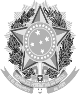 MINISTÉRIO DA FAZENDAMINISTÉRIO DA FAZENDAMINISTÉRIO DA FAZENDAMINISTÉRIO DA FAZENDAMINISTÉRIO DA FAZENDAMINISTÉRIO DA FAZENDAMINISTÉRIO DA FAZENDAMINISTÉRIO DA FAZENDASECRETARIA DO TESOURO NACIONALSECRETARIA DO TESOURO NACIONALSECRETARIA DO TESOURO NACIONALSECRETARIA DO TESOURO NACIONALSECRETARIA DO TESOURO NACIONALSECRETARIA DO TESOURO NACIONALSECRETARIA DO TESOURO NACIONALSECRETARIA DO TESOURO NACIONALTITULOTITULOTITULOBALANÇO PATRIMONIAL - TODOS OS ORÇAMENTOSBALANÇO PATRIMONIAL - TODOS OS ORÇAMENTOSBALANÇO PATRIMONIAL - TODOS OS ORÇAMENTOSBALANÇO PATRIMONIAL - TODOS OS ORÇAMENTOSBALANÇO PATRIMONIAL - TODOS OS ORÇAMENTOSBALANÇO PATRIMONIAL - TODOS OS ORÇAMENTOSBALANÇO PATRIMONIAL - TODOS OS ORÇAMENTOSBALANÇO PATRIMONIAL - TODOS OS ORÇAMENTOSBALANÇO PATRIMONIAL - TODOS OS ORÇAMENTOSBALANÇO PATRIMONIAL - TODOS OS ORÇAMENTOSBALANÇO PATRIMONIAL - TODOS OS ORÇAMENTOSSUBTITULOSUBTITULOSUBTITULO26454 - UNIVERSIDADE FEDERAL DE RONDONÓPOLIS - AUTARQUIA26454 - UNIVERSIDADE FEDERAL DE RONDONÓPOLIS - AUTARQUIA26454 - UNIVERSIDADE FEDERAL DE RONDONÓPOLIS - AUTARQUIA26454 - UNIVERSIDADE FEDERAL DE RONDONÓPOLIS - AUTARQUIA26454 - UNIVERSIDADE FEDERAL DE RONDONÓPOLIS - AUTARQUIA26454 - UNIVERSIDADE FEDERAL DE RONDONÓPOLIS - AUTARQUIA26454 - UNIVERSIDADE FEDERAL DE RONDONÓPOLIS - AUTARQUIA26454 - UNIVERSIDADE FEDERAL DE RONDONÓPOLIS - AUTARQUIA26454 - UNIVERSIDADE FEDERAL DE RONDONÓPOLIS - AUTARQUIA26454 - UNIVERSIDADE FEDERAL DE RONDONÓPOLIS - AUTARQUIA26454 - UNIVERSIDADE FEDERAL DE RONDONÓPOLIS - AUTARQUIAORGÃO SUPERIORORGÃO SUPERIORORGÃO SUPERIOR26000 - MINISTERIO DA EDUCACAO26000 - MINISTERIO DA EDUCACAO26000 - MINISTERIO DA EDUCACAO26000 - MINISTERIO DA EDUCACAO26000 - MINISTERIO DA EDUCACAO26000 - MINISTERIO DA EDUCACAO26000 - MINISTERIO DA EDUCACAO26000 - MINISTERIO DA EDUCACAO26000 - MINISTERIO DA EDUCACAO26000 - MINISTERIO DA EDUCACAO26000 - MINISTERIO DA EDUCACAOEXERCíCIOEXERCíCIOEXERCíCIO20232023202320232023202320232023202320232023PERíODOPERíODOPERíODOPRIMEIRO TRIMESTRE (Fechado)PRIMEIRO TRIMESTRE (Fechado)PRIMEIRO TRIMESTRE (Fechado)PRIMEIRO TRIMESTRE (Fechado)PRIMEIRO TRIMESTRE (Fechado)PRIMEIRO TRIMESTRE (Fechado)PRIMEIRO TRIMESTRE (Fechado)PRIMEIRO TRIMESTRE (Fechado)PRIMEIRO TRIMESTRE (Fechado)PRIMEIRO TRIMESTRE (Fechado)PRIMEIRO TRIMESTRE (Fechado)EMISSÃOEMISSÃOEMISSÃO17/04/202317/04/202317/04/202317/04/202317/04/202317/04/202317/04/202317/04/202317/04/202317/04/202317/04/2023VALORES EM UNIDADES DE REALVALORES EM UNIDADES DE REALVALORES EM UNIDADES DE REALVALORES EM UNIDADES DE REALVALORES EM UNIDADES DE REALVALORES EM UNIDADES DE REALVALORES EM UNIDADES DE REALVALORES EM UNIDADES DE REALVALORES EM UNIDADES DE REALVALORES EM UNIDADES DE REALVALORES EM UNIDADES DE REALVALORES EM UNIDADES DE REALVALORES EM UNIDADES DE REALVALORES EM UNIDADES DE REALVALORES EM UNIDADES DE REALATIVOATIVOATIVOATIVOATIVOATIVOATIVOATIVOPASSIVOPASSIVOPASSIVOPASSIVOPASSIVOPASSIVOPASSIVOESPECIFICAÇÃOESPECIFICAÇÃOESPECIFICAÇÃOESPECIFICAÇÃOESPECIFICAÇÃO202320232022ESPECIFICAÇÃOESPECIFICAÇÃOESPECIFICAÇÃOESPECIFICAÇÃOESPECIFICAÇÃO20232022ATIVO CIRCULANTEATIVO CIRCULANTEATIVO CIRCULANTEATIVO CIRCULANTEATIVO CIRCULANTE5.093.365,865.093.365,867.735.760,97PASSIVO CIRCULANTEPASSIVO CIRCULANTEPASSIVO CIRCULANTEPASSIVO CIRCULANTEPASSIVO CIRCULANTE15.486.862,3015.830.284,32    Caixa e Equivalentes de Caixa    Caixa e Equivalentes de Caixa    Caixa e Equivalentes de Caixa    Caixa e Equivalentes de Caixa    Caixa e Equivalentes de Caixa4.428.269,404.428.269,406.847.777,38    Obrigações Trab., Prev. e Assist. a Pagar a Curto Prazo    Obrigações Trab., Prev. e Assist. a Pagar a Curto Prazo    Obrigações Trab., Prev. e Assist. a Pagar a Curto Prazo    Obrigações Trab., Prev. e Assist. a Pagar a Curto Prazo    Obrigações Trab., Prev. e Assist. a Pagar a Curto Prazo4.566.213,465.810.136,73    Créditos a Curto Prazo    Créditos a Curto Prazo    Créditos a Curto Prazo    Créditos a Curto Prazo    Créditos a Curto Prazo662.713,08662.713,08887.983,59    Empréstimos e Financiamentos a Curto Prazo    Empréstimos e Financiamentos a Curto Prazo    Empréstimos e Financiamentos a Curto Prazo    Empréstimos e Financiamentos a Curto Prazo    Empréstimos e Financiamentos a Curto Prazo--        Demais Créditos e Valores        Demais Créditos e Valores        Demais Créditos e Valores        Demais Créditos e Valores        Demais Créditos e Valores662.713,08662.713,08887.983,59    Fornecedores e Contas a Pagar a Curto Prazo    Fornecedores e Contas a Pagar a Curto Prazo    Fornecedores e Contas a Pagar a Curto Prazo    Fornecedores e Contas a Pagar a Curto Prazo    Fornecedores e Contas a Pagar a Curto Prazo663.443,28623.164,91    Investimentos e Aplicações Temporárias a Curto Prazo    Investimentos e Aplicações Temporárias a Curto Prazo    Investimentos e Aplicações Temporárias a Curto Prazo    Investimentos e Aplicações Temporárias a Curto Prazo    Investimentos e Aplicações Temporárias a Curto Prazo---    Obrigações Fiscais a Curto Prazo    Obrigações Fiscais a Curto Prazo    Obrigações Fiscais a Curto Prazo    Obrigações Fiscais a Curto Prazo    Obrigações Fiscais a Curto Prazo--    Estoques    Estoques    Estoques    Estoques    Estoques2.383,382.383,38-    Transferências Fiscais a Curto Prazo    Transferências Fiscais a Curto Prazo    Transferências Fiscais a Curto Prazo    Transferências Fiscais a Curto Prazo    Transferências Fiscais a Curto Prazo--    Ativos Não Circulantes Mantidos para Venda    Ativos Não Circulantes Mantidos para Venda    Ativos Não Circulantes Mantidos para Venda    Ativos Não Circulantes Mantidos para Venda    Ativos Não Circulantes Mantidos para Venda---    Provisões a Curto Prazo    Provisões a Curto Prazo    Provisões a Curto Prazo    Provisões a Curto Prazo    Provisões a Curto Prazo--    VPDs Pagas Antecipadamente    VPDs Pagas Antecipadamente    VPDs Pagas Antecipadamente    VPDs Pagas Antecipadamente    VPDs Pagas Antecipadamente---    Demais Obrigações a Curto Prazo    Demais Obrigações a Curto Prazo    Demais Obrigações a Curto Prazo    Demais Obrigações a Curto Prazo    Demais Obrigações a Curto Prazo10.257.205,569.396.982,68ATIVO NÃO CIRCULANTEATIVO NÃO CIRCULANTEATIVO NÃO CIRCULANTEATIVO NÃO CIRCULANTEATIVO NÃO CIRCULANTE10.467.055,1010.467.055,1010.212.128,26PASSIVO NÃO CIRCULANTEPASSIVO NÃO CIRCULANTEPASSIVO NÃO CIRCULANTEPASSIVO NÃO CIRCULANTEPASSIVO NÃO CIRCULANTE--    Ativo Realizável a Longo Prazo    Ativo Realizável a Longo Prazo    Ativo Realizável a Longo Prazo    Ativo Realizável a Longo Prazo    Ativo Realizável a Longo Prazo---    Obrigações Trab., Prev. e Assist. a Pagar a Longo Prazo    Obrigações Trab., Prev. e Assist. a Pagar a Longo Prazo    Obrigações Trab., Prev. e Assist. a Pagar a Longo Prazo    Obrigações Trab., Prev. e Assist. a Pagar a Longo Prazo    Obrigações Trab., Prev. e Assist. a Pagar a Longo Prazo--        Estoques        Estoques        Estoques        Estoques        Estoques---    Empréstimos e Financiamentos a Longo Prazo    Empréstimos e Financiamentos a Longo Prazo    Empréstimos e Financiamentos a Longo Prazo    Empréstimos e Financiamentos a Longo Prazo    Empréstimos e Financiamentos a Longo Prazo--    Investimentos    Investimentos    Investimentos    Investimentos    Investimentos---    Fornecedores e Contas a Pagar a Longo Prazo    Fornecedores e Contas a Pagar a Longo Prazo    Fornecedores e Contas a Pagar a Longo Prazo    Fornecedores e Contas a Pagar a Longo Prazo    Fornecedores e Contas a Pagar a Longo Prazo--        Participações Permanentes        Participações Permanentes        Participações Permanentes        Participações Permanentes        Participações Permanentes---    Obrigações Fiscais a Longo Prazo    Obrigações Fiscais a Longo Prazo    Obrigações Fiscais a Longo Prazo    Obrigações Fiscais a Longo Prazo    Obrigações Fiscais a Longo Prazo--        Propriedades para Investimento        Propriedades para Investimento        Propriedades para Investimento        Propriedades para Investimento        Propriedades para Investimento---    Transferências Fiscais a Longo Prazo    Transferências Fiscais a Longo Prazo    Transferências Fiscais a Longo Prazo    Transferências Fiscais a Longo Prazo    Transferências Fiscais a Longo Prazo--            Propriedades para Investimento            Propriedades para Investimento            Propriedades para Investimento            Propriedades para Investimento            Propriedades para Investimento---    Provisões a Longo Prazo    Provisões a Longo Prazo    Provisões a Longo Prazo    Provisões a Longo Prazo    Provisões a Longo Prazo--            (-) Depreciação Acumulada de Propriedades p/ Investimentos            (-) Depreciação Acumulada de Propriedades p/ Investimentos            (-) Depreciação Acumulada de Propriedades p/ Investimentos            (-) Depreciação Acumulada de Propriedades p/ Investimentos            (-) Depreciação Acumulada de Propriedades p/ Investimentos---    Demais Obrigações a Longo Prazo    Demais Obrigações a Longo Prazo    Demais Obrigações a Longo Prazo    Demais Obrigações a Longo Prazo    Demais Obrigações a Longo Prazo--            (-) Redução ao Valor Rec. de Propriedades para Investimentos            (-) Redução ao Valor Rec. de Propriedades para Investimentos            (-) Redução ao Valor Rec. de Propriedades para Investimentos            (-) Redução ao Valor Rec. de Propriedades para Investimentos            (-) Redução ao Valor Rec. de Propriedades para Investimentos---TOTAL DO PASSIVO EXIGÍVELTOTAL DO PASSIVO EXIGÍVELTOTAL DO PASSIVO EXIGÍVELTOTAL DO PASSIVO EXIGÍVELTOTAL DO PASSIVO EXIGÍVEL15.486.862,3015.830.284,32        Investimentos do RPPS de Longo Prazo        Investimentos do RPPS de Longo Prazo        Investimentos do RPPS de Longo Prazo        Investimentos do RPPS de Longo Prazo        Investimentos do RPPS de Longo Prazo---PATRIMÔNIO LÍQUIDOPATRIMÔNIO LÍQUIDOPATRIMÔNIO LÍQUIDOPATRIMÔNIO LÍQUIDOPATRIMÔNIO LÍQUIDOPATRIMÔNIO LÍQUIDOPATRIMÔNIO LÍQUIDO            Investimentos do RPPS de Longo Prazo            Investimentos do RPPS de Longo Prazo            Investimentos do RPPS de Longo Prazo            Investimentos do RPPS de Longo Prazo            Investimentos do RPPS de Longo Prazo---PATRIMÔNIO LÍQUIDOPATRIMÔNIO LÍQUIDOPATRIMÔNIO LÍQUIDOPATRIMÔNIO LÍQUIDOPATRIMÔNIO LÍQUIDOPATRIMÔNIO LÍQUIDOPATRIMÔNIO LÍQUIDO            Investimentos do RPPS de Longo Prazo            Investimentos do RPPS de Longo Prazo            Investimentos do RPPS de Longo Prazo            Investimentos do RPPS de Longo Prazo            Investimentos do RPPS de Longo Prazo---ESPECIFICAÇÃOESPECIFICAÇÃOESPECIFICAÇÃOESPECIFICAÇÃOESPECIFICAÇÃO20232022            (-) Redução ao Valor Recuperável de Investimentos do RPPS            (-) Redução ao Valor Recuperável de Investimentos do RPPS            (-) Redução ao Valor Recuperável de Investimentos do RPPS            (-) Redução ao Valor Recuperável de Investimentos do RPPS            (-) Redução ao Valor Recuperável de Investimentos do RPPS---ESPECIFICAÇÃOESPECIFICAÇÃOESPECIFICAÇÃOESPECIFICAÇÃOESPECIFICAÇÃO20232022            (-) Redução ao Valor Recuperável de Investimentos do RPPS            (-) Redução ao Valor Recuperável de Investimentos do RPPS            (-) Redução ao Valor Recuperável de Investimentos do RPPS            (-) Redução ao Valor Recuperável de Investimentos do RPPS            (-) Redução ao Valor Recuperável de Investimentos do RPPS---Patrimônio Social e Capital SocialPatrimônio Social e Capital SocialPatrimônio Social e Capital SocialPatrimônio Social e Capital SocialPatrimônio Social e Capital Social--        Demais Investimentos Permanentes        Demais Investimentos Permanentes        Demais Investimentos Permanentes        Demais Investimentos Permanentes        Demais Investimentos Permanentes---Patrimônio Social e Capital SocialPatrimônio Social e Capital SocialPatrimônio Social e Capital SocialPatrimônio Social e Capital SocialPatrimônio Social e Capital Social--        Demais Investimentos Permanentes        Demais Investimentos Permanentes        Demais Investimentos Permanentes        Demais Investimentos Permanentes        Demais Investimentos Permanentes---Adiantamentos para Futuro Aumento de Capital (AFAC)Adiantamentos para Futuro Aumento de Capital (AFAC)Adiantamentos para Futuro Aumento de Capital (AFAC)Adiantamentos para Futuro Aumento de Capital (AFAC)Adiantamentos para Futuro Aumento de Capital (AFAC)--            Demais Investimentos Permanentes            Demais Investimentos Permanentes            Demais Investimentos Permanentes            Demais Investimentos Permanentes            Demais Investimentos Permanentes---Adiantamentos para Futuro Aumento de Capital (AFAC)Adiantamentos para Futuro Aumento de Capital (AFAC)Adiantamentos para Futuro Aumento de Capital (AFAC)Adiantamentos para Futuro Aumento de Capital (AFAC)Adiantamentos para Futuro Aumento de Capital (AFAC)--            Demais Investimentos Permanentes            Demais Investimentos Permanentes            Demais Investimentos Permanentes            Demais Investimentos Permanentes            Demais Investimentos Permanentes---Reservas de CapitalReservas de CapitalReservas de CapitalReservas de CapitalReservas de Capital--            (-) Redução ao Valor Recuperável de Demais Invest. Perm.            (-) Redução ao Valor Recuperável de Demais Invest. Perm.            (-) Redução ao Valor Recuperável de Demais Invest. Perm.            (-) Redução ao Valor Recuperável de Demais Invest. Perm.            (-) Redução ao Valor Recuperável de Demais Invest. Perm.---Reservas de CapitalReservas de CapitalReservas de CapitalReservas de CapitalReservas de Capital--            (-) Redução ao Valor Recuperável de Demais Invest. Perm.            (-) Redução ao Valor Recuperável de Demais Invest. Perm.            (-) Redução ao Valor Recuperável de Demais Invest. Perm.            (-) Redução ao Valor Recuperável de Demais Invest. Perm.            (-) Redução ao Valor Recuperável de Demais Invest. Perm.---Ajustes de Avaliação PatrimonialAjustes de Avaliação PatrimonialAjustes de Avaliação PatrimonialAjustes de Avaliação PatrimonialAjustes de Avaliação Patrimonial--    Imobilizado    Imobilizado    Imobilizado    Imobilizado    Imobilizado10.467.055,1010.467.055,1010.212.128,26Ajustes de Avaliação PatrimonialAjustes de Avaliação PatrimonialAjustes de Avaliação PatrimonialAjustes de Avaliação PatrimonialAjustes de Avaliação Patrimonial--    Imobilizado    Imobilizado    Imobilizado    Imobilizado    Imobilizado10.467.055,1010.467.055,1010.212.128,26Reservas de LucrosReservas de LucrosReservas de LucrosReservas de LucrosReservas de Lucros--        Bens Móveis        Bens Móveis        Bens Móveis        Bens Móveis        Bens Móveis2.568.447,862.568.447,862.313.521,02Reservas de LucrosReservas de LucrosReservas de LucrosReservas de LucrosReservas de Lucros--        Bens Móveis        Bens Móveis        Bens Móveis        Bens Móveis        Bens Móveis2.568.447,862.568.447,862.313.521,02Demais ReservasDemais ReservasDemais ReservasDemais ReservasDemais Reservas--            Bens Móveis            Bens Móveis            Bens Móveis            Bens Móveis            Bens Móveis3.135.829,963.135.829,962.798.292,70Demais ReservasDemais ReservasDemais ReservasDemais ReservasDemais Reservas--            Bens Móveis            Bens Móveis            Bens Móveis            Bens Móveis            Bens Móveis3.135.829,963.135.829,962.798.292,70Resultados AcumuladosResultados AcumuladosResultados AcumuladosResultados AcumuladosResultados Acumulados73.558,662.117.604,91            (-) Depreciação/Amortização/Exaustão Acum. de Bens Móveis            (-) Depreciação/Amortização/Exaustão Acum. de Bens Móveis            (-) Depreciação/Amortização/Exaustão Acum. de Bens Móveis            (-) Depreciação/Amortização/Exaustão Acum. de Bens Móveis            (-) Depreciação/Amortização/Exaustão Acum. de Bens Móveis-567.382,10-567.382,10-484.771,68Resultados AcumuladosResultados AcumuladosResultados AcumuladosResultados AcumuladosResultados Acumulados73.558,662.117.604,91            (-) Depreciação/Amortização/Exaustão Acum. de Bens Móveis            (-) Depreciação/Amortização/Exaustão Acum. de Bens Móveis            (-) Depreciação/Amortização/Exaustão Acum. de Bens Móveis            (-) Depreciação/Amortização/Exaustão Acum. de Bens Móveis            (-) Depreciação/Amortização/Exaustão Acum. de Bens Móveis-567.382,10-567.382,10-484.771,68    Resultado do Exercício    Resultado do Exercício    Resultado do Exercício    Resultado do Exercício    Resultado do Exercício-2.044.046,253.678.954,02            (-) Redução ao Valor Recuperável de Bens Móveis            (-) Redução ao Valor Recuperável de Bens Móveis            (-) Redução ao Valor Recuperável de Bens Móveis            (-) Redução ao Valor Recuperável de Bens Móveis            (-) Redução ao Valor Recuperável de Bens Móveis---    Resultado do Exercício    Resultado do Exercício    Resultado do Exercício    Resultado do Exercício    Resultado do Exercício-2.044.046,253.678.954,02            (-) Redução ao Valor Recuperável de Bens Móveis            (-) Redução ao Valor Recuperável de Bens Móveis            (-) Redução ao Valor Recuperável de Bens Móveis            (-) Redução ao Valor Recuperável de Bens Móveis            (-) Redução ao Valor Recuperável de Bens Móveis---    Resultados de Exercícios Anteriores    Resultados de Exercícios Anteriores    Resultados de Exercícios Anteriores    Resultados de Exercícios Anteriores    Resultados de Exercícios Anteriores2.117.604,91-1.277.620,75        Bens Imóveis        Bens Imóveis        Bens Imóveis        Bens Imóveis        Bens Imóveis7.898.607,247.898.607,247.898.607,24    Resultados de Exercícios Anteriores    Resultados de Exercícios Anteriores    Resultados de Exercícios Anteriores    Resultados de Exercícios Anteriores    Resultados de Exercícios Anteriores2.117.604,91-1.277.620,75        Bens Imóveis        Bens Imóveis        Bens Imóveis        Bens Imóveis        Bens Imóveis7.898.607,247.898.607,247.898.607,24(-) Ações / Cotas em Tesouraria(-) Ações / Cotas em Tesouraria(-) Ações / Cotas em Tesouraria(-) Ações / Cotas em Tesouraria(-) Ações / Cotas em Tesouraria--            Bens Imóveis            Bens Imóveis            Bens Imóveis            Bens Imóveis            Bens Imóveis7.898.607,247.898.607,247.898.607,24(-) Ações / Cotas em Tesouraria(-) Ações / Cotas em Tesouraria(-) Ações / Cotas em Tesouraria(-) Ações / Cotas em Tesouraria(-) Ações / Cotas em Tesouraria--            Bens Imóveis            Bens Imóveis            Bens Imóveis            Bens Imóveis            Bens Imóveis7.898.607,247.898.607,247.898.607,24TOTAL DO PATRIMÔNIO LÍQUIDOTOTAL DO PATRIMÔNIO LÍQUIDOTOTAL DO PATRIMÔNIO LÍQUIDOTOTAL DO PATRIMÔNIO LÍQUIDOTOTAL DO PATRIMÔNIO LÍQUIDO73.558,662.117.604,91            (-) Depr./Amortização/Exaustão Acum. de Bens Imóveis            (-) Depr./Amortização/Exaustão Acum. de Bens Imóveis            (-) Depr./Amortização/Exaustão Acum. de Bens Imóveis            (-) Depr./Amortização/Exaustão Acum. de Bens Imóveis            (-) Depr./Amortização/Exaustão Acum. de Bens Imóveis---TOTAL DO PATRIMÔNIO LÍQUIDOTOTAL DO PATRIMÔNIO LÍQUIDOTOTAL DO PATRIMÔNIO LÍQUIDOTOTAL DO PATRIMÔNIO LÍQUIDOTOTAL DO PATRIMÔNIO LÍQUIDO73.558,662.117.604,91            (-) Depr./Amortização/Exaustão Acum. de Bens Imóveis            (-) Depr./Amortização/Exaustão Acum. de Bens Imóveis            (-) Depr./Amortização/Exaustão Acum. de Bens Imóveis            (-) Depr./Amortização/Exaustão Acum. de Bens Imóveis            (-) Depr./Amortização/Exaustão Acum. de Bens Imóveis---            (-) Redução ao Valor Recuperável de Bens Imóveis            (-) Redução ao Valor Recuperável de Bens Imóveis            (-) Redução ao Valor Recuperável de Bens Imóveis            (-) Redução ao Valor Recuperável de Bens Imóveis            (-) Redução ao Valor Recuperável de Bens Imóveis---            (-) Redução ao Valor Recuperável de Bens Imóveis            (-) Redução ao Valor Recuperável de Bens Imóveis            (-) Redução ao Valor Recuperável de Bens Imóveis            (-) Redução ao Valor Recuperável de Bens Imóveis            (-) Redução ao Valor Recuperável de Bens Imóveis---    Intangível    Intangível    Intangível    Intangível    Intangível---    Intangível    Intangível    Intangível    Intangível    Intangível---        Softwares        Softwares        Softwares        Softwares        Softwares---        Softwares        Softwares        Softwares        Softwares        Softwares---            Softwares            Softwares            Softwares            Softwares            Softwares---            Softwares            Softwares            Softwares            Softwares            Softwares---            (-) Amortização Acumulada de Softwares            (-) Amortização Acumulada de Softwares            (-) Amortização Acumulada de Softwares            (-) Amortização Acumulada de Softwares            (-) Amortização Acumulada de Softwares---            (-) Amortização Acumulada de Softwares            (-) Amortização Acumulada de Softwares            (-) Amortização Acumulada de Softwares            (-) Amortização Acumulada de Softwares            (-) Amortização Acumulada de Softwares---            (-) Redução ao Valor Recuperável de Softwares            (-) Redução ao Valor Recuperável de Softwares            (-) Redução ao Valor Recuperável de Softwares            (-) Redução ao Valor Recuperável de Softwares            (-) Redução ao Valor Recuperável de Softwares---            (-) Redução ao Valor Recuperável de Softwares            (-) Redução ao Valor Recuperável de Softwares            (-) Redução ao Valor Recuperável de Softwares            (-) Redução ao Valor Recuperável de Softwares            (-) Redução ao Valor Recuperável de Softwares---        Marcas, Direitos e Patentes Industriais        Marcas, Direitos e Patentes Industriais        Marcas, Direitos e Patentes Industriais        Marcas, Direitos e Patentes Industriais        Marcas, Direitos e Patentes Industriais---        Marcas, Direitos e Patentes Industriais        Marcas, Direitos e Patentes Industriais        Marcas, Direitos e Patentes Industriais        Marcas, Direitos e Patentes Industriais        Marcas, Direitos e Patentes Industriais---            Marcas, Direitos e Patentes Industriais            Marcas, Direitos e Patentes Industriais            Marcas, Direitos e Patentes Industriais            Marcas, Direitos e Patentes Industriais            Marcas, Direitos e Patentes Industriais---            Marcas, Direitos e Patentes Industriais            Marcas, Direitos e Patentes Industriais            Marcas, Direitos e Patentes Industriais            Marcas, Direitos e Patentes Industriais            Marcas, Direitos e Patentes Industriais---            (-) Amortização Acumulada de Marcas, Direitos e Patentes Ind            (-) Amortização Acumulada de Marcas, Direitos e Patentes Ind            (-) Amortização Acumulada de Marcas, Direitos e Patentes Ind            (-) Amortização Acumulada de Marcas, Direitos e Patentes Ind            (-) Amortização Acumulada de Marcas, Direitos e Patentes Ind---            (-) Amortização Acumulada de Marcas, Direitos e Patentes Ind            (-) Amortização Acumulada de Marcas, Direitos e Patentes Ind            (-) Amortização Acumulada de Marcas, Direitos e Patentes Ind            (-) Amortização Acumulada de Marcas, Direitos e Patentes Ind            (-) Amortização Acumulada de Marcas, Direitos e Patentes Ind---            (-) Redução ao Valor Recuperável de Marcas, Direitos e Pat.            (-) Redução ao Valor Recuperável de Marcas, Direitos e Pat.            (-) Redução ao Valor Recuperável de Marcas, Direitos e Pat.            (-) Redução ao Valor Recuperável de Marcas, Direitos e Pat.            (-) Redução ao Valor Recuperável de Marcas, Direitos e Pat.---            (-) Redução ao Valor Recuperável de Marcas, Direitos e Pat.            (-) Redução ao Valor Recuperável de Marcas, Direitos e Pat.            (-) Redução ao Valor Recuperável de Marcas, Direitos e Pat.            (-) Redução ao Valor Recuperável de Marcas, Direitos e Pat.            (-) Redução ao Valor Recuperável de Marcas, Direitos e Pat.---        Direitos de Uso de Imóveis        Direitos de Uso de Imóveis        Direitos de Uso de Imóveis        Direitos de Uso de Imóveis        Direitos de Uso de Imóveis---        Direitos de Uso de Imóveis        Direitos de Uso de Imóveis        Direitos de Uso de Imóveis        Direitos de Uso de Imóveis        Direitos de Uso de Imóveis---            Direitos de Uso de Imóveis            Direitos de Uso de Imóveis            Direitos de Uso de Imóveis            Direitos de Uso de Imóveis            Direitos de Uso de Imóveis---            Direitos de Uso de Imóveis            Direitos de Uso de Imóveis            Direitos de Uso de Imóveis            Direitos de Uso de Imóveis            Direitos de Uso de Imóveis---            (-) Amortização Acumulada de Direito de Uso de Imóveis            (-) Amortização Acumulada de Direito de Uso de Imóveis            (-) Amortização Acumulada de Direito de Uso de Imóveis            (-) Amortização Acumulada de Direito de Uso de Imóveis            (-) Amortização Acumulada de Direito de Uso de Imóveis---            (-) Amortização Acumulada de Direito de Uso de Imóveis            (-) Amortização Acumulada de Direito de Uso de Imóveis            (-) Amortização Acumulada de Direito de Uso de Imóveis            (-) Amortização Acumulada de Direito de Uso de Imóveis            (-) Amortização Acumulada de Direito de Uso de Imóveis---            (-) Redução ao Valor Recuperável Direito de Uso de Imóveis            (-) Redução ao Valor Recuperável Direito de Uso de Imóveis            (-) Redução ao Valor Recuperável Direito de Uso de Imóveis            (-) Redução ao Valor Recuperável Direito de Uso de Imóveis            (-) Redução ao Valor Recuperável Direito de Uso de Imóveis---            (-) Redução ao Valor Recuperável Direito de Uso de Imóveis            (-) Redução ao Valor Recuperável Direito de Uso de Imóveis            (-) Redução ao Valor Recuperável Direito de Uso de Imóveis            (-) Redução ao Valor Recuperável Direito de Uso de Imóveis            (-) Redução ao Valor Recuperável Direito de Uso de Imóveis---    Diferido    Diferido    Diferido    Diferido    Diferido---    Diferido    Diferido    Diferido    Diferido    Diferido---TOTAL DO ATIVOTOTAL DO ATIVOTOTAL DO ATIVOTOTAL DO ATIVOTOTAL DO ATIVO15.560.420,9615.560.420,9617.947.889,23TOTAL DO PASSIVO E PATRIMÔNIO LÍQUIDOTOTAL DO PASSIVO E PATRIMÔNIO LÍQUIDOTOTAL DO PASSIVO E PATRIMÔNIO LÍQUIDOTOTAL DO PASSIVO E PATRIMÔNIO LÍQUIDOTOTAL DO PASSIVO E PATRIMÔNIO LÍQUIDO15.560.420,9617.947.889,23QUADRO DE ATIVOS E PASSIVOS FINANCEIROS E PERMANENTESQUADRO DE ATIVOS E PASSIVOS FINANCEIROS E PERMANENTESQUADRO DE ATIVOS E PASSIVOS FINANCEIROS E PERMANENTESQUADRO DE ATIVOS E PASSIVOS FINANCEIROS E PERMANENTESQUADRO DE ATIVOS E PASSIVOS FINANCEIROS E PERMANENTESQUADRO DE ATIVOS E PASSIVOS FINANCEIROS E PERMANENTESQUADRO DE ATIVOS E PASSIVOS FINANCEIROS E PERMANENTESQUADRO DE ATIVOS E PASSIVOS FINANCEIROS E PERMANENTESQUADRO DE ATIVOS E PASSIVOS FINANCEIROS E PERMANENTESQUADRO DE ATIVOS E PASSIVOS FINANCEIROS E PERMANENTESQUADRO DE ATIVOS E PASSIVOS FINANCEIROS E PERMANENTESQUADRO DE ATIVOS E PASSIVOS FINANCEIROS E PERMANENTESQUADRO DE ATIVOS E PASSIVOS FINANCEIROS E PERMANENTESQUADRO DE ATIVOS E PASSIVOS FINANCEIROS E PERMANENTESQUADRO DE ATIVOS E PASSIVOS FINANCEIROS E PERMANENTESATIVOATIVOATIVOATIVOATIVOATIVOATIVOATIVOPASSIVOPASSIVOPASSIVOPASSIVOPASSIVOPASSIVOPASSIVOATIVOATIVOATIVOATIVOATIVOATIVOATIVOATIVOPASSIVOPASSIVOPASSIVOPASSIVOPASSIVOPASSIVOPASSIVOATIVOATIVOATIVOATIVOATIVOATIVOATIVOATIVOPASSIVOPASSIVOPASSIVOPASSIVOPASSIVOPASSIVOPASSIVOESPECIFICAÇÃOESPECIFICAÇÃOESPECIFICAÇÃOESPECIFICAÇÃOESPECIFICAÇÃO202320232022ESPECIFICAÇÃOESPECIFICAÇÃOESPECIFICAÇÃOESPECIFICAÇÃOESPECIFICAÇÃO20232022ATIVO FINANCEIROATIVO FINANCEIROATIVO FINANCEIROATIVO FINANCEIROATIVO FINANCEIRO4.428.269,404.428.269,406.847.777,38PASSIVO FINANCEIROPASSIVO FINANCEIROPASSIVO FINANCEIROPASSIVO FINANCEIROPASSIVO FINANCEIRO85.040.216,4122.441.096,53ATIVO PERMANENTEATIVO PERMANENTEATIVO PERMANENTEATIVO PERMANENTEATIVO PERMANENTE11.132.151,5611.132.151,5611.100.111,85PASSIVO PERMANENTEPASSIVO PERMANENTEPASSIVO PERMANENTEPASSIVO PERMANENTEPASSIVO PERMANENTE10.257.826,938.520.230,85SALDO PATRIMONIALSALDO PATRIMONIALSALDO PATRIMONIALSALDO PATRIMONIALSALDO PATRIMONIAL79.737.622,3879.737.622,3813.013.438,15QUADRO DE COMPENSAÇÕESQUADRO DE COMPENSAÇÕESQUADRO DE COMPENSAÇÕESQUADRO DE COMPENSAÇÕESQUADRO DE COMPENSAÇÕESQUADRO DE COMPENSAÇÕESQUADRO DE COMPENSAÇÕESQUADRO DE COMPENSAÇÕESQUADRO DE COMPENSAÇÕESQUADRO DE COMPENSAÇÕESQUADRO DE COMPENSAÇÕESQUADRO DE COMPENSAÇÕESQUADRO DE COMPENSAÇÕESQUADRO DE COMPENSAÇÕESQUADRO DE COMPENSAÇÕESATIVOATIVOATIVOATIVOATIVOATIVOATIVOATIVOPASSIVOPASSIVOPASSIVOPASSIVOPASSIVOPASSIVOPASSIVOESPECIFICAÇÃOESPECIFICAÇÃOESPECIFICAÇÃOESPECIFICAÇÃOESPECIFICAÇÃOESPECIFICAÇÃO20232022ESPECIFICAÇÃOESPECIFICAÇÃOESPECIFICAÇÃOESPECIFICAÇÃOESPECIFICAÇÃO20232022ESPECIFICAÇÃO / Saldo dos Atos Potenciais AtivosESPECIFICAÇÃO / Saldo dos Atos Potenciais AtivosESPECIFICAÇÃO / Saldo dos Atos Potenciais AtivosESPECIFICAÇÃO / Saldo dos Atos Potenciais AtivosESPECIFICAÇÃO / Saldo dos Atos Potenciais AtivosESPECIFICAÇÃO / Saldo dos Atos Potenciais Ativos20232022ESPECIFICAÇÃO / Saldo dos Atos Potenciais PassivosESPECIFICAÇÃO / Saldo dos Atos Potenciais PassivosESPECIFICAÇÃO / Saldo dos Atos Potenciais PassivosESPECIFICAÇÃO / Saldo dos Atos Potenciais PassivosESPECIFICAÇÃO / Saldo dos Atos Potenciais Passivos20232022SALDO DOS ATOS POTENCIAIS ATIVOSSALDO DOS ATOS POTENCIAIS ATIVOSSALDO DOS ATOS POTENCIAIS ATIVOSSALDO DOS ATOS POTENCIAIS ATIVOSSALDO DOS ATOS POTENCIAIS ATIVOSSALDO DOS ATOS POTENCIAIS ATIVOS16.047.253,0410.710.980,75SALDO DOS ATOS POTENCIAIS PASSIVOSSALDO DOS ATOS POTENCIAIS PASSIVOSSALDO DOS ATOS POTENCIAIS PASSIVOSSALDO DOS ATOS POTENCIAIS PASSIVOSSALDO DOS ATOS POTENCIAIS PASSIVOS25.509.458,8328.006.215,99    Atos Potenciais Ativos    Atos Potenciais Ativos    Atos Potenciais Ativos    Atos Potenciais Ativos    Atos Potenciais Ativos    Atos Potenciais Ativos16.047.253,0410.710.980,75    Atos Potenciais Passivos    Atos Potenciais Passivos    Atos Potenciais Passivos    Atos Potenciais Passivos    Atos Potenciais Passivos25.509.458,8328.006.215,99        Garantias e Contragarantias Recebidas        Garantias e Contragarantias Recebidas        Garantias e Contragarantias Recebidas        Garantias e Contragarantias Recebidas        Garantias e Contragarantias Recebidas        Garantias e Contragarantias Recebidas1.298.811,881.264.122,43        Garantias e Contragarantias Concedidas        Garantias e Contragarantias Concedidas        Garantias e Contragarantias Concedidas        Garantias e Contragarantias Concedidas        Garantias e Contragarantias Concedidas--        Direitos Conveniados e Outros Instrumentos Congêneres        Direitos Conveniados e Outros Instrumentos Congêneres        Direitos Conveniados e Outros Instrumentos Congêneres        Direitos Conveniados e Outros Instrumentos Congêneres        Direitos Conveniados e Outros Instrumentos Congêneres        Direitos Conveniados e Outros Instrumentos Congêneres14.748.441,169.446.858,32        Obrigações Conveniadas e Outros Instrumentos Congêneres        Obrigações Conveniadas e Outros Instrumentos Congêneres        Obrigações Conveniadas e Outros Instrumentos Congêneres        Obrigações Conveniadas e Outros Instrumentos Congêneres        Obrigações Conveniadas e Outros Instrumentos Congêneres225.866,67225.866,67        Direitos Contratuais        Direitos Contratuais        Direitos Contratuais        Direitos Contratuais        Direitos Contratuais        Direitos Contratuais--        Obrigações Contratuais        Obrigações Contratuais        Obrigações Contratuais        Obrigações Contratuais        Obrigações Contratuais25.283.592,1627.780.349,32        Outros Atos Potenciais Ativos        Outros Atos Potenciais Ativos        Outros Atos Potenciais Ativos        Outros Atos Potenciais Ativos        Outros Atos Potenciais Ativos        Outros Atos Potenciais Ativos--        Outros Atos Potenciais Passivos        Outros Atos Potenciais Passivos        Outros Atos Potenciais Passivos        Outros Atos Potenciais Passivos        Outros Atos Potenciais Passivos--TOTALTOTALTOTALTOTALTOTALTOTAL16.047.253,0410.710.980,75TOTALTOTALTOTALTOTALTOTAL25.509.458,8328.006.215,99DEMONSTRATIVO DO SUPERÁVIT/DÉFICIT FINANCEIRO APURADO NO BALANÇO PATRIMONIALDEMONSTRATIVO DO SUPERÁVIT/DÉFICIT FINANCEIRO APURADO NO BALANÇO PATRIMONIALDEMONSTRATIVO DO SUPERÁVIT/DÉFICIT FINANCEIRO APURADO NO BALANÇO PATRIMONIALDEMONSTRATIVO DO SUPERÁVIT/DÉFICIT FINANCEIRO APURADO NO BALANÇO PATRIMONIALDEMONSTRATIVO DO SUPERÁVIT/DÉFICIT FINANCEIRO APURADO NO BALANÇO PATRIMONIALDEMONSTRATIVO DO SUPERÁVIT/DÉFICIT FINANCEIRO APURADO NO BALANÇO PATRIMONIALDEMONSTRATIVO DO SUPERÁVIT/DÉFICIT FINANCEIRO APURADO NO BALANÇO PATRIMONIALDEMONSTRATIVO DO SUPERÁVIT/DÉFICIT FINANCEIRO APURADO NO BALANÇO PATRIMONIALDEMONSTRATIVO DO SUPERÁVIT/DÉFICIT FINANCEIRO APURADO NO BALANÇO PATRIMONIALDEMONSTRATIVO DO SUPERÁVIT/DÉFICIT FINANCEIRO APURADO NO BALANÇO PATRIMONIALDEMONSTRATIVO DO SUPERÁVIT/DÉFICIT FINANCEIRO APURADO NO BALANÇO PATRIMONIALDEMONSTRATIVO DO SUPERÁVIT/DÉFICIT FINANCEIRO APURADO NO BALANÇO PATRIMONIALDEMONSTRATIVO DO SUPERÁVIT/DÉFICIT FINANCEIRO APURADO NO BALANÇO PATRIMONIALDEMONSTRATIVO DO SUPERÁVIT/DÉFICIT FINANCEIRO APURADO NO BALANÇO PATRIMONIALDEMONSTRATIVO DO SUPERÁVIT/DÉFICIT FINANCEIRO APURADO NO BALANÇO PATRIMONIALDESTINAÇÃO DE RECURSOSDESTINAÇÃO DE RECURSOSDESTINAÇÃO DE RECURSOSDESTINAÇÃO DE RECURSOSDESTINAÇÃO DE RECURSOSDESTINAÇÃO DE RECURSOSDESTINAÇÃO DE RECURSOSDESTINAÇÃO DE RECURSOSSUPERAVIT/DEFICT FINANCEIROSUPERAVIT/DEFICT FINANCEIROSUPERAVIT/DEFICT FINANCEIROSUPERAVIT/DEFICT FINANCEIROSUPERAVIT/DEFICT FINANCEIROSUPERAVIT/DEFICT FINANCEIROSUPERAVIT/DEFICT FINANCEIRODESTINAÇÃO DE RECURSOSDESTINAÇÃO DE RECURSOSDESTINAÇÃO DE RECURSOSDESTINAÇÃO DE RECURSOSDESTINAÇÃO DE RECURSOSDESTINAÇÃO DE RECURSOSDESTINAÇÃO DE RECURSOSDESTINAÇÃO DE RECURSOSSUPERAVIT/DEFICT FINANCEIROSUPERAVIT/DEFICT FINANCEIROSUPERAVIT/DEFICT FINANCEIROSUPERAVIT/DEFICT FINANCEIROSUPERAVIT/DEFICT FINANCEIROSUPERAVIT/DEFICT FINANCEIROSUPERAVIT/DEFICT FINANCEIRORecursos OrdináriosRecursos OrdináriosRecursos OrdináriosRecursos OrdináriosRecursos OrdináriosRecursos OrdináriosRecursos OrdináriosRecursos Ordinários-73.724.927,08-73.724.927,08-73.724.927,08-73.724.927,08-73.724.927,08-73.724.927,08-73.724.927,08Recursos VinculadosRecursos VinculadosRecursos VinculadosRecursos VinculadosRecursos VinculadosRecursos VinculadosRecursos VinculadosRecursos Vinculados-6.887.019,93-6.887.019,93-6.887.019,93-6.887.019,93-6.887.019,93-6.887.019,93-6.887.019,93    Educação    Educação    Educação    Educação    Educação    Educação    Educação    Educação-6.500.000,00-6.500.000,00-6.500.000,00-6.500.000,00-6.500.000,00-6.500.000,00-6.500.000,00    Seguridade Social (Exceto Previdência)    Seguridade Social (Exceto Previdência)    Seguridade Social (Exceto Previdência)    Seguridade Social (Exceto Previdência)    Seguridade Social (Exceto Previdência)    Seguridade Social (Exceto Previdência)    Seguridade Social (Exceto Previdência)    Seguridade Social (Exceto Previdência)-425.530,43-425.530,43-425.530,43-425.530,43-425.530,43-425.530,43-425.530,43    Previdência Social (RPPS)    Previdência Social (RPPS)    Previdência Social (RPPS)    Previdência Social (RPPS)    Previdência Social (RPPS)    Previdência Social (RPPS)    Previdência Social (RPPS)    Previdência Social (RPPS)-------    Outros Recursos Vinculados a Fundos, Órgãos e Programas    Outros Recursos Vinculados a Fundos, Órgãos e Programas    Outros Recursos Vinculados a Fundos, Órgãos e Programas    Outros Recursos Vinculados a Fundos, Órgãos e Programas    Outros Recursos Vinculados a Fundos, Órgãos e Programas    Outros Recursos Vinculados a Fundos, Órgãos e Programas    Outros Recursos Vinculados a Fundos, Órgãos e Programas    Outros Recursos Vinculados a Fundos, Órgãos e Programas38.510,5038.510,5038.510,5038.510,5038.510,5038.510,5038.510,50TOTALTOTALTOTALTOTALTOTALTOTALTOTALTOTAL-80.611.947,01-80.611.947,01-80.611.947,01-80.611.947,01-80.611.947,01-80.611.947,01-80.611.947,01CONTA CONTABILDISCRIMINAÇÃO/CONTA   AH %CONTA CONTABILDISCRIMINAÇÃO/CONTAMAR/23DEZ/22   AH %CONTA CONTABILDISCRIMINAÇÃO/CONTAMAR/23DEZ/22   AH %BENS MÓVEISBENS MÓVEISBENS MÓVEISBENS MÓVEISBENS MÓVEIS12311.01.00MAQUINAS, APARELHOS EQUIPAMENTOS E        561.194,49    529.195,99                          6,0412311.01.02  APARELHOS E EQUIPAMENTOS DE COMUNICAÇÃO       384.777,00   384.777,00                             -12311.01.03EQUIPAM/ UTENSILIOS MEDICOS ONDONT         26.111,30           5.630,00                      463,7812311.01.06MAQUINAS E EQUIP INDUSTRIAIS           1.401,20             -                      100,0012311.01.07MAQUINAS E EQUIPAMENTOS ENERGETICOS       133.628,99     133.628,99                           -12311.01.25MAQUINAS, UTENSILIOS E EQUIPAMENTO DIVERSOS         15.276,00          5.160,00                                296,0412311.02.00BENS DE INFORMATICA       835.421,88      829.522,84                           -12311.02.01EQUIP DE TECNOLOG DA INFORMAT       835.421,88      829.522,84                           -12311.03.00MOVEIS E UTENSILIOS    1.039.322,08      778.302,88                       -12311.03.01APARELHOS E UTENSILIOS DOMESTICOS       838.782,98   578.626,98                       -12311.03.03MOBILIARIO EM GERAL       200.539,10     199.675,90                        -12311.04.00MATER CULTURAL, EDUCACIONAL E DE C      595.787,51    557.166,99                       - 12311.04.05EQUIPAMENTOS PARA AUDIO, VIDEO E F      595.787,51    552.566,99                      -12311.05.00VEICULOS       104.104,00    104.104,00                       -12311.05.03VEICULOS DE TRAÇÃO MECANICA       104.104,00    104.104,00                     -TOTAL GERALTOTAL GERAL   3.135.829,96 2.798.292,70                    12,06CONTA CONTABILDISCRIMINAÇÃO/CONTAMÊS LANÇAMENTOMÊS LANÇAMENTO    TOTALCONTA CONTABILDISCRIMINAÇÃO/CONTAMAR/23DEZ/22    TOTALCONTA CONTABILDISCRIMINAÇÃO/CONTAMAR/23DEZ/22    TOTALBENS IMÓVEISBENS IMÓVEISBENS IMÓVEISBENS IMÓVEISBENS IMÓVEIS12321.06.00BENS IMOVEIS EM ANDAMENTO     7.892.607,79    7.892.607,79                              -      12321.06.01OBRAS EM ANDAMENTO     1.979.324,45    1.979.324,45                                               -12321.06.05ESTUDOS E PROJETOS     5.919.282,79             5.919.282,79                                        -TOTAL GERALTOTAL GERAL     7.898.607,24 7.898.607,24                          -CONTA CONTABILDISCRIMINAÇÃO/CONTAMÊS LANÇAMENTOMÊS LANÇAMENTO    AH %CONTA CONTABILDISCRIMINAÇÃO/CONTADEZ/23DEZ/22    AH %CONTA CONTABILDISCRIMINAÇÃO/CONTADEZ/23DEZ/22    AH %DEPRECIAÇÃO, EXAUSTÃO E AMORTIZAÇÃODEPRECIAÇÃO, EXAUSTÃO E AMORTIZAÇÃODEPRECIAÇÃO, EXAUSTÃO E AMORTIZAÇÃODEPRECIAÇÃO, EXAUSTÃO E AMORTIZAÇÃODEPRECIAÇÃO, EXAUSTÃO E AMORTIZAÇÃO12381.00.00DEPREC, EXAUSTÃO E AMORTIZAÇÃO ACUMULADA(567.382,10)(484.771,68) 12381.01.00DEPRECIAÇÃO ACUMULADA - BENS MOVEIS(567.382,10)(484.771,68) TOTAL GERALTOTAL GERAL(567.382,10)    (484.771,68)Mês LançamentoMês LançamentoMAR/2023DEZ/2022AH %211110101SALARIOS, REMUNERACOES E BENEFICIOS3.338.606,045.661.336,86              (41,02)211110102DECIMO TERCEIRO SALARIO A PAGAR1.078.911,740,00100,00211110103FERIAS A PAGAR0,000,00                   -211310100BENEFICIOS ASSISTENCIAIS A PAGAR39.794,1736.699,49                     8,43211410302CONTRIBUICAO A ENTIDADES DE PREVID.COMPLEMENT29.286,8033.087,90               (11,48)  211420100INSS A PAGAR – INTRA OFSS79.614,7179.012,48              (0,76)Mês LançamentoMês Lançamento4.566.213,465.810.136,73(21,40)MétricaMétricaSaldo - R$ (Conta Contábil)Saldo - R$ (Conta Contábil)FornecedorFornecedorCurto PrazoAV %04845150000157FUNDAÇÃO DE APOIO E DESENVOLVIMENTO DAS UNIVERSIDADES 328.144,1049,4610439655000114PEDRO REGINALDO DE ALBERNAZ FARIA E FAGUNDES LTDA129.586,42 19,5307094705000164HOSPSHOP PROD HOSP LTDA75.817,49 11,43 11090084000118KONNTE SEGURANÇA E VIGILANCIA LTDA47.110,58 7,10 09041485000136SC COMERCIAL E SERVIÇOS LTDA36.857,325,56 19559024000375TRANSPORTER SEGURANCA E TRANSPORTE DE VALORES LTDA29.250,58 4,41 DIVERSOS FORNECEDORES16.676,79 2,51 TotalTotal663.443,28 100,00 31/03/202331/12/2022AH %Patrimônio LíquidoResultado do Exercício3.678.954,023.678.954,02-Resultado Exerc. Anterior(1.277.620,75)(1.277.620,75)-Ajuste de Exercício Anteriores(283.728,36)(283.728,36)-Total Resultado Acumulado2.117.604,912.117.604,91-QUADRO DE ATIVOS E PASSIVOS FINANCEIROS E PERMANENTESQUADRO DE ATIVOS E PASSIVOS FINANCEIROS E PERMANENTESQUADRO DE ATIVOS E PASSIVOS FINANCEIROS E PERMANENTESQUADRO DE ATIVOS E PASSIVOS FINANCEIROS E PERMANENTESQUADRO DE ATIVOS E PASSIVOS FINANCEIROS E PERMANENTESQUADRO DE ATIVOS E PASSIVOS FINANCEIROS E PERMANENTESATIVO REALATIVO REALATIVO REALPASSIVO REALPASSIVO REALPASSIVO REALESPECIFICAÇÃO20222021ESPECIFICAÇÃO20222021ATIVO FINANCEIRO4.428.269,406.847.777,38PASSIVO FINANCEIRO85.040.216,4122.441.096,53ATIVO PERMANENTE11.132.151,5611.100.111,85PASSIVO PERMANENTE10.257.826,938.520.230,85SALDO PATRIMONIAL(79.737.622,38)(13.013.438,15)                 31/03/2023Aluguéis0,00Fornecimento de Bens0,00Seguros13.015,69Serviços25.270.576,47Total25.283.592,16UG EXECUTORA 156677UG EXECUTORA 156677TOTALAV%CNPJCONTRATADOTOTALAV%07517465000163CANDIDO INCORPORADORA LTDA14.121.746,83 55,8510713331000122KADEAS RESTAURANTES LTDA3.167.085,78 12,5310439655000114PEDRO REGINALDO DE ALBERNAZ FARIA E FAGUNDES LTDA2.067.659,50 8,1824805084000107ARQTEC ARQUITETURA E ENGENHARIA TECNICA LTDA1.604.790,50 6,3423501536000196GRANLIMP LIMPEZA E CONSERVACAO EIRELI794.121,31 3,1411090084000118KONNTE - SEGURANCA E VIGILANCIA LTDA560.338,32 2,2111834039000120PAULO VICTOR MONTEIRO GUIMARAES EIRELI527.478,88 2,0903467321000199ENERGISA MATO GROSSO - DISTRIBUIDORA DE ENERGIA S.A.510.354,93 2,0207832586000108DF TURISMO E EVENTOS LTDA304.841,46 1,2109216620000137BRS SUPRIMENTOS CORPORATIVOS S/A290.262,55 1,1509041485000136SC - COMERCIAL E SERVICOS LTDA256.960,28 1,02115406EMPRESA BRASIL DE COMUNICACAO S.A219.935,48 0,8704819296000128BUSINESS EMPRESARIAL LTDA199.800,70 0,7905340639000130PRIME CONSULTORIA E ASSESSORIA EMPRESARIAL LTDA180.199,90 0,7103658432000182GEAP AUTOGESTAO EM SAUDE96.300,04 0,3818821076000143BRAVA TELECOMUNICACOES RONDONOPOLIS LTDA ME87.186,84 0,3464799539000135TECNOSET INFORMATICA PRODUTOS E SERVICOS LTDA86.052,36 0,34DIVERSOS208.476,50 0,82TotalTotal25.283.592,16100,00MINISTÉRIO DA FAZENDAMINISTÉRIO DA FAZENDAMINISTÉRIO DA FAZENDAMINISTÉRIO DA FAZENDAMINISTÉRIO DA FAZENDASECRETARIA DO TESOURO NACIONALSECRETARIA DO TESOURO NACIONALSECRETARIA DO TESOURO NACIONALSECRETARIA DO TESOURO NACIONALSECRETARIA DO TESOURO NACIONALTITULOTITULOTITULODEMONSTRAÇÕES DAS VARIAÇÕES PATRIMONIAIS - TODOS OS ORÇAMENTOSDEMONSTRAÇÕES DAS VARIAÇÕES PATRIMONIAIS - TODOS OS ORÇAMENTOSDEMONSTRAÇÕES DAS VARIAÇÕES PATRIMONIAIS - TODOS OS ORÇAMENTOSDEMONSTRAÇÕES DAS VARIAÇÕES PATRIMONIAIS - TODOS OS ORÇAMENTOSDEMONSTRAÇÕES DAS VARIAÇÕES PATRIMONIAIS - TODOS OS ORÇAMENTOSDEMONSTRAÇÕES DAS VARIAÇÕES PATRIMONIAIS - TODOS OS ORÇAMENTOSSUBTITULOSUBTITULOSUBTITULO26454 - UNIVERSIDADE FEDERAL DE RONDONÓPOLIS - AUTARQUIA26454 - UNIVERSIDADE FEDERAL DE RONDONÓPOLIS - AUTARQUIA26454 - UNIVERSIDADE FEDERAL DE RONDONÓPOLIS - AUTARQUIA26454 - UNIVERSIDADE FEDERAL DE RONDONÓPOLIS - AUTARQUIA26454 - UNIVERSIDADE FEDERAL DE RONDONÓPOLIS - AUTARQUIA26454 - UNIVERSIDADE FEDERAL DE RONDONÓPOLIS - AUTARQUIAORGÃO SUPERIORORGÃO SUPERIORORGÃO SUPERIOR26000 - MINISTERIO DA EDUCACAO26000 - MINISTERIO DA EDUCACAO26000 - MINISTERIO DA EDUCACAO26000 - MINISTERIO DA EDUCACAO26000 - MINISTERIO DA EDUCACAO26000 - MINISTERIO DA EDUCACAOEXERCíCIOEXERCíCIOEXERCíCIO202320232023202320232023PERíODOPERíODOPERíODOPRIMEIRO TRIMESTRE (Fechado)PRIMEIRO TRIMESTRE (Fechado)PRIMEIRO TRIMESTRE (Fechado)PRIMEIRO TRIMESTRE (Fechado)PRIMEIRO TRIMESTRE (Fechado)PRIMEIRO TRIMESTRE (Fechado)EMISSÃOEMISSÃOEMISSÃO20/04/202320/04/202320/04/202320/04/202320/04/202320/04/2023VALORES EM UNIDADES DE REALVALORES EM UNIDADES DE REALVALORES EM UNIDADES DE REALVALORES EM UNIDADES DE REALVALORES EM UNIDADES DE REALVALORES EM UNIDADES DE REALVALORES EM UNIDADES DE REALVALORES EM UNIDADES DE REALVALORES EM UNIDADES DE REALVALORES EM UNIDADES DE REALVARIAÇÕES PATRIMONIAIS QUANTITATIVASVARIAÇÕES PATRIMONIAIS QUANTITATIVASVARIAÇÕES PATRIMONIAIS QUANTITATIVASVARIAÇÕES PATRIMONIAIS QUANTITATIVASVARIAÇÕES PATRIMONIAIS QUANTITATIVASVARIAÇÕES PATRIMONIAIS QUANTITATIVASVARIAÇÕES PATRIMONIAIS QUANTITATIVASVARIAÇÕES PATRIMONIAIS QUANTITATIVASVARIAÇÕES PATRIMONIAIS QUANTITATIVASVARIAÇÕES PATRIMONIAIS QUANTITATIVASVARIAÇÕES PATRIMONIAIS QUANTITATIVASVARIAÇÕES PATRIMONIAIS QUANTITATIVASVARIAÇÕES PATRIMONIAIS QUANTITATIVASVARIAÇÕES PATRIMONIAIS QUANTITATIVASVARIAÇÕES PATRIMONIAIS QUANTITATIVASVARIAÇÕES PATRIMONIAIS QUANTITATIVASVARIAÇÕES PATRIMONIAIS QUANTITATIVASVARIAÇÕES PATRIMONIAIS QUANTITATIVASVARIAÇÕES PATRIMONIAIS QUANTITATIVASVARIAÇÕES PATRIMONIAIS QUANTITATIVASVARIAÇÕES PATRIMONIAIS QUANTITATIVASVARIAÇÕES PATRIMONIAIS QUANTITATIVASVARIAÇÕES PATRIMONIAIS QUANTITATIVASVARIAÇÕES PATRIMONIAIS QUANTITATIVASVARIAÇÕES PATRIMONIAIS QUANTITATIVASVARIAÇÕES PATRIMONIAIS QUANTITATIVASVARIAÇÕES PATRIMONIAIS QUANTITATIVASVARIAÇÕES PATRIMONIAIS QUANTITATIVASVARIAÇÕES PATRIMONIAIS QUANTITATIVASVARIAÇÕES PATRIMONIAIS QUANTITATIVAS20232022202220222022VARIAÇÕES PATRIMONIAIS AUMENTATIVASVARIAÇÕES PATRIMONIAIS AUMENTATIVASVARIAÇÕES PATRIMONIAIS AUMENTATIVASVARIAÇÕES PATRIMONIAIS AUMENTATIVASVARIAÇÕES PATRIMONIAIS AUMENTATIVAS23.499.735,2421.091.384,9521.091.384,9521.091.384,9521.091.384,95    Impostos, Taxas e Contribuições de Melhoria    Impostos, Taxas e Contribuições de Melhoria    Impostos, Taxas e Contribuições de Melhoria    Impostos, Taxas e Contribuições de Melhoria    Impostos, Taxas e Contribuições de Melhoria-----        Impostos        Impostos        Impostos        Impostos        Impostos-----        Taxas        Taxas        Taxas        Taxas        Taxas-----        Contribuições de Melhoria        Contribuições de Melhoria        Contribuições de Melhoria        Contribuições de Melhoria        Contribuições de Melhoria-----    Contribuições    Contribuições    Contribuições    Contribuições    Contribuições-----        Contribuições Sociais        Contribuições Sociais        Contribuições Sociais        Contribuições Sociais        Contribuições Sociais-----        Contribuições de Intervenção no Domínio Econômico        Contribuições de Intervenção no Domínio Econômico        Contribuições de Intervenção no Domínio Econômico        Contribuições de Intervenção no Domínio Econômico        Contribuições de Intervenção no Domínio Econômico-----        Contribuição de Iluminação Pública        Contribuição de Iluminação Pública        Contribuição de Iluminação Pública        Contribuição de Iluminação Pública        Contribuição de Iluminação Pública-----        Contribuições de Interesse das Categorias Profissionais        Contribuições de Interesse das Categorias Profissionais        Contribuições de Interesse das Categorias Profissionais        Contribuições de Interesse das Categorias Profissionais        Contribuições de Interesse das Categorias Profissionais-----    Exploração e Venda de Bens, Serviços e Direitos    Exploração e Venda de Bens, Serviços e Direitos    Exploração e Venda de Bens, Serviços e Direitos    Exploração e Venda de Bens, Serviços e Direitos    Exploração e Venda de Bens, Serviços e Direitos49.010,50----        Venda de Mercadorias        Venda de Mercadorias        Venda de Mercadorias        Venda de Mercadorias        Venda de Mercadorias-----        Vendas de Produtos        Vendas de Produtos        Vendas de Produtos        Vendas de Produtos        Vendas de Produtos-----        Exploração de Bens, Direitos e Prestação de Serviços        Exploração de Bens, Direitos e Prestação de Serviços        Exploração de Bens, Direitos e Prestação de Serviços        Exploração de Bens, Direitos e Prestação de Serviços        Exploração de Bens, Direitos e Prestação de Serviços49.010,50----    Variações Patrimoniais Aumentativas Financeiras    Variações Patrimoniais Aumentativas Financeiras    Variações Patrimoniais Aumentativas Financeiras    Variações Patrimoniais Aumentativas Financeiras    Variações Patrimoniais Aumentativas Financeiras-----        Juros e Encargos de Empréstimos e Financiamentos Concedidos        Juros e Encargos de Empréstimos e Financiamentos Concedidos        Juros e Encargos de Empréstimos e Financiamentos Concedidos        Juros e Encargos de Empréstimos e Financiamentos Concedidos        Juros e Encargos de Empréstimos e Financiamentos Concedidos-----        Juros e Encargos de Mora        Juros e Encargos de Mora        Juros e Encargos de Mora        Juros e Encargos de Mora        Juros e Encargos de Mora-----        Variações Monetárias e Cambiais        Variações Monetárias e Cambiais        Variações Monetárias e Cambiais        Variações Monetárias e Cambiais        Variações Monetárias e Cambiais-----        Descontos Financeiros Obtidos        Descontos Financeiros Obtidos        Descontos Financeiros Obtidos        Descontos Financeiros Obtidos        Descontos Financeiros Obtidos-----        Remuneração de Depósitos Bancários e Aplicações Financeiras        Remuneração de Depósitos Bancários e Aplicações Financeiras        Remuneração de Depósitos Bancários e Aplicações Financeiras        Remuneração de Depósitos Bancários e Aplicações Financeiras        Remuneração de Depósitos Bancários e Aplicações Financeiras-----        Aportes do Banco Central        Aportes do Banco Central        Aportes do Banco Central        Aportes do Banco Central        Aportes do Banco Central-----        Outras Variações Patrimoniais Aumentativas Financeiras        Outras Variações Patrimoniais Aumentativas Financeiras        Outras Variações Patrimoniais Aumentativas Financeiras        Outras Variações Patrimoniais Aumentativas Financeiras        Outras Variações Patrimoniais Aumentativas Financeiras-----    Transferências e Delegações Recebidas    Transferências e Delegações Recebidas    Transferências e Delegações Recebidas    Transferências e Delegações Recebidas    Transferências e Delegações Recebidas23.306.717,6921.066.088,9121.066.088,9121.066.088,9121.066.088,91        Transferências Intragovernamentais        Transferências Intragovernamentais        Transferências Intragovernamentais        Transferências Intragovernamentais        Transferências Intragovernamentais23.264.193,7721.066.088,9121.066.088,9121.066.088,9121.066.088,91        Transferências Intergovernamentais        Transferências Intergovernamentais        Transferências Intergovernamentais        Transferências Intergovernamentais        Transferências Intergovernamentais-----        Transferências das Instituições Privadas        Transferências das Instituições Privadas        Transferências das Instituições Privadas        Transferências das Instituições Privadas        Transferências das Instituições Privadas-----        Transferências das Instituições Multigovernamentais        Transferências das Instituições Multigovernamentais        Transferências das Instituições Multigovernamentais        Transferências das Instituições Multigovernamentais        Transferências das Instituições Multigovernamentais-----        Transferências de Consórcios Públicos        Transferências de Consórcios Públicos        Transferências de Consórcios Públicos        Transferências de Consórcios Públicos        Transferências de Consórcios Públicos-----        Transferências do Exterior        Transferências do Exterior        Transferências do Exterior        Transferências do Exterior        Transferências do Exterior-----        Execução Orçamentária Delegada de Entes        Execução Orçamentária Delegada de Entes        Execução Orçamentária Delegada de Entes        Execução Orçamentária Delegada de Entes        Execução Orçamentária Delegada de Entes-----        Transferências de Pessoas Físicas        Transferências de Pessoas Físicas        Transferências de Pessoas Físicas        Transferências de Pessoas Físicas        Transferências de Pessoas Físicas-----        Outras Transferências e Delegações Recebidas        Outras Transferências e Delegações Recebidas        Outras Transferências e Delegações Recebidas        Outras Transferências e Delegações Recebidas        Outras Transferências e Delegações Recebidas42.523,92----    Valorização e Ganhos c/ Ativos e Desincorporação de Passivos    Valorização e Ganhos c/ Ativos e Desincorporação de Passivos    Valorização e Ganhos c/ Ativos e Desincorporação de Passivos    Valorização e Ganhos c/ Ativos e Desincorporação de Passivos    Valorização e Ganhos c/ Ativos e Desincorporação de Passivos134.446,8094,5994,5994,5994,59        Reavaliação de Ativos        Reavaliação de Ativos        Reavaliação de Ativos        Reavaliação de Ativos        Reavaliação de Ativos-----        Ganhos com Alienação        Ganhos com Alienação        Ganhos com Alienação        Ganhos com Alienação        Ganhos com Alienação-----        Ganhos com Incorporação de Ativos        Ganhos com Incorporação de Ativos        Ganhos com Incorporação de Ativos        Ganhos com Incorporação de Ativos        Ganhos com Incorporação de Ativos-----        Ganhos com Desincorporação de Passivos        Ganhos com Desincorporação de Passivos        Ganhos com Desincorporação de Passivos        Ganhos com Desincorporação de Passivos        Ganhos com Desincorporação de Passivos134.446,8094,5994,5994,5994,59        Reversão de Redução ao Valor Recuperável        Reversão de Redução ao Valor Recuperável        Reversão de Redução ao Valor Recuperável        Reversão de Redução ao Valor Recuperável        Reversão de Redução ao Valor Recuperável-----    Outras Variações Patrimoniais Aumentativas    Outras Variações Patrimoniais Aumentativas    Outras Variações Patrimoniais Aumentativas    Outras Variações Patrimoniais Aumentativas    Outras Variações Patrimoniais Aumentativas9.560,2525.201,4525.201,4525.201,4525.201,45        Variação Patrimonial Aumentativa a Classificar        Variação Patrimonial Aumentativa a Classificar        Variação Patrimonial Aumentativa a Classificar        Variação Patrimonial Aumentativa a Classificar        Variação Patrimonial Aumentativa a Classificar-----        Resultado Positivo de Participações        Resultado Positivo de Participações        Resultado Positivo de Participações        Resultado Positivo de Participações        Resultado Positivo de Participações-----        Operações da Autoridade Monetária        Operações da Autoridade Monetária        Operações da Autoridade Monetária        Operações da Autoridade Monetária        Operações da Autoridade Monetária-----        Reversão de Provisões e Ajustes para Perdas        Reversão de Provisões e Ajustes para Perdas        Reversão de Provisões e Ajustes para Perdas        Reversão de Provisões e Ajustes para Perdas        Reversão de Provisões e Ajustes para Perdas-----        Diversas Variações Patrimoniais Aumentativas        Diversas Variações Patrimoniais Aumentativas        Diversas Variações Patrimoniais Aumentativas        Diversas Variações Patrimoniais Aumentativas        Diversas Variações Patrimoniais Aumentativas9.560,2525.201,4525.201,4525.201,4525.201,45VARIAÇÕES PATRIMONIAIS DIMINUTIVASVARIAÇÕES PATRIMONIAIS DIMINUTIVASVARIAÇÕES PATRIMONIAIS DIMINUTIVASVARIAÇÕES PATRIMONIAIS DIMINUTIVASVARIAÇÕES PATRIMONIAIS DIMINUTIVAS25.543.781,4922.968.492,8422.968.492,8422.968.492,8422.968.492,84    Pessoal e Encargos    Pessoal e Encargos    Pessoal e Encargos    Pessoal e Encargos    Pessoal e Encargos20.825.697,7018.973.469,8618.973.469,8618.973.469,8618.973.469,86        Remuneração a Pessoal        Remuneração a Pessoal        Remuneração a Pessoal        Remuneração a Pessoal        Remuneração a Pessoal16.750.157,8816.073.436,0716.073.436,0716.073.436,0716.073.436,07        Encargos Patronais        Encargos Patronais        Encargos Patronais        Encargos Patronais        Encargos Patronais3.307.860,542.132.945,612.132.945,612.132.945,612.132.945,61        Benefícios a Pessoal        Benefícios a Pessoal        Benefícios a Pessoal        Benefícios a Pessoal        Benefícios a Pessoal743.479,28734.088,18734.088,18734.088,18734.088,18        Outras Var. Patrimoniais Diminutivas - Pessoal e Encargos        Outras Var. Patrimoniais Diminutivas - Pessoal e Encargos        Outras Var. Patrimoniais Diminutivas - Pessoal e Encargos        Outras Var. Patrimoniais Diminutivas - Pessoal e Encargos        Outras Var. Patrimoniais Diminutivas - Pessoal e Encargos24.200,0033.000,0033.000,0033.000,0033.000,00    Benefícios Previdenciários e Assistenciais    Benefícios Previdenciários e Assistenciais    Benefícios Previdenciários e Assistenciais    Benefícios Previdenciários e Assistenciais    Benefícios Previdenciários e Assistenciais505.802,49316.757,98316.757,98316.757,98316.757,98        Aposentadorias e Reformas        Aposentadorias e Reformas        Aposentadorias e Reformas        Aposentadorias e Reformas        Aposentadorias e Reformas349.709,85126.392,37126.392,37126.392,37126.392,37        Pensões        Pensões        Pensões        Pensões        Pensões41.599,8848.836,3148.836,3148.836,3148.836,31        Benefícios de Prestação Continuada        Benefícios de Prestação Continuada        Benefícios de Prestação Continuada        Benefícios de Prestação Continuada        Benefícios de Prestação Continuada-----        Benefícios Eventuais        Benefícios Eventuais        Benefícios Eventuais        Benefícios Eventuais        Benefícios Eventuais-----        Políticas Públicas de Transferência de Renda        Políticas Públicas de Transferência de Renda        Políticas Públicas de Transferência de Renda        Políticas Públicas de Transferência de Renda        Políticas Públicas de Transferência de Renda-----        Outros Benefícios Previdenciários e Assistenciais        Outros Benefícios Previdenciários e Assistenciais        Outros Benefícios Previdenciários e Assistenciais        Outros Benefícios Previdenciários e Assistenciais        Outros Benefícios Previdenciários e Assistenciais114.492,76141.529,30141.529,30141.529,30141.529,30    Uso de Bens, Serviços e Consumo de Capital Fixo    Uso de Bens, Serviços e Consumo de Capital Fixo    Uso de Bens, Serviços e Consumo de Capital Fixo    Uso de Bens, Serviços e Consumo de Capital Fixo    Uso de Bens, Serviços e Consumo de Capital Fixo2.673.699,952.109.789,522.109.789,522.109.789,522.109.789,52        Uso de Material de Consumo        Uso de Material de Consumo        Uso de Material de Consumo        Uso de Material de Consumo        Uso de Material de Consumo136.806,60295.639,42295.639,42295.639,42295.639,42        Serviços        Serviços        Serviços        Serviços        Serviços2.454.282,931.751.615,311.751.615,311.751.615,311.751.615,31        Depreciação, Amortização e Exaustão        Depreciação, Amortização e Exaustão        Depreciação, Amortização e Exaustão        Depreciação, Amortização e Exaustão        Depreciação, Amortização e Exaustão82.610,4262.534,7962.534,7962.534,7962.534,79    Variações Patrimoniais Diminutivas Financeiras    Variações Patrimoniais Diminutivas Financeiras    Variações Patrimoniais Diminutivas Financeiras    Variações Patrimoniais Diminutivas Financeiras    Variações Patrimoniais Diminutivas Financeiras11.105,45----        Juros e Encargos de Empréstimos e Financiamentos Obtidos        Juros e Encargos de Empréstimos e Financiamentos Obtidos        Juros e Encargos de Empréstimos e Financiamentos Obtidos        Juros e Encargos de Empréstimos e Financiamentos Obtidos        Juros e Encargos de Empréstimos e Financiamentos Obtidos-----        Juros e Encargos de Mora        Juros e Encargos de Mora        Juros e Encargos de Mora        Juros e Encargos de Mora        Juros e Encargos de Mora605,45----        Variações Monetárias e Cambiais        Variações Monetárias e Cambiais        Variações Monetárias e Cambiais        Variações Monetárias e Cambiais        Variações Monetárias e Cambiais-----        Descontos Financeiros Concedidos        Descontos Financeiros Concedidos        Descontos Financeiros Concedidos        Descontos Financeiros Concedidos        Descontos Financeiros Concedidos10.500,00----        Aportes ao Banco Central        Aportes ao Banco Central        Aportes ao Banco Central        Aportes ao Banco Central        Aportes ao Banco Central-----        Outras Variações Patrimoniais Diminutivas Financeiras        Outras Variações Patrimoniais Diminutivas Financeiras        Outras Variações Patrimoniais Diminutivas Financeiras        Outras Variações Patrimoniais Diminutivas Financeiras        Outras Variações Patrimoniais Diminutivas Financeiras-----    Transferências e Delegações Concedidas    Transferências e Delegações Concedidas    Transferências e Delegações Concedidas    Transferências e Delegações Concedidas    Transferências e Delegações Concedidas30.010,25106.032,25106.032,25106.032,25106.032,25        Transferências Intragovernamentais        Transferências Intragovernamentais        Transferências Intragovernamentais        Transferências Intragovernamentais        Transferências Intragovernamentais9.560,25106.032,25106.032,25106.032,25106.032,25        Transferências Intergovernamentais        Transferências Intergovernamentais        Transferências Intergovernamentais        Transferências Intergovernamentais        Transferências Intergovernamentais-----        Transferências a Instituições Privadas        Transferências a Instituições Privadas        Transferências a Instituições Privadas        Transferências a Instituições Privadas        Transferências a Instituições Privadas20.450,00----        Transferências a Instituições Multigovernamentais        Transferências a Instituições Multigovernamentais        Transferências a Instituições Multigovernamentais        Transferências a Instituições Multigovernamentais        Transferências a Instituições Multigovernamentais-----        Transferências a Consórcios Públicos        Transferências a Consórcios Públicos        Transferências a Consórcios Públicos        Transferências a Consórcios Públicos        Transferências a Consórcios Públicos-----        Transferências ao Exterior        Transferências ao Exterior        Transferências ao Exterior        Transferências ao Exterior        Transferências ao Exterior-----        Execução Orçamentária Delegada a Entes        Execução Orçamentária Delegada a Entes        Execução Orçamentária Delegada a Entes        Execução Orçamentária Delegada a Entes        Execução Orçamentária Delegada a Entes-----        Outras Transferências e Delegações Concedidas        Outras Transferências e Delegações Concedidas        Outras Transferências e Delegações Concedidas        Outras Transferências e Delegações Concedidas        Outras Transferências e Delegações Concedidas-----    Desvalorização e Perda de Ativos e Incorporação de Passivos    Desvalorização e Perda de Ativos e Incorporação de Passivos    Desvalorização e Perda de Ativos e Incorporação de Passivos    Desvalorização e Perda de Ativos e Incorporação de Passivos    Desvalorização e Perda de Ativos e Incorporação de Passivos611.699,36630.941,73630.941,73630.941,73630.941,73        Reavaliação, Redução a Valor Recuperável e Ajustes p/ Perdas        Reavaliação, Redução a Valor Recuperável e Ajustes p/ Perdas        Reavaliação, Redução a Valor Recuperável e Ajustes p/ Perdas        Reavaliação, Redução a Valor Recuperável e Ajustes p/ Perdas        Reavaliação, Redução a Valor Recuperável e Ajustes p/ Perdas-----        Perdas com Alienação        Perdas com Alienação        Perdas com Alienação        Perdas com Alienação        Perdas com Alienação-----        Perdas Involuntárias        Perdas Involuntárias        Perdas Involuntárias        Perdas Involuntárias        Perdas Involuntárias-----        Incorporação de Passivos        Incorporação de Passivos        Incorporação de Passivos        Incorporação de Passivos        Incorporação de Passivos611.699,36630.735,54630.735,54630.735,54630.735,54        Desincorporação de Ativos        Desincorporação de Ativos        Desincorporação de Ativos        Desincorporação de Ativos        Desincorporação de Ativos-206,19206,19206,19206,19    Tributárias    Tributárias    Tributárias    Tributárias    Tributárias3.656,253.888,543.888,543.888,543.888,54        Impostos, Taxas e Contribuições de Melhoria        Impostos, Taxas e Contribuições de Melhoria        Impostos, Taxas e Contribuições de Melhoria        Impostos, Taxas e Contribuições de Melhoria        Impostos, Taxas e Contribuições de Melhoria3.220,003.486,343.486,343.486,343.486,34        Contribuições        Contribuições        Contribuições        Contribuições        Contribuições436,25402,20402,20402,20402,20    Custo - Mercadorias, Produtos Vend. e dos Serviços Prestados    Custo - Mercadorias, Produtos Vend. e dos Serviços Prestados    Custo - Mercadorias, Produtos Vend. e dos Serviços Prestados    Custo - Mercadorias, Produtos Vend. e dos Serviços Prestados    Custo - Mercadorias, Produtos Vend. e dos Serviços Prestados-----        Custo das Mercadorias Vendidas        Custo das Mercadorias Vendidas        Custo das Mercadorias Vendidas        Custo das Mercadorias Vendidas        Custo das Mercadorias Vendidas-----        Custos dos Produtos Vendidos        Custos dos Produtos Vendidos        Custos dos Produtos Vendidos        Custos dos Produtos Vendidos        Custos dos Produtos Vendidos-----        Custo dos Serviços Prestados        Custo dos Serviços Prestados        Custo dos Serviços Prestados        Custo dos Serviços Prestados        Custo dos Serviços Prestados-----    Outras Variações Patrimoniais Diminutivas    Outras Variações Patrimoniais Diminutivas    Outras Variações Patrimoniais Diminutivas    Outras Variações Patrimoniais Diminutivas    Outras Variações Patrimoniais Diminutivas882.110,04827.612,96827.612,96827.612,96827.612,96        Premiações        Premiações        Premiações        Premiações        Premiações-----        Resultado Negativo de Participações        Resultado Negativo de Participações        Resultado Negativo de Participações        Resultado Negativo de Participações        Resultado Negativo de Participações-----        Operações da Autoridade Monetária        Operações da Autoridade Monetária        Operações da Autoridade Monetária        Operações da Autoridade Monetária        Operações da Autoridade Monetária-----        Incentivos        Incentivos        Incentivos        Incentivos        Incentivos880.495,04827.612,96827.612,96827.612,96827.612,96        Subvenções Econômicas        Subvenções Econômicas        Subvenções Econômicas        Subvenções Econômicas        Subvenções Econômicas-----        Participações e Contribuições        Participações e Contribuições        Participações e Contribuições        Participações e Contribuições        Participações e Contribuições-----        Constituição de Provisões        Constituição de Provisões        Constituição de Provisões        Constituição de Provisões        Constituição de Provisões-----        Diversas Variações Patrimoniais Diminutivas        Diversas Variações Patrimoniais Diminutivas        Diversas Variações Patrimoniais Diminutivas        Diversas Variações Patrimoniais Diminutivas        Diversas Variações Patrimoniais Diminutivas1.615,00----RESULTADO PATRIMONIAL DO PERÍODORESULTADO PATRIMONIAL DO PERÍODORESULTADO PATRIMONIAL DO PERÍODORESULTADO PATRIMONIAL DO PERÍODORESULTADO PATRIMONIAL DO PERÍODO-2.044.046,25-1.877.107,89-1.877.107,89-1.877.107,89-1.877.107,89VARIAÇÕES PATRIMONIAIS QUALITATIVASVARIAÇÕES PATRIMONIAIS QUALITATIVASVARIAÇÕES PATRIMONIAIS QUALITATIVASVARIAÇÕES PATRIMONIAIS QUALITATIVASVARIAÇÕES PATRIMONIAIS QUALITATIVASVARIAÇÕES PATRIMONIAIS QUALITATIVASVARIAÇÕES PATRIMONIAIS QUALITATIVASVARIAÇÕES PATRIMONIAIS QUALITATIVASVARIAÇÕES PATRIMONIAIS QUALITATIVASVARIAÇÕES PATRIMONIAIS QUALITATIVASVARIAÇÕES PATRIMONIAIS QUALITATIVASVARIAÇÕES PATRIMONIAIS QUALITATIVASVARIAÇÕES PATRIMONIAIS QUALITATIVASVARIAÇÕES PATRIMONIAIS QUALITATIVASVARIAÇÕES PATRIMONIAIS QUALITATIVASVARIAÇÕES PATRIMONIAIS QUALITATIVASVARIAÇÕES PATRIMONIAIS QUALITATIVASVARIAÇÕES PATRIMONIAIS QUALITATIVASVARIAÇÕES PATRIMONIAIS QUALITATIVASVARIAÇÕES PATRIMONIAIS QUALITATIVASVARIAÇÕES PATRIMONIAIS QUALITATIVASVARIAÇÕES PATRIMONIAIS QUALITATIVASVARIAÇÕES PATRIMONIAIS QUALITATIVASVARIAÇÕES PATRIMONIAIS QUALITATIVASVARIAÇÕES PATRIMONIAIS QUALITATIVASVARIAÇÕES PATRIMONIAIS QUALITATIVASVARIAÇÕES PATRIMONIAIS QUALITATIVASVARIAÇÕES PATRIMONIAIS QUALITATIVASVARIAÇÕES PATRIMONIAIS QUALITATIVASVARIAÇÕES PATRIMONIAIS QUALITATIVAS2023 2022202220222022VPA20232022AH (%)Exploração Venda Bens, Serv, Direitos49.010,50-100,00Variações Patrimoniais Aumentativas Financeiras---Transferências e Delegações Recebidas23.306.717,69      21.066.088,9110,63Valorização e Ganho de Ativos e Desincorporação de Passivos134.446,8094,591.421,36    Outras Variações Patrimoniais Aumentativas9.560,2525.201,45(62,06)TOTAL 23.499.735,2421.091.384,9511,41VPD20232022AH (%)Pessoal e Encargos20.825.697,7018.973.469,869,76Benefícios Previdenciários e Assistenciais505.802,49316.757,9859,68Uso de Bens, Serviços e Consumo de Capital Fixo2.673.699,952.109.789,5226,72Variações Patrimoniais Diminutivas Financeiras11.105,45     -100,00Transferências e Delegações Concedidas30.010,25106.032,25(71,69)Desvalorização e Perda de Ativos e Incorporação de Passivos611.699,36630.941,73(3,05)Tributárias3.656,253.888,54(5,97)    Outras Variações Patrimoniais Diminutivas882.110,04827.612,966,58TOTAL25.543.781,4922.968.492,8411,21MINISTÉRIO DA FAZENDAMINISTÉRIO DA FAZENDAMINISTÉRIO DA FAZENDAMINISTÉRIO DA FAZENDASECRETARIA DO TESOURO NACIONALSECRETARIA DO TESOURO NACIONALSECRETARIA DO TESOURO NACIONALSECRETARIA DO TESOURO NACIONALTITULOTITULOTITULOBALANÇO FINANCEIRO - TODOS OS ORÇAMENTOSBALANÇO FINANCEIRO - TODOS OS ORÇAMENTOSBALANÇO FINANCEIRO - TODOS OS ORÇAMENTOSBALANÇO FINANCEIRO - TODOS OS ORÇAMENTOSBALANÇO FINANCEIRO - TODOS OS ORÇAMENTOSBALANÇO FINANCEIRO - TODOS OS ORÇAMENTOSBALANÇO FINANCEIRO - TODOS OS ORÇAMENTOSSUBTITULOSUBTITULOSUBTITULO26454 - UNIVERSIDADE FEDERAL DE RONDONÓPOLIS - AUTARQUIA26454 - UNIVERSIDADE FEDERAL DE RONDONÓPOLIS - AUTARQUIA26454 - UNIVERSIDADE FEDERAL DE RONDONÓPOLIS - AUTARQUIA26454 - UNIVERSIDADE FEDERAL DE RONDONÓPOLIS - AUTARQUIA26454 - UNIVERSIDADE FEDERAL DE RONDONÓPOLIS - AUTARQUIA26454 - UNIVERSIDADE FEDERAL DE RONDONÓPOLIS - AUTARQUIA26454 - UNIVERSIDADE FEDERAL DE RONDONÓPOLIS - AUTARQUIAORGÃO SUPERIORORGÃO SUPERIORORGÃO SUPERIOR26000 - MINISTERIO DA EDUCACAO26000 - MINISTERIO DA EDUCACAO26000 - MINISTERIO DA EDUCACAO26000 - MINISTERIO DA EDUCACAO26000 - MINISTERIO DA EDUCACAO26000 - MINISTERIO DA EDUCACAO26000 - MINISTERIO DA EDUCACAOEXERCíCIOEXERCíCIOEXERCíCIO2023202320232023202320232023PERíODOPERíODOPERíODOPRIMEIRO TRIMESTRE (Fechado)PRIMEIRO TRIMESTRE (Fechado)PRIMEIRO TRIMESTRE (Fechado)PRIMEIRO TRIMESTRE (Fechado)PRIMEIRO TRIMESTRE (Fechado)PRIMEIRO TRIMESTRE (Fechado)PRIMEIRO TRIMESTRE (Fechado)EMISSÃOEMISSÃOEMISSÃO24/04/202324/04/202324/04/202324/04/202324/04/202324/04/202324/04/2023VALORES EM UNIDADES DE REALVALORES EM UNIDADES DE REALVALORES EM UNIDADES DE REALVALORES EM UNIDADES DE REALVALORES EM UNIDADES DE REALVALORES EM UNIDADES DE REALVALORES EM UNIDADES DE REALVALORES EM UNIDADES DE REALVALORES EM UNIDADES DE REALVALORES EM UNIDADES DE REALVALORES EM UNIDADES DE REALINGRESSOSINGRESSOSINGRESSOSINGRESSOSINGRESSOSINGRESSOSINGRESSOSINGRESSOSDISPÊNDIOSDISPÊNDIOSDISPÊNDIOSINGRESSOSINGRESSOSINGRESSOSINGRESSOSINGRESSOSINGRESSOSINGRESSOSINGRESSOSDISPÊNDIOSDISPÊNDIOSDISPÊNDIOSINGRESSOSINGRESSOSINGRESSOSINGRESSOSINGRESSOSINGRESSOSINGRESSOSINGRESSOSDISPÊNDIOSDISPÊNDIOSDISPÊNDIOSESPECIFICAÇÃOESPECIFICAÇÃOESPECIFICAÇÃOESPECIFICAÇÃOESPECIFICAÇÃO202320222022ESPECIFICAÇÃO20232022Receitas OrçamentáriasReceitas OrçamentáriasReceitas OrçamentáriasReceitas OrçamentáriasReceitas Orçamentárias38.510,5019.375,0719.375,07Despesas Orçamentárias89.166.789,6181.942.904,15    Ordinárias    Ordinárias    Ordinárias    Ordinárias    Ordinárias---    Ordinárias88.412.399,6180.549.768,95    Vinculadas    Vinculadas    Vinculadas    Vinculadas    Vinculadas49.010,5019.375,0719.375,07    Vinculadas754.390,001.393.135,20        Previdência Social (RPPS)        Previdência Social (RPPS)        Previdência Social (RPPS)        Previdência Social (RPPS)        Previdência Social (RPPS)---        Educação610.986,20        Outros Recursos Vinculados a Fundos, Órgãos e Programas        Outros Recursos Vinculados a Fundos, Órgãos e Programas        Outros Recursos Vinculados a Fundos, Órgãos e Programas        Outros Recursos Vinculados a Fundos, Órgãos e Programas        Outros Recursos Vinculados a Fundos, Órgãos e Programas49.010,5019.375,0719.375,07        Seguridade Social (Exceto Previdência)754.390,00    (-) Deduções da Receita Orçamentária    (-) Deduções da Receita Orçamentária    (-) Deduções da Receita Orçamentária    (-) Deduções da Receita Orçamentária    (-) Deduções da Receita Orçamentária-10.500,00--        Previdência Social (RPPS)-782.149,00Transferências Financeiras RecebidasTransferências Financeiras RecebidasTransferências Financeiras RecebidasTransferências Financeiras RecebidasTransferências Financeiras Recebidas23.264.193,7721.066.088,9121.066.088,91Transferências Financeiras Concedidas9.560,25106.032,25    Resultantes da Execução Orçamentária    Resultantes da Execução Orçamentária    Resultantes da Execução Orçamentária    Resultantes da Execução Orçamentária    Resultantes da Execução Orçamentária20.710.039,0819.280.686,0519.280.686,05    Resultantes da Execução Orçamentária-36.477,29        Repasse Recebido        Repasse Recebido        Repasse Recebido        Repasse Recebido        Repasse Recebido20.710.039,0819.280.686,0519.280.686,05        Repasse Concedido36.477,29    Independentes da Execução Orçamentária    Independentes da Execução Orçamentária    Independentes da Execução Orçamentária    Independentes da Execução Orçamentária    Independentes da Execução Orçamentária2.554.154,691.785.402,861.785.402,86    Independentes da Execução Orçamentária9.560,2569.554,96        Transferências Recebidas para Pagamento de RP        Transferências Recebidas para Pagamento de RP        Transferências Recebidas para Pagamento de RP        Transferências Recebidas para Pagamento de RP        Transferências Recebidas para Pagamento de RP2.282.588,891.583.699,861.583.699,86        Transferências Concedidas para Pagamento de RP63.728,58        Movimentação de Saldos Patrimoniais        Movimentação de Saldos Patrimoniais        Movimentação de Saldos Patrimoniais        Movimentação de Saldos Patrimoniais        Movimentação de Saldos Patrimoniais271.565,80201.703,00201.703,00        Movimento de Saldos Patrimoniais9.560,255.826,38    Aporte ao RPPS    Aporte ao RPPS    Aporte ao RPPS    Aporte ao RPPS    Aporte ao RPPS---    Aporte ao RPPS--    Aporte ao RGPS    Aporte ao RGPS    Aporte ao RGPS    Aporte ao RGPS    Aporte ao RGPS---    Aporte ao RGPS--Recebimentos ExtraorçamentáriosRecebimentos ExtraorçamentáriosRecebimentos ExtraorçamentáriosRecebimentos ExtraorçamentáriosRecebimentos Extraorçamentários72.850.137,0567.351.269,8067.351.269,80Pagamentos Extraorçamentários9.395.999,449.735.559,80    Inscrição dos Restos a Pagar Processados    Inscrição dos Restos a Pagar Processados    Inscrição dos Restos a Pagar Processados    Inscrição dos Restos a Pagar Processados    Inscrição dos Restos a Pagar Processados4.446.654,424.208.017,274.208.017,27    Pagamento dos Restos a Pagar Processados6.751.588,797.383.646,25    Inscrição dos Restos a Pagar Não Processados    Inscrição dos Restos a Pagar Não Processados    Inscrição dos Restos a Pagar Não Processados    Inscrição dos Restos a Pagar Não Processados    Inscrição dos Restos a Pagar Não Processados68.345.431,3763.117.748,6263.117.748,62    Pagamento dos Restos a Pagar Não Processados2.595.919,642.332.236,02    Depósitos Restituíveis e Valores Vinculados    Depósitos Restituíveis e Valores Vinculados    Depósitos Restituíveis e Valores Vinculados    Depósitos Restituíveis e Valores Vinculados    Depósitos Restituíveis e Valores Vinculados48.491,0119.677,5319.677,53    Depósitos Restituíveis e Valores Vinculados48.491,0119.677,53    Outros Recebimentos Extraorçamentários    Outros Recebimentos Extraorçamentários    Outros Recebimentos Extraorçamentários    Outros Recebimentos Extraorçamentários    Outros Recebimentos Extraorçamentários9.560,255.826,385.826,38    Outros Pagamentos Extraorçamentários--        Arrecadação de Outra Unidade        Arrecadação de Outra Unidade        Arrecadação de Outra Unidade        Arrecadação de Outra Unidade        Arrecadação de Outra Unidade9.560,255.826,385.826,38Saldo do Exercício AnteriorSaldo do Exercício AnteriorSaldo do Exercício AnteriorSaldo do Exercício AnteriorSaldo do Exercício Anterior6.847.777,387.655.779,927.655.779,92Saldo para o Exercício Seguinte4.428.269,404.308.017,50    Caixa e Equivalentes de Caixa    Caixa e Equivalentes de Caixa    Caixa e Equivalentes de Caixa    Caixa e Equivalentes de Caixa    Caixa e Equivalentes de Caixa6.847.777,387.655.779,927.655.779,92    Caixa e Equivalentes de Caixa4.428.269,404.308.017,50TOTALTOTALTOTALTOTALTOTAL103.000.618,7096.092.513,7096.092.513,70TOTAL103.000.618,7096.092.513,70INGRESSOS20232022AH (%)Receitas Orçamentárias49.010,5019.375,07252,95(-) Dedução da Receita Orçamentária(10.500,00)       -100,00Transferências Financeiras Recebidas23.264.193,7721.066.088,9110,43Recebimentos Extraorçamentários72.850.137,0567.351.269,808,16Saldo do Exercício Anterior 6.847.777,38 7.655.779,9225,05Caixa e Equivalentes de Caixa6.847.777,387.655.779,92    10,55TOTAL 103.000.618,7096.092.513,707,18Mês LançamentoMês LançamentoMAR/2023MAR/2023MAR/2023MAR/2023MAR/2023Conta  ContábilConta  Contábil451120200451120300451220100451220200451220300Conta  ContábilConta  Contábil REPASSE RECEBIDO SUB-REPASSE RECEBIDO TRANSFERENCIAS RECEBIDAS PARA PGTO DE RPDEMAIS TRANSFERENCIAS RECEBIDASMOV. DE SALDOS PATRIMONIAISFonte RecursosFonte Recursos REPASSE RECEBIDO SUB-REPASSE RECEBIDO TRANSFERENCIAS RECEBIDAS PARA PGTO DE RPDEMAIS TRANSFERENCIAS RECEBIDASMOV. DE SALDOS PATRIMONIAISNAO SE APLICA271.565,8000RECURSOS PRIMARIOS DE LIVRE APLICACAO19.769.480,152.282.588,8908FUNDO SOCIAL-PARC.DEST.EDUCACAO PUBL.E SAUDE44TITULOS DE RESPONSAB.DO TN-OUTRAS APLICACOES69CONTRIB.PATRONAL P/PLANO DE SEGURID.SOC.SERV.88RECURSOS FINANCEIROS DE LIVRE APLICACAO  100RECURSOS LIVRES DA UNIÃO328.859,570A0008UTERMO DE EXECUÇÃO DESCENTRALIZADA611.699,36915063RESIDENCIA EM SAÚDE SESU-MEC915066DESCENTRALIZAÇÃO EXTERNA SESU-MEC42261010PARC.EDUC.-ROY.MIN.PLATAF.§3ºART.2ºL.12858/13  86261010CANCELAMENTO DE PRECATORIOS OU RPV - MIN.EDUCTOTALTOTAL20.710.039,08 2.282.588,89 271.565,80 DISPÊNDIOS20232022AH (%)Despesas Orçamentárias89.166.789,6181.942.904,158,81Transferências Financeiras Concedidas9.560,25106.032,25(90,98)Despesas Extraorçamentárias9.395.999,449.735.559,80(3,48)Saldo para o Exercício Seguinte4.428.269,404.308.017,502,79Caixa e Equivalentes de Caixa4.428.269,404.308.017,502,79TOTAL103.000.618,70 96.092.513,707,18BALANÇO FINANCEIRO 20232022(+) Saldo Final      4.428.269,40      6.847.777,38( -) Saldo Inicial      6.847.777,38        7.655.779,92(=) RESULTADO FINANCEIRO   (2.419.507,98)   (808.002,54)BALANÇO FINANCEIRO 20232022(+) INGRESSOS23.360.755,53111.100.900,57(-) DISPENDIOS(25.780.263,51)(111.908.903,11)(=) RESULTADO FINANCEIRO(2.419.507,98)(808.002,54)MINISTÉRIO DA FAZENDAMINISTÉRIO DA FAZENDAMINISTÉRIO DA FAZENDASECRETARIA DO TESOURO NACIONALSECRETARIA DO TESOURO NACIONALSECRETARIA DO TESOURO NACIONALTITULOTITULOTITULODEMONSTRAÇÕES DOS FLUXOS DE CAIXA - TODOS OS ORÇAMENTOSDEMONSTRAÇÕES DOS FLUXOS DE CAIXA - TODOS OS ORÇAMENTOSDEMONSTRAÇÕES DOS FLUXOS DE CAIXA - TODOS OS ORÇAMENTOSDEMONSTRAÇÕES DOS FLUXOS DE CAIXA - TODOS OS ORÇAMENTOSSUBTITULOSUBTITULOSUBTITULO26454 - UNIVERSIDADE FEDERAL DE RONDONÓPOLIS - AUTARQUIA26454 - UNIVERSIDADE FEDERAL DE RONDONÓPOLIS - AUTARQUIA26454 - UNIVERSIDADE FEDERAL DE RONDONÓPOLIS - AUTARQUIA26454 - UNIVERSIDADE FEDERAL DE RONDONÓPOLIS - AUTARQUIAORGÃO SUPERIORORGÃO SUPERIORORGÃO SUPERIOR26000 - MINISTERIO DA EDUCACAO26000 - MINISTERIO DA EDUCACAO26000 - MINISTERIO DA EDUCACAO26000 - MINISTERIO DA EDUCACAOEXERCíCIOEXERCíCIOEXERCíCIO2023202320232023PERíODOPERíODOPERíODOPRIMEIRO TRIMESTRE (Fechado)PRIMEIRO TRIMESTRE (Fechado)PRIMEIRO TRIMESTRE (Fechado)PRIMEIRO TRIMESTRE (Fechado)EMISSÃOEMISSÃOEMISSÃO24/04/202324/04/202324/04/202324/04/2023VALORES EM UNIDADES DE REALVALORES EM UNIDADES DE REALVALORES EM UNIDADES DE REALVALORES EM UNIDADES DE REALVALORES EM UNIDADES DE REALVALORES EM UNIDADES DE REALVALORES EM UNIDADES DE REALVALORES EM UNIDADES DE REAL2023202220232022FLUXOS DE CAIXA DAS ATIVIDADES OPERACIONAISFLUXOS DE CAIXA DAS ATIVIDADES OPERACIONAISFLUXOS DE CAIXA DAS ATIVIDADES OPERACIONAISFLUXOS DE CAIXA DAS ATIVIDADES OPERACIONAISFLUXOS DE CAIXA DAS ATIVIDADES OPERACIONAISFLUXOS DE CAIXA DAS ATIVIDADES OPERACIONAIS-2.122.111,26-2.980.891,12    INGRESSOS    INGRESSOS    INGRESSOS    INGRESSOS    INGRESSOS    INGRESSOS23.360.755,5321.110.967,89        Receita Tributária        Receita Tributária        Receita Tributária        Receita Tributária        Receita Tributária        Receita Tributária--        Receita de Contribuições        Receita de Contribuições        Receita de Contribuições        Receita de Contribuições        Receita de Contribuições        Receita de Contribuições--        Receita Patrimonial        Receita Patrimonial        Receita Patrimonial        Receita Patrimonial        Receita Patrimonial        Receita Patrimonial38.400,00        Receita Agropecuária        Receita Agropecuária        Receita Agropecuária        Receita Agropecuária        Receita Agropecuária        Receita Agropecuária--        Receita Industrial        Receita Industrial        Receita Industrial        Receita Industrial        Receita Industrial        Receita Industrial--        Receita de Serviços        Receita de Serviços        Receita de Serviços        Receita de Serviços        Receita de Serviços        Receita de Serviços110,50-        Remuneração das Disponibilidades        Remuneração das Disponibilidades        Remuneração das Disponibilidades        Remuneração das Disponibilidades        Remuneração das Disponibilidades        Remuneração das Disponibilidades--        Outras Receitas Derivadas e Originárias        Outras Receitas Derivadas e Originárias        Outras Receitas Derivadas e Originárias        Outras Receitas Derivadas e Originárias        Outras Receitas Derivadas e Originárias        Outras Receitas Derivadas e Originárias-19.375,07        Transferências Recebidas        Transferências Recebidas        Transferências Recebidas        Transferências Recebidas        Transferências Recebidas        Transferências Recebidas--            Intergovernamentais            Intergovernamentais            Intergovernamentais            Intergovernamentais            Intergovernamentais            Intergovernamentais--                Dos Estados e/ou Distrito Federal                Dos Estados e/ou Distrito Federal                Dos Estados e/ou Distrito Federal                Dos Estados e/ou Distrito Federal                Dos Estados e/ou Distrito Federal                Dos Estados e/ou Distrito Federal--                Dos Municípios                Dos Municípios                Dos Municípios                Dos Municípios                Dos Municípios                Dos Municípios--            Intragovernamentais            Intragovernamentais            Intragovernamentais            Intragovernamentais            Intragovernamentais            Intragovernamentais--            Outras Transferências Recebidas            Outras Transferências Recebidas            Outras Transferências Recebidas            Outras Transferências Recebidas            Outras Transferências Recebidas            Outras Transferências Recebidas--        Outros Ingressos Operacionais        Outros Ingressos Operacionais        Outros Ingressos Operacionais        Outros Ingressos Operacionais        Outros Ingressos Operacionais        Outros Ingressos Operacionais23.322.245,0321.091.592,82            Ingressos Extraorçamentários            Ingressos Extraorçamentários            Ingressos Extraorçamentários            Ingressos Extraorçamentários            Ingressos Extraorçamentários            Ingressos Extraorçamentários48.491,0119.677,53            Transferências Financeiras Recebidas            Transferências Financeiras Recebidas            Transferências Financeiras Recebidas            Transferências Financeiras Recebidas            Transferências Financeiras Recebidas            Transferências Financeiras Recebidas23.264.193,7721.066.088,91            Arrecadação de Outra Unidade            Arrecadação de Outra Unidade            Arrecadação de Outra Unidade            Arrecadação de Outra Unidade            Arrecadação de Outra Unidade            Arrecadação de Outra Unidade9.560,255.826,38    DESEMBOLSOS    DESEMBOLSOS    DESEMBOLSOS    DESEMBOLSOS    DESEMBOLSOS    DESEMBOLSOS-25.482.866,79-24.091.859,01        Pessoal e Demais Despesas        Pessoal e Demais Despesas        Pessoal e Demais Despesas        Pessoal e Demais Despesas        Pessoal e Demais Despesas        Pessoal e Demais Despesas-22.274.672,44-21.902.267,52            Legislativo            Legislativo            Legislativo            Legislativo            Legislativo            Legislativo--            Judiciário            Judiciário            Judiciário            Judiciário            Judiciário            Judiciário--            Essencial à Justiça            Essencial à Justiça            Essencial à Justiça            Essencial à Justiça            Essencial à Justiça            Essencial à Justiça--            Administração            Administração            Administração            Administração            Administração            Administração--            Defesa Nacional            Defesa Nacional            Defesa Nacional            Defesa Nacional            Defesa Nacional            Defesa Nacional--            Segurança Pública            Segurança Pública            Segurança Pública            Segurança Pública            Segurança Pública            Segurança Pública--            Relações Exteriores            Relações Exteriores            Relações Exteriores            Relações Exteriores            Relações Exteriores            Relações Exteriores--            Assistência Social            Assistência Social            Assistência Social            Assistência Social            Assistência Social            Assistência Social--            Previdência Social            Previdência Social            Previdência Social            Previdência Social            Previdência Social            Previdência Social-335.358,76-160.092,17            Saúde            Saúde            Saúde            Saúde            Saúde            Saúde--            Trabalho            Trabalho            Trabalho            Trabalho            Trabalho            Trabalho--            Educação            Educação            Educação            Educação            Educação            Educação-21.939.313,68-21.742.175,35            Cultura            Cultura            Cultura            Cultura            Cultura            Cultura--            Direitos da Cidadania            Direitos da Cidadania            Direitos da Cidadania            Direitos da Cidadania            Direitos da Cidadania            Direitos da Cidadania--            Urbanismo            Urbanismo            Urbanismo            Urbanismo            Urbanismo            Urbanismo--            Habitação            Habitação            Habitação            Habitação            Habitação            Habitação--            Saneamento            Saneamento            Saneamento            Saneamento            Saneamento            Saneamento--            Gestão Ambiental            Gestão Ambiental            Gestão Ambiental            Gestão Ambiental            Gestão Ambiental            Gestão Ambiental--            Ciência e Tecnologia            Ciência e Tecnologia            Ciência e Tecnologia            Ciência e Tecnologia            Ciência e Tecnologia            Ciência e Tecnologia--            Agricultura            Agricultura            Agricultura            Agricultura            Agricultura            Agricultura--            Organização Agrária            Organização Agrária            Organização Agrária            Organização Agrária            Organização Agrária            Organização Agrária--            Indústria            Indústria            Indústria            Indústria            Indústria            Indústria--            Comércio e Serviços            Comércio e Serviços            Comércio e Serviços            Comércio e Serviços            Comércio e Serviços            Comércio e Serviços--            Comunicações            Comunicações            Comunicações            Comunicações            Comunicações            Comunicações--            Energia            Energia            Energia            Energia            Energia            Energia--            Transporte            Transporte            Transporte            Transporte            Transporte            Transporte--            Desporto e Lazer            Desporto e Lazer            Desporto e Lazer            Desporto e Lazer            Desporto e Lazer            Desporto e Lazer--            Encargos Especiais            Encargos Especiais            Encargos Especiais            Encargos Especiais            Encargos Especiais            Encargos Especiais--            (+/-) Ordens Bancárias não Sacadas - Cartão de Pagamento            (+/-) Ordens Bancárias não Sacadas - Cartão de Pagamento            (+/-) Ordens Bancárias não Sacadas - Cartão de Pagamento            (+/-) Ordens Bancárias não Sacadas - Cartão de Pagamento            (+/-) Ordens Bancárias não Sacadas - Cartão de Pagamento            (+/-) Ordens Bancárias não Sacadas - Cartão de Pagamento--        Juros e Encargos da Dívida        Juros e Encargos da Dívida        Juros e Encargos da Dívida        Juros e Encargos da Dívida        Juros e Encargos da Dívida        Juros e Encargos da Dívida--            Juros e Correção Monetária da Dívida Interna            Juros e Correção Monetária da Dívida Interna            Juros e Correção Monetária da Dívida Interna            Juros e Correção Monetária da Dívida Interna            Juros e Correção Monetária da Dívida Interna            Juros e Correção Monetária da Dívida Interna--            Juros e Correção Monetária da Dívida Externa            Juros e Correção Monetária da Dívida Externa            Juros e Correção Monetária da Dívida Externa            Juros e Correção Monetária da Dívida Externa            Juros e Correção Monetária da Dívida Externa            Juros e Correção Monetária da Dívida Externa--            Outros Encargos da Dívida            Outros Encargos da Dívida            Outros Encargos da Dívida            Outros Encargos da Dívida            Outros Encargos da Dívida            Outros Encargos da Dívida--        Transferências Concedidas        Transferências Concedidas        Transferências Concedidas        Transferências Concedidas        Transferências Concedidas        Transferências Concedidas-3.150.143,09-2.063.881,71            Intergovernamentais            Intergovernamentais            Intergovernamentais            Intergovernamentais            Intergovernamentais            Intergovernamentais--                A Estados e/ou Distrito Federal                A Estados e/ou Distrito Federal                A Estados e/ou Distrito Federal                A Estados e/ou Distrito Federal                A Estados e/ou Distrito Federal                A Estados e/ou Distrito Federal--                A Municípios                A Municípios                A Municípios                A Municípios                A Municípios                A Municípios--            Intragovernamentais            Intragovernamentais            Intragovernamentais            Intragovernamentais            Intragovernamentais            Intragovernamentais-3.129.693,09-2.063.881,71            Outras Transferências Concedidas            Outras Transferências Concedidas            Outras Transferências Concedidas            Outras Transferências Concedidas            Outras Transferências Concedidas            Outras Transferências Concedidas-20.450,00-        Outros Desembolsos Operacionais        Outros Desembolsos Operacionais        Outros Desembolsos Operacionais        Outros Desembolsos Operacionais        Outros Desembolsos Operacionais        Outros Desembolsos Operacionais-58.051,26-125.709,78            Dispêndios Extraorçamentários            Dispêndios Extraorçamentários            Dispêndios Extraorçamentários            Dispêndios Extraorçamentários            Dispêndios Extraorçamentários            Dispêndios Extraorçamentários-48.491,01-19.677,53            Transferências Financeiras Concedidas            Transferências Financeiras Concedidas            Transferências Financeiras Concedidas            Transferências Financeiras Concedidas            Transferências Financeiras Concedidas            Transferências Financeiras Concedidas-9.560,25-106.032,25FLUXOS DE CAIXA DAS ATIVIDADES DE INVESTIMENTOFLUXOS DE CAIXA DAS ATIVIDADES DE INVESTIMENTOFLUXOS DE CAIXA DAS ATIVIDADES DE INVESTIMENTOFLUXOS DE CAIXA DAS ATIVIDADES DE INVESTIMENTOFLUXOS DE CAIXA DAS ATIVIDADES DE INVESTIMENTOFLUXOS DE CAIXA DAS ATIVIDADES DE INVESTIMENTO-297.396,72-366.871,30    INGRESSOS    INGRESSOS    INGRESSOS    INGRESSOS    INGRESSOS    INGRESSOS--        Alienação de Bens        Alienação de Bens        Alienação de Bens        Alienação de Bens        Alienação de Bens        Alienação de Bens--        Amortização de Empréstimos e Financiamentos Concedidos        Amortização de Empréstimos e Financiamentos Concedidos        Amortização de Empréstimos e Financiamentos Concedidos        Amortização de Empréstimos e Financiamentos Concedidos        Amortização de Empréstimos e Financiamentos Concedidos        Amortização de Empréstimos e Financiamentos Concedidos--        Outros Ingressos de Investimentos        Outros Ingressos de Investimentos        Outros Ingressos de Investimentos        Outros Ingressos de Investimentos        Outros Ingressos de Investimentos        Outros Ingressos de Investimentos--    DESEMBOLSOS    DESEMBOLSOS    DESEMBOLSOS    DESEMBOLSOS    DESEMBOLSOS    DESEMBOLSOS-297.396,72-366.871,30        Aquisição de Ativo Não Circulante        Aquisição de Ativo Não Circulante        Aquisição de Ativo Não Circulante        Aquisição de Ativo Não Circulante        Aquisição de Ativo Não Circulante        Aquisição de Ativo Não Circulante-297.396,72-366.871,30        Concessão de Empréstimos e Financiamentos        Concessão de Empréstimos e Financiamentos        Concessão de Empréstimos e Financiamentos        Concessão de Empréstimos e Financiamentos        Concessão de Empréstimos e Financiamentos        Concessão de Empréstimos e Financiamentos--        Outros Desembolsos de Investimentos        Outros Desembolsos de Investimentos        Outros Desembolsos de Investimentos        Outros Desembolsos de Investimentos        Outros Desembolsos de Investimentos        Outros Desembolsos de Investimentos--FLUXOS DE CAIXA DAS ATIVIDADES DE FINANCIAMENTOFLUXOS DE CAIXA DAS ATIVIDADES DE FINANCIAMENTOFLUXOS DE CAIXA DAS ATIVIDADES DE FINANCIAMENTOFLUXOS DE CAIXA DAS ATIVIDADES DE FINANCIAMENTOFLUXOS DE CAIXA DAS ATIVIDADES DE FINANCIAMENTOFLUXOS DE CAIXA DAS ATIVIDADES DE FINANCIAMENTO--    INGRESSOS    INGRESSOS    INGRESSOS    INGRESSOS    INGRESSOS    INGRESSOS--        Operações de Crédito        Operações de Crédito        Operações de Crédito        Operações de Crédito        Operações de Crédito        Operações de Crédito--        Integralização do Capital Social de Empresas Dependentes        Integralização do Capital Social de Empresas Dependentes        Integralização do Capital Social de Empresas Dependentes        Integralização do Capital Social de Empresas Dependentes        Integralização do Capital Social de Empresas Dependentes        Integralização do Capital Social de Empresas Dependentes--        Transferências de Capital Recebidas        Transferências de Capital Recebidas        Transferências de Capital Recebidas        Transferências de Capital Recebidas        Transferências de Capital Recebidas        Transferências de Capital Recebidas--        Outros Ingressos de Financiamento        Outros Ingressos de Financiamento        Outros Ingressos de Financiamento        Outros Ingressos de Financiamento        Outros Ingressos de Financiamento        Outros Ingressos de Financiamento--    DESEMBOLSOS    DESEMBOLSOS    DESEMBOLSOS    DESEMBOLSOS    DESEMBOLSOS    DESEMBOLSOS--        Amortização / Refinanciamento da Dívida        Amortização / Refinanciamento da Dívida        Amortização / Refinanciamento da Dívida        Amortização / Refinanciamento da Dívida        Amortização / Refinanciamento da Dívida        Amortização / Refinanciamento da Dívida--        Outros Desembolsos de Financiamento        Outros Desembolsos de Financiamento        Outros Desembolsos de Financiamento        Outros Desembolsos de Financiamento        Outros Desembolsos de Financiamento        Outros Desembolsos de Financiamento--GERAÇÃO LÍQUIDA DE CAIXA E EQUIVALENTES DE CAIXAGERAÇÃO LÍQUIDA DE CAIXA E EQUIVALENTES DE CAIXAGERAÇÃO LÍQUIDA DE CAIXA E EQUIVALENTES DE CAIXAGERAÇÃO LÍQUIDA DE CAIXA E EQUIVALENTES DE CAIXAGERAÇÃO LÍQUIDA DE CAIXA E EQUIVALENTES DE CAIXAGERAÇÃO LÍQUIDA DE CAIXA E EQUIVALENTES DE CAIXA-2.419.507,98-3.347.762,42CAIXA E EQUIVALENTES DE CAIXA INICIALCAIXA E EQUIVALENTES DE CAIXA INICIALCAIXA E EQUIVALENTES DE CAIXA INICIALCAIXA E EQUIVALENTES DE CAIXA INICIALCAIXA E EQUIVALENTES DE CAIXA INICIALCAIXA E EQUIVALENTES DE CAIXA INICIAL6.847.777,387.655.779,92CAIXA E EQUIVALENTE DE CAIXA FINALCAIXA E EQUIVALENTE DE CAIXA FINALCAIXA E EQUIVALENTE DE CAIXA FINALCAIXA E EQUIVALENTE DE CAIXA FINALCAIXA E EQUIVALENTE DE CAIXA FINALCAIXA E EQUIVALENTE DE CAIXA FINAL4.428.269,404.308.017,50INGRESSOS20232022AH%Receitas Derivadas e Originárias         38.510,5019.375,07198,76Receita Tributária0,000,00-Receita de Contribuições0,000,00-Receita Patrimonial38.400,000,00100,00Receita Agropecuária0,000,00-Receita Industrial0,000,00-Receita de Serviços110,500,00100,00Remuneração das Disponibilidades0,000,00-Outras Receitas Derivadas e Originárias0,0019.375,07(100,00)Outros Ingressos Operacionais23.322.245,0321.091.592,8210,57Ingressos Extraorçamentários48.491,0119.677,53246,42Transferências Financ. Recebidas23.264.193,7721.066.088,9110,43Arrecadação de outras unidades9.560,255.826,3864,08Demais Recebimentos0,000,00        -DESEMBOLSO 20232022AH%Pessoal e Demais Despesas22.274.672,4421.902.267,52      1,70Administração0,000,00-Previdência Social335.358,76269.274,16  124,54Saúde0,000,00 -Trabalho0,000,00 -Educação21.939.313,6821.742.175,35   0,90Direitos da Cidadania0,000,00-Agricultura0,000,00  -Organização Agrária0,000,00 -Encargos Especiais0,000,00 - (+/-) Ordens Bancárias não Sacadas - Cartão de Pagamento0,000,00-Transferências Concedidas3.150.143,092.063.881,71       52,63Outros Desembolsos Operacionais58.051,26125.709,78    (53,82)Resultado 20232022Fluxo de Caixa das Atividades Operacionais    (2.122.111,26) (2.980.891,12)Fluxo de Caixa das Atividades Investimentos(297.396,72)(366.871,30)Fluxo de Caixa das Atividades Financiamento0,000,00Resultado líquido de Caixa(2.419.507,98)(3.347.762,42)Unidade OrçamentáriaUnidade OrçamentáriaGND Item InformaçãoItem Informaçãomar/23mar/23mar/23Unidade OrçamentáriaUnidade OrçamentáriaGND Item InformaçãoItem InformaçãoDESPESAS EMPENHADASDESPESAS LIQUIDADASDESPESAS PAGASUnidade OrçamentáriaUnidade OrçamentáriaGND Natureza Despesa DetalhadaNatureza Despesa DetalhadaSaldo - R$ (Item Informação)Saldo - R$ (Item Informação)Saldo - R$ (Item Informação)UFRPESSOAL E ENCARGOS SOCIAIS31900101PROVENTOS - PESSOAL CIVIL400.000,00 311.778,31 204.765,34 UFRPESSOAL E ENCARGOS SOCIAIS3190010613 SALARIO - PESSOAL CIVIL100.000,00 UFRPESSOAL E ENCARGOS SOCIAIS31900109ADICIONAL POR TEMPO DE SERVICO PESSOAL CIVIL100.000,00 7.830,80 5.076,48 UFRPESSOAL E ENCARGOS SOCIAIS31900301PENSOES CIVIS90.000,00 41.599,88 27.802,04 UFRPESSOAL E ENCARGOS SOCIAIS3190030313 SALARIO - PENSOES CIVIS64.390,00 UFRPESSOAL E ENCARGOS SOCIAIS31900401SALARIO CONTRATO TEMPORARIO1.200.000,00 581.954,45 576.252,95 UFRPESSOAL E ENCARGOS SOCIAIS31900412FERIAS VENCIDAS/PROPORCIONAIS - CONTRATO TEMPORARIO300.000,00 29.538,53 29.538,53 UFRPESSOAL E ENCARGOS SOCIAIS3190041313¤ SALARIO - CONTRATO TEMPORARIO1.200.000,00 3.381,47 1.437,75 UFRPESSOAL E ENCARGOS SOCIAIS31900414FERIAS - ABONO CONSTITUCIONAL - CONTRATO TEMPORARIO300.000,00 4.312,40 4.312,40 UFRPESSOAL E ENCARGOS SOCIAIS31900416FERIAS PAGAMENTO ANTECIPADO - CONTRATOS TEMPORARIOS250.000,00 UFRPESSOAL E ENCARGOS SOCIAIS31900417INDENIZACAO œ 2º ART.12 LEI 8.745/9350.000,00 12.699,51 12.699,51 UFRPESSOAL E ENCARGOS SOCIAIS31900706CONTRIBUICAO PATRONAL - FUNPRESP LEI 12618/12350.000,00 86.089,98 56.803,18 UFRPESSOAL E ENCARGOS SOCIAIS31901101VENCIMENTOS E SALARIOS19.400.000,00 6.605.225,91 5.478.025,16 UFRPESSOAL E ENCARGOS SOCIAIS31901104ADICIONAL NOTURNO50.000,00 UFRPESSOAL E ENCARGOS SOCIAIS31901105INCORPORACOES600.000,00 2.844,27 1.896,18 UFRPESSOAL E ENCARGOS SOCIAIS31901106VANTAGENS PERM.SENT.JUD.TRANS.JULGADO - CIVIL50.000,00 UFRPESSOAL E ENCARGOS SOCIAIS31901107ABONO DE PERMANENCIA1.000.000,00 91.749,12 60.710,33 UFRPESSOAL E ENCARGOS SOCIAIS31901109ADICIONAL DE PERICULOSIDADE48.913,00 UFRPESSOAL E ENCARGOS SOCIAIS31901110ADICIONAL DE INSALUBRIDADE1.000.000,00 107.670,23 73.941,40 UFRPESSOAL E ENCARGOS SOCIAIS31901131GRATIFICACAO POR EXERCICIO DE CARGO EFETIVO8.900.000,00 6.171.225,81 4.100.216,52 UFRPESSOAL E ENCARGOS SOCIAIS31901133GRAT POR EXERCICIO DE FUNCOES COMISSIONADAS2.000.000,00 200.360,18 131.843,66 UFRPESSOAL E ENCARGOS SOCIAIS31901135GRATIFICACAO/ADICIONAL DE LOCALIZACAO100.000,00 9.510,44 6.381,71 UFRPESSOAL E ENCARGOS SOCIAIS31901136GRATIFICACAO P/EXERCICIO DE CARGO EM COMISSAO6.000.000,00 736.941,54 496.247,91 UFRPESSOAL E ENCARGOS SOCIAIS31901137GRATIFICACAO DE TEMPO DE SERVICO200.000,00 44.108,79 29.563,28 UFRPESSOAL E ENCARGOS SOCIAIS31901142FERIAS VENCIDAS E PROPORCIONAIS1.000.000,00 2.567,10 2.567,10 UFRPESSOAL E ENCARGOS SOCIAIS3190114313º SALARIO20.000.000,00 156.496,74 134.993,90 UFRPESSOAL E ENCARGOS SOCIAIS31901145FERIAS - 1/3 CONSTITUCIONAL600.000,00 170.836,16 170.836,16 UFRPESSOAL E ENCARGOS SOCIAIS31901146FERIAS - PAGAMENTO ANTECIPADO600.000,00 1.673,79 1.673,79 UFRPESSOAL E ENCARGOS SOCIAIS31901632SUBSTITUICOES170.000,00 85.957,77 70.401,81 UFRPESSOAL E ENCARGOS SOCIAIS31909204CONTRATACAO POR TEMPO DETERMINADO50.000,00 8.200,77 8.200,77 31909211VENCIMENTOS E VANTAGENS FIXAS - PESSOAL CIVIL652.000,00 540.296,63 530.325,77 31910415OBRIGACOES PATRONAIS550.000,00 82.293,38 82.293,38 31911303CONTRIBUICAO PATRONAL PARA O RPPS13.331.143,00 2.950.085,38 2.950.085,38 TOTALTOTALTOTALTOTALTOTAL80.706.446,0019.047.229,3415.248.892,39Item InformaçãoItem InformaçãoMAR/2023Item InformaçãoItem InformaçãoMAR/2022Item InformaçãoItem InformaçãoDESPESAS LIQUIDADASItem InformaçãoItem InformaçãoDESPESAS LIQUIDADASNatureza Despesa DetalhadaNatureza Despesa DetalhadaSaldo - R$ (Item Informação)Natureza Despesa DetalhadaNatureza Despesa DetalhadaSaldo - R$ (Item Informação)31900101PROVENTOS - PESSOAL CIVIL311.778,3131900101PROVENTOS - PESSOAL CIVIL108.203,31 Unidade OrçamentáriaGNDGNDItem InformaçãoItem Informaçãomar/23mar/23mar/23mar/23mar/23mar/23Unidade OrçamentáriaGNDGNDItem InformaçãoItem InformaçãoDESPESAS EMPENHADASDESPESAS EMPENHADASDESPESAS LIQUIDADASDESPESAS LIQUIDADASDESPESAS PAGASDESPESAS PAGASUnidade OrçamentáriaGNDGNDNatureza Despesa DetalhadaNatureza Despesa DetalhadaSaldo - R$ (Item Informação)Saldo - R$ (Item Informação)Saldo - R$ (Item Informação)Saldo - R$ (Item Informação)Saldo - R$ (Item Informação)Saldo - R$ (Item Informação)26454UFROUTRAS DESPESAS CORRENTES33504101INST.DE CARATER ASSIST.CULT.E EDUCACIONAL19.310,56 19.310,56 17.810,56 17.810,56 17.810,56 17.810,56 26454UFROUTRAS DESPESAS CORRENTES33504108ENTIDADES REPRESENTATIVAS DE CLASSE2.639,44 2.639,44 2.639,44 2.639,44 2.639,44 2.639,44 26454UFROUTRAS DESPESAS CORRENTES33900421AUXILIO-ALIMENTACAO300.000,00 300.000,00 61.576,00 61.576,00 39.939,65 39.939,65 26454UFROUTRAS DESPESAS CORRENTES33900422AUXILIO-CRECHE8.500,00 8.500,00 1.926,00 1.926,00 1.284,00 1.284,00 26454UFROUTRAS DESPESAS CORRENTES33900801AUXILIO-FUNERAL ATIVO CIVIL500,00 500,00 26454UFROUTRAS DESPESAS CORRENTES33900803AUXILIO-FUNERAL INATIVO CIVIL500,00 500,00 26454UFROUTRAS DESPESAS CORRENTES33900805AUXILIO NATALIDADE ATIVO CIVIL6.061,00 6.061,00 1.977,75 1.977,75 659,25 659,25 26454UFROUTRAS DESPESAS CORRENTES33900809AUXILIO-CRECHE CIVIL285.652,00 285.652,00 73.155,90 73.155,90 48.182,10 48.182,10 26454UFROUTRAS DESPESAS CORRENTES33901414DIARIAS NO PAIS75.000,00 75.000,00 49.165,61 49.165,61 24.390,36 24.390,36 26454UFROUTRAS DESPESAS CORRENTES33901416DIARIAS NO EXTERIOR30.000,00 30.000,00 7.580,56 7.580,56 7.580,56 7.580,56 26454UFROUTRAS DESPESAS CORRENTES33901801BOLSAS DE ESTUDO NO PAIS699.046,00 699.046,00 147.446,00 147.446,00 17.430,00 17.430,00 26454UFROUTRAS DESPESAS CORRENTES33903004GAS E OUTROS MATERIAIS ENGARRAFADOS6.450,00 6.450,00 26454UFROUTRAS DESPESAS CORRENTES33903007GENEROS DE ALIMENTACAO27.552,00 27.552,00 26454UFROUTRAS DESPESAS CORRENTES33903301PASSAGENS PARA O PAIS120.000,00 120.000,00 15.211,91 15.211,91 15.211,91 15.211,91 26454UFROUTRAS DESPESAS CORRENTES33903302PASSAGENS PARA O EXTERIOR40.000,00 40.000,00 31.399,44 31.399,44 31.399,44 31.399,44 26454UFROUTRAS DESPESAS CORRENTES33903607ESTAGIARIOS387.886,05 387.886,05 108.383,38 108.383,38 66.816,30 66.816,30 26454UFROUTRAS DESPESAS CORRENTES33903628GRATIFICACAO POR ENCARGO DE CURSO E CONCURSO - GECC2.002,24 2.002,24 2.002,24 2.002,24 2.002,24 2.002,24 26454UFROUTRAS DESPESAS CORRENTES33903701APOIO ADMINISTRATIVO, TECNICO E OPERACIONAL752.000,00 752.000,00 26454UFROUTRAS DESPESAS CORRENTES33903703VIGILANCIA OSTENSIVA560.000,00 560.000,00 26454UFROUTRAS DESPESAS CORRENTES33903901ASSINATURAS DE PERIODICOS E ANUIDADES20.522,72 20.522,72 19.522,72 19.522,72 19.522,72 19.522,72 26454UFROUTRAS DESPESAS CORRENTES33903903COMISSOES E CORRETAGENS25.000,00 25.000,00 26454UFROUTRAS DESPESAS CORRENTES33903919MANUTENCAO E CONSERV. DE VEICULOS50.000,00 50.000,00 26454UFROUTRAS DESPESAS CORRENTES33903941FORNECIMENTO DE ALIMENTACAO1.075.000,00 1.075.000,00 26454UFROUTRAS DESPESAS CORRENTES33903943SERVICOS DE ENERGIA ELETRICA150.000,00 150.000,00 26454UFROUTRAS DESPESAS CORRENTES33903944SERVICOS DE AGUA E ESGOTO78.000,00 78.000,00 26454UFROUTRAS DESPESAS CORRENTES33903947SERVICOS DE COMUNICACAO EM GERAL1.100,00 1.100,00 26454UFROUTRAS DESPESAS CORRENTES33903958SERVICOS DE TELECOMUNICACOES9.000,00 9.000,00 26454UFROUTRAS DESPESAS CORRENTES33903969SEGUROS EM GERAL27.000,00 27.000,00 1.072,56 1.072,56 1.072,56 1.072,56 26454UFROUTRAS DESPESAS CORRENTES33903978LIMPEZA E CONSERVACAO352.000,00 352.000,00 26454UFROUTRAS DESPESAS CORRENTES33903999OUTROS SERVICOS DE TERCEIROS-PESSOA JURIDICA16.896,00 16.896,00 26454UFROUTRAS DESPESAS CORRENTES33904007MANUTENCAO CORRETIVA/ADAPTATIVA E SUSTENTACAO SOFTWARES3.720,00 3.720,00 26454UFROUTRAS DESPESAS CORRENTES33904013COMUNICACAO DE DADOS E REDES EM GERAL38.000,00 38.000,00 26454UFROUTRAS DESPESAS CORRENTES33904016OUTSOURCING DE IMPRESSAO12.500,00 12.500,00 26454UFROUTRAS DESPESAS CORRENTES33904601AUXILIO-ALIMENTACAO CIVIS2.020.467,00 2.020.467,00 500.940,28 500.940,28 333.567,41 333.567,41 26454UFROUTRAS DESPESAS CORRENTES33904710TAXAS3.220,00 3.220,00 3.220,00 3.220,00 3.220,00 3.220,00 26454UFROUTRAS DESPESAS CORRENTES33904722CONTRIBUICAO P/ CUSTEIO DE ILUMINACAO PUBLICA1.000,00 1.000,00 26454UFROUTRAS DESPESAS CORRENTES33904807RESIDENCIA MULTPROFISSIONAL EM SAUDE552.731,60 552.731,60 513.782,80 513.782,80 350.634,16 350.634,16 26454UFROUTRAS DESPESAS CORRENTES33904901AUXILIO-TRANSPORTE CIVIS5.075,00 5.075,00 1.291,43 1.291,43 848,35 848,35 26454UFROUTRAS DESPESAS CORRENTES33909293INDENIZACOES E RESTITUICOES5.000,00 5.000,00 26454UFROUTRAS DESPESAS CORRENTES33909302RESTITUICOES1.615,00 1.615,00 1.615,00 1.615,00 1.615,00 1.615,00 26454UFROUTRAS DESPESAS CORRENTES33909308RESSARCIMENTO ASSISTENCIA MEDICA/ODONTOLOGICA589.650,00 589.650,00 114.492,76 114.492,76 74.698,59 74.698,59 26454UFROUTRAS DESPESAS CORRENTES33913990SERVICOS DE PUBLICIDADE LEGAL1.200,00 1.200,00 26454UFROUTRAS DESPESAS CORRENTES33914718CONTRIB.PREVIDENCIARIAS-SERVICOS DE TERCEIROS98.547,00 98.547,00 97.916,56 97.916,56 65.286,83 65.286,83 TOTALTOTALTOTALTOTALTOTALTOTAL8.460.343,61 8.460.343,61 1.774.128,90 1.774.128,90 1.125.811,43 1.125.811,43 Item InformaçãoItem Informação2023Item InformaçãoItem Informação2022AH            (%)Item InformaçãoItem InformaçãoDESPESAS LIQUIDADASItem InformaçãoItem InformaçãoDESPESAS LIQUIDADASAH            (%)Natureza Despesa DetalhadaNatureza Despesa DetalhadaSaldo - R$ (Item Informação)Natureza Despesa DetalhadaNatureza Despesa DetalhadaSaldo - R$ (Item Informação)AH            (%)33901801BOLSAS DE ESTUDO NO PAIS147.446,00 33901801BOLSAS DE ESTUDO NO PAIS213.723,90 (31,01)%33901414DIARIAS NO PAIS49.165,61 33901414DIARIAS NO PAIS8.225,96 597,68%33903607ESTAGIARIOS108.383,38 33903607ESTAGIARIOS90.232,41 20,11 %Unidade OrçamentáriaUnidade OrçamentáriaUnidade OrçamentáriaItem InformaçãoItem Informação2323252525282828Unidade OrçamentáriaUnidade OrçamentáriaUnidade OrçamentáriaItem InformaçãoItem InformaçãoDESPESAS EMPENHADASDESPESAS EMPENHADASDESPESAS LIQUIDADASDESPESAS LIQUIDADASDESPESAS LIQUIDADASDESPESAS PAGASDESPESAS PAGASDESPESAS PAGASUnidade OrçamentáriaUnidade OrçamentáriaUnidade OrçamentáriaNatureza Despesa DetalhadaNatureza Despesa DetalhadaSaldo - R$ (Item Informação)Saldo - R$ (Item Informação)Saldo - R$ (Item Informação)Saldo - R$ (Item Informação)Saldo - R$ (Item Informação)Saldo - R$ (Item Informação)Saldo - R$ (Item Informação)Saldo - R$ (Item Informação)26454UFRINVESTIMENTOSINVESTIMENTOS4490391644903916MANUTENCAO E CONSERV. DE BENS IMOVEIS0,00 0,00 0,00 26454UFRINVESTIMENTOSINVESTIMENTOS4490396544903965SERVICOS DE APOIO AO ENSINO0,00 0,00 0,00 26454UFRINVESTIMENTOSINVESTIMENTOS4490397944903979APOIO ADMINISTRATIVO, TECNICO E OPERACIONAL0,00 0,00 0,00 26454UFRINVESTIMENTOSINVESTIMENTOS4490521244905212APARELHOS E UTENSILIOS DOMESTICOS0,00 0,00 0,00 26454UFRINVESTIMENTOSINVESTIMENTOS4490523044905230MAQUINAS E EQUIPAMENTOS ENERGETICOS0,00 0,00 0,00 26454UFRINVESTIMENTOSINVESTIMENTOS4490523344905233EQUIPAMENTOS PARA AUDIO, VIDEO E FOTO0,00 0,00 0,00 26454UFRINVESTIMENTOSINVESTIMENTOS4490523444905234MAQUINAS, UTENSILIOS E EQUIPAMENTOS  DIVERSOS0,00 0,00 0,00 26454UFRINVESTIMENTOSINVESTIMENTOS4490524144905241EQUIPAMENTOS DE TIC - COMPUTADORES0,00 0,00 0,00 26454UFRINVESTIMENTOSINVESTIMENTOS4490524244905242MOBILIARIO EM GERAL0,00 0,00 0,00 TOTALTOTALTOTALTOTALTOTALTOTALTOTAL0,00Grupo de DespesaGrupo de DespesaExercícioExercício2022202220222022Grupo de DespesaGrupo de DespesaElemento DespesaElemento DespesaEmpenhadaLiquidadaRP não processados ano anteriorValores pagos4INVESTIMENTOS39OUTROS SERVICOS DE TERCEIROS PJ - OP.INT.ORC.0,000,00 0,00                    0,004INVESTIMENTOS51OBRAS E INSTALACOES8.500.000,000,00 8.500.000,00 0,00 4INVESTIMENTOS52EQUIPAMENTOS E MATERIAL PERMANENTE691.175,72297.396,72691.175,72297.396,72 9.191.175,72 297.396,729.191.175,72 297.396,72 UG ExecutoraUG ExecutoraANO INSC.UG ExecutoraUG ExecutoraANO INSC.RESTOS A PAGAR PROCESSADOS INSCRITOSDEZ/22RESTOS A PAGAR PROCESSADOS REINSCRITOSDEZ/22RESTOS A PAGAR PROCESSADOS CANCELADOSMAR/23RESTOS A PAGAR PROCESSADOS PAGOSMAR/23RESTOS A PAGAR NAO PROCESSADOS INSCRITOSDEZ/22RESTOS A PAGAR NAO PROCESSADOS REINSCRITOSDEZ/22RESTOS A PAGAR NAO PROCESSADOS CANCELADOSMAR/23RESTOS A PAGAR NAO PROCESSADOS PAGOSMAR/23RESTOS A PAGAR INSCRITOS (PROC E N PROC)MAR/23156677UFR202017.494,52 17.494,52 -156677UFR2021113.359,18 3.961,66 18.514,12 49.917,92 561.590,14 458.305,69 28.994,85 123.178,40 156677UFR20227.175.238,11 162.917,66 6.684.176,35 14.569.452,92 205.720,01 2.566.924,79 12.124.952,22 TotalTotal7.288.597,29 21.456,18 181.431,78 6.751.588,79 14.569.452,92 561.590,14 664.025,70 2.595.919,64 12.248.130,62